Temeljem članka 89. Zakona o proračunu (Narodne novine br. 144/21), i članka 32. stavka 1. točka 5. Statuta Grada Vukovara (Službeni vjesnik Grada Vukovara broj 4/09, 7/11, 4/12, 7/13, 7/15, 1/18, 2/18 - pročišćeni tekst, 7/19 - Odluka Ustavnog suda Republike Hrvatske, 3/20, 3/21 i 15/22), Gradsko vijeće Grada Vukovara na svojoj 18. sjednici, održanoj dana 27. lipnja 2023. godine donosi:O D L U K AO USVAJANJU GODIŠNJEG OBRAČUNAProračuna Grada Vukovara za razdoblje od 01. siječnja do 31. prosinca 2022. godineIPrihvaća se Godišnji obračun Proračuna Grada Vukovara i to:Izvještaj o prihodima i rashodima, primicima i izdacima za I – XII/ 2022. sarazlikom prihoda, primitaka, rashoda i izdataka	59.638.711,81	2.644.142,17	62.282.853,98 (višak prihoda) I-XII / 2022. u svoti odOstvarenje prihoda i rashoda utvrđuje se u Općem dijelu Proračuna Grada Vukovara za razdoblje od 01. siječnja do 31. prosinca 2022. godine.IIIzvještaj o prihodima i rashodima, primicima i izdacima Proračuna Grada Vukovara za razdoblje od 01. siječnja do 31. prosinca 2022. godine po proračunskim stavkama.REPUBLIKA HRVATSKAVUKOVARSKO-SRIJEMSKA ŽUPANIJA GRAD VUKOVARRAZDOBLJE 01.01. - 31.12.2022. god.RAČUN PRIHODA I RASHODARASPOLOŽIVA SREDSTVA IZ PRETHODNIH GODINARAČUN ZADUŽIVANJA/FINANCIRANJAREPUBLIKA HRVATSKAVUKOVARSKO-SRIJEMSKA ŽUPANIJA GRAD VUKOVARPRORAČUNSKI KORISNICI GRADA VUKOVARA - VLASTITI IZVORI RAZDOBLJE 01.01. - 31.12.2022. god.RAČUN PRIHODA I RASHODARASPOLOŽIVA SREDSTVA IZ PRETHODNIH GODINARAČUN ZADUŽIVANJA/FINANCIRANJAPrihodi poslovanjaPrihodi poslovanjaPrihodi poslovanjaPrihodi poslovanjaPrihodi poslovanjaPrihodi od prodaje nefinancijske imovineVlastiti izvoriPrihodi poslovanjaPrihodi poslovanjaPrihodi poslovanjaPrihodi od prodaje nefinancijske imovineVlastiti izvoriRashodi poslovanjaRashodi poslovanjaRashodi poslovanjaRashodi poslovanjaRashodi poslovanjaRashodi za nabavu nefinancijske imovineRashodi za nabavu nefinancijske imovineRashodi za nabavu nefinancijske imovineRashodi poslovanjaRashodi poslovanjaRashodi poslovanjaRashodi poslovanjaRashodi za nabavu nefinancijske imovineRashodi za nabavu nefinancijske imovineA. RAČUN PRIHODA PREMA IZVORIMA FINANCIRANJA ZA RAZDOBLJE: 01.01.2022. DO 31.12.2022. GODINERAČUN RASHODA PREMA FUNKCIJSKOJ KLASIFIKACIJIZA RAZDOBLJE: 01.01.2022.   DO 31.12.2022.   GODINERAČUN FINANCIRANJAZA RAZDOBLJE:   1.1.2022. DO 31.12.2022.   GODINEBROJČANA OZNAKA I NAZIVIZVRŠENJEIZVORNI PLANTEKUĆI PLANIZVRŠENJEINDEXINDEX18 Primici od financijske imovine i zaduživanja193.780,000,000,000,0081 Primljene otplate (povrati) glavnice danih zajmova185.000,000,000,000,00812 Primici (povrati) glavnice zajmova danih neprofitnim organizacijama, građanima i kućanstvima185.000,000,000,000,008121Povrat zajmova danih neprofitnim organizacijama, građanima i kućanstvima u tuzemstvu185.000,000,000,000,005 Izdaci za financijsku imovinu i otplate zajmova314.059,742.404.400,002.404.400,001.847.353,79	588.2276,8351 Izdaci za dane zajmove150.000,002.200.000,002.200.000,001.677.940,79	1118.6376,27512 Izdaci za dane zajmove neprofitnim organizacijama, građanima i kućanstvima0,002.200.000,002.200.000,001.677.940,7976,275121Dani zajmovi neprofitnim organizacijama, građanima i kućanstvima u tuzemstvu0,002.200.000,002.200.000,001.677.940,7976,27BROJČANA OZNAKA I NAZIVIZVRŠENJEIZVORNI PLANTEKUĆI PLANIZVRŠENJEINDEXINDEX51211	998- 071Dani zajmovi neprofitnim organizacijama - udruge0,002.200.000,002.200.000,001.677.940,7976.27518 Izdaci za depozite i jamčevne pologe150.000,000,000,000,0053 Izdaci za dionice i udjele u glavnici0,000,000,000,00534 Dionice i udjeli u glavnici trgovačkih društava izvan javnog sektora0,000,000,000,005341Dionice i udjeli u glavnici tuzemnih trgovačkih društava izvan javnog sektora0,000,000,000,0053412	321- 50Kupnja dionica š.d.d.0,000,000,000,0054 Izdaci za otplatu glavnice primljenih kredita i zajmova164.059,74204.400,00204.400,00169.413,0082,88543 Otplata glavnice primljenih zajmova od trgovačkih društava u javnom sektoru163.693,74200.000,00200.000,00165.023,04	100.8182,515431Otplata glavnice primljenih zajmova od trgovačkih društava u javnom sektoru163.693,74200.000,00200.000,00165.023,04	100.8182,5154312	998- 02Otplata zajmova - BOROVO163.693,74200.000,00200.000,00165.023,04100.8182.51545 Otplata glavnice primljenih zajmova od trgovačkih društava i obrtnika izvan javnog sektora366,004.400,004.400,004.389,96	1199.4499,775453Otplata glavnice primljenih zajmova od tuzemnih trgovačkih društava izvan javnog sektora366,004.400,004.400,004.389,96	1199.4499,77B. RAČUN FINANCIRANJA PREMA IZVORIMA FINANCIRANJAZA RAZDOBLJE: 01.01.2022.   DO 31.12.2022.   GODINEIZVRŠENJE PRORAČUNA PREMA ORGANIZACIJSKOJ KLASIFIKACIJIZA RAZDOBLJE: 1.1.2022. DO 31.12.2022. GODINEIZVRŠENJE PRORAČUNA PO PROGRAMSKOJ KLASIFIKACIJI POSEBNI DIOZA RAZDOBLJE: 1.1.2022. DO 31.12.2022. GODINEBROJČANA OZNAKA I NAZIVIZVORNI PLANTEKUĆI PLANIZVRŠENJEINDEX1UKUPNI RASHODI256.585.000,00256.585.000,00235.462.590,7891,77Izdaci za financijsku imovinu i otplate zajmovaOtplate primljenih zajmova Izvori: 11;PRORAČUN JLS2.400.000,002.400.000,001.842.963,83512Izdaci za dane zajmove neprofitnim organizacijama, građanima i kućanstvima2.200.000,002.200.000,001.677.940,79	76.275121Dani zajmovi neprofitnim organizacijama, građanima i kućanstvima u tuzemstvu1.677.940,79543Otplata glavnice primljenih zajmova od trgovačkih društava u javnom sektoru200.000,00200.000,00165.023,04	82.515431Otplata glavnice primljenih zajmova od trgovačkih društava u javnom sektoru165.023,04R.111	UR.111.131113112Plaće za redovan rad Plaće u naravi884.214,290,00312Ostali rashodi za zaposlene67.000,0067.000,0056.257,53	83.973121Ostali rashodi za zaposlene56.257,53313Doprinosi na plaće150.000,00150.000,00131.533,19	87.693132Doprinosi za obvezno zdravstveno osiguranje131.533,19321Naknade troškova zaposlenima11.000,0011.000,0010.650,00	96.823212Naknade za prijevoz, za rad na terenu i odvojeni život10.650,00323Rashodi za usluge85.000,0085.000,0079.145,90	93.113236Zdravstvene i veterinarske usluge79.145,90BROJČANA OZNAKA I NAZIVIZVORNI PLANTEKUĆI PLANIZVRŠENJEINDEX1BROJČANA OZNAKA I NAZIVIZVORNI PLANTEKUĆI PLANIZVRŠENJEINDEX3231Rashodi za usluge390.000,00384.000,00274.687,7571.533231Usluge telefona, pošte i prijevoza274.687,754227BROJČANA OZNAKA I NAZIV1Uređaji, strojevi i oprema za ostale namjeneIZVORNI PLAN 20222TEKUĆI PLAN 20223IZVRŠENJE 202243.061,25INDEX 5=4/3R.111.3Glava 3: PREDSTAVNIČKA TIJELAIzvori: 11;710.000,00710.000,00550.159,35	77.49PRORAČUN JLS710.000,00710.000,00550.159,35R.111.3.1Program: Tekući program710.000,00710.000,00550.159,35	77.49R.111.3.1.1	Aktivnost: Opći poslovi410.000,00410.000,00319.759,3577,99324Naknade troškova osobama izvan radnog odnosa25.000,0025.000,0012.116,03	48.463241Naknade troškova osobama izvan radnog odnosa12.116,03329Ostali nespomenuti rashodi poslovanja385.000,00385.000,00307.643,32	79.913291Naknade za rad predstavničkih i izvršnih tijela, povjerenstava i slično307.643,32BROJČANA OZNAKA I NAZIVIZVORNI PLANTEKUĆI PLANIZVRŠENJEINDEX1zaštite na raduBROJČANA OZNAKA I NAZIVIZVORNI PLANTEKUĆI PLANIZVRŠENJEINDEX1BROJČANA OZNAKA I NAZIVIZVORNI PLANTEKUĆI PLANIZVRŠENJEINDEX1BROJČANA OZNAKA I NAZIVIZVORNI PLAN 2022TEKUĆI PLAN 2022IZVRŠENJE 2022INDEXBROJČANA OZNAKA I NAZIVIZVORNI PLANTEKUĆI PLANIZVRŠENJEINDEXR.120.2.11Program: Tekući program26.178.000,0026.413.000,0023.279.103,6888.14R.120.2.1.1	Aktivnost: Održavanje javnih zelenih površina i javne čistoće7.960.000,008.254.000,008.252.750,3099,98323Rashodi za usluge7.885.000,007.944.000,007.943.324,67	99.9932323234Usluge tekućeg i investicijskog održavanja Komunalne usluge387.574,167.555.750,51422Postrojenja i oprema75.000,00310.000,00309.425,63	99.8142264227Sportska i glazbena opremaUređaji, strojevi i oprema za ostale namjene274.403,7535.021,88Aktivnost: Održavanje vodoopskrbnih cjevovoda i odvodnje400.000,00341.000,00318.326,0793,35323Rashodi za usluge400.000,00341.000,00318.326,07	93.353232Usluge tekućeg i investicijskog održavanja318.326,07Aktivnost: Zaštita okoliša1.565.000,001.565.000,001.489.704,5495,19323Rashodi za usluge915.000,00872.000,00847.076,62	97.143232Usluge tekućeg i investicijskog održavanja847.076,62382Kapitalne donacije600.000,00643.000,00642.627,92	99.943822Kapitalne donacije građanima i kućanstvima642.627,92421Građevinski objekti50.000,0050.000,000,004214Ostali građevinski objekti0,00Aktivnost: Zbrinjavanje uginulih životinja i hvatanje pasa lutalica645.000,00645.000,00613.375,3995,10323Rashodi za usluge645.000,00645.000,00613.375,39	95.103236Zdravstvene i veterinarske usluge613.375,39Aktivnost: Električna energija - javna rasvjeta3.200.000,003.200.000,002.645.823,3182,68322Rashodi za materijal i energiju3.200.000,003.200.000,002.645.823,31	82.683223Energija2.645.823,31Aktivnost: Održavanje javne rasvjete1.933.000,001.933.000,001.741.608,5190,10BROJČANA OZNAKA I NAZIVIZVORNI PLANTEKUĆI PLANIZVRŠENJEINDEX3231Rashodi za usluge1.933.000,001.933.000,001.741.608,5190.103232Usluge tekućeg i investicijskog održavanja1.741.608,51R.120.2.1.12 Aktivnost: Održavanje nerazvrstanih cesta7.450.000,007.450.000,005.501.383,6673,84323Rashodi za usluge7.450.000,007.450.000,005.501.383,66	73.843232Usluge tekućeg i investicijskog održavanja5.501.383,66Aktivnost: Održavanje nogostupa i stubišta2.200.000,002.200.000,002.058.964,3493,59323Rashodi za usluge2.200.000,002.200.000,002.058.964,34	93.593232Usluge tekućeg i investicijskog održavanja2.058.964,34Aktivnost: Održavanje i sanacija autobusnih nadstrešnica5.000,005.000,000,00323Rashodi za usluge5.000,005.000,000,003232Usluge tekućeg i investicijskog održavanja0,00Aktivnost: Hitne intervencije na potpornim zidovima20.000,0020.000,0012.500,0062,50323Rashodi za usluge20.000,0020.000,0012.500,00	62.503232Usluge tekućeg i investicijskog održavanja12.500,00Aktivnost: Sanacija višestambenih zgrada100.000,00100.000,0099.073,7499,07382Kapitalne donacije100.000,00100.000,0099.073,74	99.073822Kapitalne donacije građanima i kućanstvima99.073,74Aktivnost: Zimska služba700.000,00700.000,00545.593,8277,94323Rashodi za usluge700.000,00700.000,00545.593,82	77.943232Usluge tekućeg i investicijskog održavanja545.593,82R.120.2.2Program: Plan razvojnih programa13.567.500,0012.812.500,0012.041.235,66	93.98R.120.2.2.1	Aktivnost: Izgradnja nerazvrstanih cesta827.000,00827.000,00793.602,1995,96421Građevinski objekti827.000,00827.000,00793.602,19	95.964213Ceste, željeznice i ostali prometni objekti793.602,19R.120.2.2.7	Aktivnost: Izgradnja javne rasvjete3.722.000,003.722.000,003.700.797,5099,43323Rashodi za usluge3.672.000,003.672.000,003.659.660,00	99.66BROJČANA OZNAKA I NAZIVIZVORNI PLANTEKUĆI PLANIZVRŠENJEINDEX1386Kapitalne pomoći410.000,00410.000,00210.030,63	51.233861Kapitalne pomoći kreditnim i ostalim financijskim institucijama te trgovačkim društvima u javnom sek210.030,63R.120.3Glava 2: PROSTORNO PLANIRANJEIzvori: 52;350.000,00350.000,00344.437,50	98.41PRORAČUN JLS350.000,00350.000,00344.437,50BROJČANA OZNAKA I NAZIVIZVORNI PLANTEKUĆI PLANIZVRŠENJEINDEXR.120.3.21Program: Plan razvojnih programa350.000,00350.000,00344.437,5098.41R.120.3.2.1	Aktivnost: Izrada projektne dokumentacije350.000,00350.000,00344.437,5098,41426Nematerijalna proizvedena imovina350.000,00350.000,00344.437,50	98.414263Umjetnička, literarna i znanstvena djela344.437,50BROJČANA OZNAKA I NAZIVIZVORNI PLANTEKUĆI PLANIZVRŠENJEINDEX1BROJČANA OZNAKA I NAZIVIZVORNI PLANTEKUĆI PLANIZVRŠENJEINDEX4211Građevinski objekti22.090.000,0022.099.000,0022.098.991,28100.004212Poslovni objekti22.098.991,28R.120.4.4.6	Aktivnost: Kapaciteti za provedbu Intervencijskog plana520.000,00520.000,00413.079,3279,44311Plaće (Bruto)360.000,00360.000,00272.391,68	75.663111Plaće za redovan rad272.391,68313Doprinosi na plaće60.000,0060.000,0044.944,64	74.913132Doprinosi za obvezno zdravstveno osiguranje44.944,64321Naknade troškova zaposlenima100.000,00100.000,0095.743,00	95.743213Stručno usavršavanje zaposlenika95.743,00311Plaće (Bruto)1.560.000,001.560.000,001.413.626,39	90.623111Plaće za redovan rad1.413.626,39312Ostali rashodi za zaposlene94.000,0094.000,0091.062,78	96.883121Ostali rashodi za zaposlene91.062,78313Doprinosi na plaće260.000,00259.000,00233.248,30	90.063132Doprinosi za obvezno zdravstveno osiguranje233.248,30321Naknade troškova zaposlenima20.000,0021.000,0020.094,00	95.693212Naknade za prijevoz, za rad na terenu i odvojeni život20.094,00R.120.5.1.2	Aktivnost: Opći poslovi35.710,0035.710,0020.395,1457,11321Naknade troškova zaposlenima17.710,0017.710,006.867,70	38.7832113213Službena putovanjaStručno usavršavanje zaposlenika3.107,703.760,00BROJČANA OZNAKA I NAZIVIZVORNI PLANTEKUĆI PLANIZVRŠENJEINDEX1R.121	SR.121.1BROJČANA OZNAKA I NAZIVIZVORNI PLANTEKUĆI PLANIZVRŠENJEINDEX1BROJČANA OZNAKA I NAZIVIZVORNI PLANTEKUĆI PLANIZVRŠENJEINDEX32391Ostale usluge215.608,07324Naknade troškova osobama izvan radnog odnosa20.000,0020.000,0013.750,00	68.753241Naknade troškova osobama izvan radnog odnosa13.750,00329Ostali nespomenuti rashodi poslovanja102.000,00102.000,0081.161,43	79.5732923299Premije osiguranjaOstali nespomenuti rashodi poslovanja34.412,7746.748,66R.125.1.1.2	Aktivnost: Troškovi po sudskim presudama80.000,0080.000,0046.128,3957,66329Ostali nespomenuti rashodi poslovanja80.000,0080.000,0046.128,39	57.663299Ostali nespomenuti rashodi poslovanja46.128,39R.125.1.2Program: Plan razvojnih programa2.700.000,002.700.000,001.432.080,21	53.04R.125.1.2.1	Aktivnost: Kapitalno ulaganje uobjekte,opremu,zemljište2.700.000,002.700.000,001.432.080,2153,04411Materijalna imovina - prirodna bogatstva100.000,00100.000,0067.200,00	67.204111Zemljište67.200,00421Građevinski objekti2.300.000,002.300.000,001.335.505,21	58.074212Poslovni objekti1.335.505,21426Nematerijalna proizvedena imovina300.000,00300.000,0029.375,00	9.794263Umjetnička, literarna i znanstvena djela29.375,00R.125.2Glava 2: PROSTORNO PLANIRANJEIzvori: 11;200.000,00200.000,00175.750,00	87.88PRORAČUN JLS200.000,00200.000,00175.750,00R.125.2.2Program: Plan razvojnih programa200.000,00200.000,00175.750,00	87.88R.125.2.2.1	Aktivnost: Izrada prostornih planova200.000,00200.000,00175.750,0087,88426Nematerijalna proizvedena imovina200.000,00200.000,00175.750,00	87.884263Umjetnička, literarna i znanstvena djela175.750,00R.125.3Glava 3: OSTALI RASHODIIzvori: 11;19.000,0019.000,0013.819,41	72.73PRORAČUN JLS19.000,0019.000,0013.819,41R.125.3.1Program: Legalizacija nezakonito izgrađene zgrade u prostoru19.000,0019.000,0013.819,41	72.73BROJČANA OZNAKA I NAZIVIZVORNI PLANTEKUĆI PLANIZVRŠENJEINDEX1BROJČANA OZNAKA I NAZIVIZVORNI PLANTEKUĆI PLANIZVRŠENJEINDEX1BROJČANA OZNAKA I NAZIVIZVORNI PLANTEKUĆI PLANIZVRŠENJEINDEX3221Rashodi za materijal i energiju90.000,0088.500,0088.134,9199.593223Energija88.134,91329Ostali nespomenuti rashodi poslovanja47.000,0048.500,0048.028,00	99.033299Ostali nespomenuti rashodi poslovanja48.028,00R.131.1.1.5	Aktivnost: Provedba zakona u poljoprivredi230.000,00230.000,00115.770,3150,33329Ostali nespomenuti rashodi poslovanja230.000,00230.000,00115.770,31	50.3332913299Naknade za rad predstavničkih i izvršnih tijela, povjerenstava i sličnoOstali nespomenuti rashodi poslovanja26.914,7588.855,56R.131.1.2Program: Plan razvojnih programa3.991.000,003.991.100,003.922.768,31	98.29Aktivnost: Poticajne mjere za unapređenje poljoprivrede1.000.000,001.000.000,001.000.000,00100,00352Subvencije trgovačkim društvima,poljoprivrednicima i obrtnicima izvan javnog sektora1.000.000,001.000.000,001.000.000,00	100.003523Subvencije poljoprivrednicima i obrtnicima1.000.000,00Aktivnost: Poticajne mjere za razvoj poduzetništva2.941.000,002.941.100,002.922.768,3199,38352Subvencije trgovačkim društvima,poljoprivrednicima i obrtnicima izvan javnog sektora2.941.000,002.941.100,002.922.768,31	99.38BROJČANA OZNAKA I NAZIVIZVORNI PLANTEKUĆI PLANIZVRŠENJEINDEX3811Tekuće donacije1.451.000,001.437.000,001.406.786,1397.903811Tekuće donacije u novcu1.406.786,13Aktivnost: Manifestacije u turizmu310.000,00310.000,00309.487,7299,83329Ostali nespomenuti rashodi poslovanja310.000,00310.000,00309.487,72	99.833299Ostali nespomenuti rashodi poslovanja309.487,72Aktivnost: Promidžba grada Vukovara na turističkim sajmovima5.000,005.000,000,00323Rashodi za usluge5.000,005.000,000,003233Usluge promidžbe i informiranja0,00Aktivnost: Izrada projekata iz područja turizma204.500,00204.500,00203.518,2599,52323Rashodi za usluge12.500,0012.500,0012.500,00	100.003237Intelektualne i osobne usluge12.500,00421Građevinski objekti148.000,00148.000,00147.455,75	99.634212Poslovni objekti147.455,75422Postrojenja i oprema44.000,0044.000,0043.562,50	99.014227Uređaji, strojevi i oprema za ostale namjene43.562,50sredstva EU i ministarstava RHR.131.3.1.4	Aktivnost: Tehnološki centar Vukovar25.000,0027.000,0026.571,0098,41329Ostali nespomenuti rashodi poslovanja25.000,0027.000,0026.571,00	98.413299Ostali nespomenuti rashodi poslovanja26.571,00R.131.3.2Program: Intervencijski plan1.439.000,001.439.000,00963.200,27	66.94Aktivnost: Strategija razvoja gospodarstva237.000,00237.000,00236.250,0099,68323Rashodi za usluge237.000,00237.000,00236.250,00	99.683237Intelektualne i osobne usluge236.250,00BROJČANA OZNAKA I NAZIVIZVORNI PLANTEKUĆI PLANIZVRŠENJEINDEX1Aktivnost: Projekt Adica1.202.000,001.202.000,00726.950,2760,48323Rashodi za usluge2.000,002.000,001.375,00	68.753233Usluge promidžbe i informiranja1.375,00421Građevinski objekti1.200.000,001.200.000,00725.575,27	60.464214Ostali građevinski objekti725.575,27BROJČANA OZNAKA I NAZIVIZVORNI PLANTEKUĆI PLANIZVRŠENJEINDEX32371Intelektualne i osobne usluge0,00329Ostali nespomenuti rashodi poslovanja10.000,0010.000,000,003293Reprezentacija0,00R.140	UR.140.13111Plaće za redovan rad1.391.418,80312Ostali rashodi za zaposlene77.800,0077.800,0070.171,41	90.193121Ostali rashodi za zaposlene70.171,41313Doprinosi na plaće232.000,00232.000,00230.044,40	99.163132Doprinosi za obvezno zdravstveno osiguranje230.044,40321Naknade troškova zaposlenima11.000,0011.000,0010.336,00	93.963212Naknade za prijevoz, za rad na terenu i odvojeni život10.336,00R.140.1.1.2	Aktivnost: Opći poslovi268.958,00304.958,00293.391,6896,21321Naknade troškova zaposlenima15.000,0015.000,0013.629,01	90.8632113213Službena putovanjaStručno usavršavanje zaposlenika3.729,019.900,00322Rashodi za materijal i energiju17.000,0012.000,0011.549,00	96.2432213225Uredski materijal i ostali materijalni rashodi Sitni inventar i auto gume11.549,000,00323Rashodi za usluge216.958,00206.958,00202.838,12	98.0132323233Usluge tekućeg i investicijskog održavanja Usluge promidžbe i informiranja0,005.865,00BROJČANA OZNAKA I NAZIVIZVORNI PLANTEKUĆI PLANIZVRŠENJEINDEX1R.145	SR.145.13111Plaće za redovan rad191.976,04312Ostali rashodi za zaposlene9.000,009.000,004.200,00	46.673121Ostali rashodi za zaposlene4.200,00313Doprinosi na plaće33.000,0033.000,0031.676,06	95.993132Doprinosi za obvezno zdravstveno osiguranje31.676,06R.145.1.1.2	Aktivnost: Opći poslovi600,00600,000,00321Naknade troškova zaposlenima600,00600,000,003211Službena putovanja0,00BROJČANA OZNAKA I NAZIVIZVORNI PLANTEKUĆI PLANIZVRŠENJEINDEXR.1711UPRAVNI ODJEL ZA OBRAZOVANJE, SPORT I BRANITELJE116.337.592,00116.337.592,00111.016.673,9095,43R.171.2Glava 2: OBRAZOVANJEIzvori: 11;52;61;5.549.700,005.549.700,004.675.807,72	84.25PRORAČUN JLS5.549.700,005.549.700,004.675.807,72R.171.2.1Program: Visoko školstvo2.172.000,002.172.000,001.758.341,75	80.95Aktivnost: Pomoć studentima - donacije500.000,00500.000,00138.400,0027,68372Ostale naknade građanima i kućanstvima iz proračuna500.000,00500.000,00138.400,00	27.683721Naknade građanima i kućanstvima u novcu138.400,00Aktivnost: Pomoć studentima i osnovnoškolcima - grad1.672.000,001.672.000,001.619.941,7596,89372Ostale naknade građanima i kućanstvima iz proračuna1.672.000,001.672.000,001.619.941,75	96.893721Naknade građanima i kućanstvima u novcu1.619.941,75R.171.2.2Program: Predškolsko i osnovno obrazovanje3.377.700,003.377.700,002.917.465,97	86.37Aktivnost: Pomoć učenicima osnovnih škola368.000,00368.000,00364.890,1399,15372Ostale naknade građanima i kućanstvima iz proračuna368.000,00368.000,00364.890,13	99.153722Naknade građanima i kućanstvima u naravi364.890,13Aktivnost: Troškovi prijevoza učenika1.430.000,001.430.000,001.285.424,9289,89372Ostale naknade građanima i kućanstvima iz proračuna1.430.000,001.430.000,001.285.424,92	89.893722Naknade građanima i kućanstvima u naravi1.285.424,92Aktivnost: Pomoćnici u nastavi49.700,0049.700,0037.358,1475,17311Plaće (Bruto)25.000,0025.000,0020.532,74	82.133111Plaće za redovan rad20.532,74312Ostali rashodi za zaposlene2.500,00500,000,003121Ostali rashodi za zaposlene0,00313Doprinosi na plaće2.200,004.200,003.387,90	80.663132Doprinosi za obvezno zdravstveno osiguranje3.387,90323Rashodi za usluge20.000,0020.000,0013.437,50	67.193237Intelektualne i osobne usluge12.187,50BROJČANA OZNAKA I NAZIVIZVORNI PLANTEKUĆI PLANIZVRŠENJEINDEX32391Ostale usluge1.250,00R.171.2.2.6	Aktivnost: Osnovna škola Nikole Andrića1.530.000,001.530.000,001.229.792,7880,38363Pomoći unutar općeg proračuna1.000.000,001.000.000,00750.742,55	75.073632Kapitalne pomoći unutar općeg proračuna750.742,55422Postrojenja i oprema200.000,00200.000,00171.050,00	85.534227Uređaji, strojevi i oprema za ostale namjene171.050,00451Dodatna ulaganja na građevinskim objektima330.000,00330.000,00308.000,23	93.334511Dodatna ulaganja na građevinskim objektima308.000,23381Tekuće donacije4.056.000,004.056.000,004.007.650,85	98.813811Tekuće donacije u novcu4.007.650,85R.171.3.2Program: Javne potrebe u sportu - sadržaj "B"897.600,00897.600,00824.818,40	91.89Aktivnost: Zajednički program61.000,0061.000,0053.433,3387,60323Rashodi za usluge1.000,001.000,00833,33	83.333237Intelektualne i osobne usluge833,33329Ostali nespomenuti rashodi poslovanja60.000,0060.000,0052.600,00	87.673299Ostali nespomenuti rashodi poslovanja52.600,00Aktivnost: Klizalište20.000,0020.000,0018.000,0090,00329Ostali nespomenuti rashodi poslovanja20.000,0020.000,0018.000,00	90.003299Ostali nespomenuti rashodi poslovanja18.000,00Aktivnost: Gospodarenje sportskim građevinama u vlasništvu Grada Vukovara65.000,0065.000,0018.013,7627,71322Rashodi za materijal i energiju14.000,0014.000,009.465,38	67.613223Energija9.465,38BROJČANA OZNAKA I NAZIVIZVORNI PLANTEKUĆI PLANIZVRŠENJEINDEX1BROJČANA OZNAKA I NAZIVIZVORNI PLANTEKUĆI PLANIZVRŠENJEINDEX1BROJČANA OZNAKA I NAZIVIZVORNI PLANTEKUĆI PLANIZVRŠENJEINDEX36931Tekući prijenosi između proračunskih korisnika istog proračuna temeljem prijenosa EU sredstava3.531,88382Kapitalne donacije51.000,0051.000,0051.088,33	100.1738213823Kapitalne donacije neprofitnim organizacijama Kapitalne donacije iz EU sredstava0,0051.088,33545Otplata glavnice primljenih zajmova od trgovačkih društava i obrtnika izvan javnog sektora4.400,004.400,004.389,96	99.775453Otplata glavnice primljenih zajmova od tuzemnih tr govačkih društava izvan javnog sektora4.389,96R.171.15.1.2 Aktivnost: Ulaganje u objekte i opremu359.500,00359.500,00330.087,0791,82412Nematerijalna imovina70.000,0070.000,0069.956,18	99.944124Ostala prava69.956,18422Postrojenja i oprema289.500,00289.500,00260.130,89	89.8642214222422342264227Uredska oprema i namještaj Komunikacijska oprema Oprema za održavanje i zaštitu Sportska i glazbena opremaUređaji, strojevi i oprema za ostale namjene28.513,9512.680,4914.590,94166.652,3837.693,13R.171.16Glava 16: DJEČJI VRTIĆ VUKOVAR 1Izvori: 11;15.814.193,0015.814.193,0015.585.337,61	98.55PRORAČUN JLSProgram: Tekući program9.971.700,009.971.700,009.971.700,009.971.700,009.877.186,889.877.186,8899.05Aktivnost: Stručno, tehničko i administrativno osoblje9.503.550,009.503.550,009.455.576,0199,50311Plaće (Bruto)7.740.000,007.740.000,007.728.427,83	99.853111Plaće za redovan rad7.728.427,83312Ostali rashodi za zaposlene527.700,00527.700,00512.700,00	97.163121Ostali rashodi za zaposlene512.700,00313Doprinosi na plaće1.235.850,001.235.850,001.214.448,18	98.273132Doprinosi za obvezno zdravstveno osiguranje1.214.448,18Aktivnost: Opći poslovi468.150,00468.150,00421.610,8790,06321Naknade troškova zaposlenima90.000,0090.000,0078.000,00	86.67BROJČANA OZNAKA I NAZIVIZVORNI PLANTEKUĆI PLANIZVRŠENJEINDEX1BROJČANA OZNAKA I NAZIVIZVORNI PLANTEKUĆI PLANIZVRŠENJEINDEX13431Bankarske usluge i usluge platnog prometa20.889,43369Prijenosi između proračunskih korisnika istog proračuna0,000,00527.931,113693Tekući prijenosi između proračunskih korisnika istog proračuna temeljem prijenosa EU sredstava527.931,11BROJČANA OZNAKA I NAZIVIZVORNI PLANTEKUĆI PLANIZVRŠENJEINDEX1BROJČANA OZNAKA I NAZIVIZVORNI PLANTEKUĆI PLANIZVRŠENJEINDEX1BROJČANA OZNAKA I NAZIVIZVORNI PLANTEKUĆI PLANIZVRŠENJEINDEX1BROJČANA OZNAKA I NAZIVIZVORNI PLANTEKUĆI PLANIZVRŠENJEINDEX3721Ostale naknade građanima i kućanstvima iz proračuna938.000,00938.000,00601.977,5664.183721Naknade građanima i kućanstvima u novcu601.977,56Aktivnost: Rad Gradskog društva Crvenog križa Vukovar225.000,00225.000,00164.813,0173,25381Tekuće donacije225.000,00225.000,00164.813,01	73.253811Tekuće donacije u novcu164.813,01Aktivnost: Projekt "Pokloni mi osmijeh II"89.300,0089.300,0086.667,4897,05311Plaće (Bruto)53.000,0053.000,0051.975,65	98.073111Plaće za redovan rad51.975,65312Ostali rashodi za zaposlene2.000,002.000,002.000,00	100.003121Ostali rashodi za zaposlene2.000,00313Doprinosi na plaće9.000,009.000,008.575,97	95.293132Doprinosi za obvezno zdravstveno osiguranje8.575,97321Naknade troškova zaposlenima1.000,001.000,00812,00	81.203212Naknade za prijevoz, za rad na terenu i odvojeni život812,00323Rashodi za usluge11.000,0011.000,0010.803,86	98.2232313233Usluge telefona, pošte i prijevoza Usluge promidžbe i informiranja5.678,865.125,00329Ostali nespomenuti rashodi poslovanja13.300,0013.300,0012.500,00	93.983299Ostali nespomenuti rashodi poslovanja12.500,00Aktivnost: Projekt "Pokloni mi osmijeh III"1.315.600,001.315.600,00719.788,9754,71311Plaće (Bruto)960.000,00960.000,00486.226,67	50.653111Plaće za redovan rad486.226,67312Ostali rashodi za zaposlene62.400,0062.400,0034.600,00	55.453121Ostali rashodi za zaposlene34.600,00313Doprinosi na plaće120.000,00120.000,0080.284,16	66.90BROJČANA OZNAKA I NAZIVIZVORNI PLANTEKUĆI PLANIZVRŠENJEINDEXR.172.4.11Program: Tekući program713.000,00713.000,00707.200,0099.19Aktivnost: Udruge zdravstvene i socijalno humanitarne zaštite420.000,00420.000,00420.000,00100,00381Tekuće donacije420.000,00420.000,00420.000,00	100.003811Tekuće donacije u novcu420.000,00Aktivnost: Udruge - Osnaživanje civilnog društva165.000,00170.000,00169.600,0099,76381Tekuće donacije165.000,00170.000,00169.600,00	99.763811Tekuće donacije u novcu169.600,00Aktivnost: Sufinanciranje rada Socijalne samoposluge115.000,00115.000,00115.000,00100,00381Tekuće donacije115.000,00115.000,00115.000,00	100.003811Tekuće donacije u novcu115.000,00Aktivnost: Održavanje objekata udruga13.000,008.000,002.600,0032,50322Rashodi za materijal i energiju10.000,005.000,000,003223Energija0,00323Rashodi za usluge3.000,003.000,002.600,00	86.673234Komunalne usluge2.600,00323Rashodi za usluge36.000,0036.000,000,003235Zakupnine i najamnine0,00381Tekuće donacije296.000,00296.000,00292.459,34	98.803811Tekuće donacije u novcu292.459,34R.172.5.1.2	Aktivnost: Ostale tekuće donacije200.000,00200.000,00147.704,0073,85381Tekuće donacije200.000,00200.000,00147.704,00	73.853811Tekuće donacije u novcu147.704,00BROJČANA OZNAKA I NAZIVIZVORNI PLANTEKUĆI PLANIZVRŠENJEINDEX132343236Komunalne uslugeZdravstvene i veterinarske usluge1.060.639,740,00BROJČANA OZNAKA I NAZIVIZVORNI PLANTEKUĆI PLANIZVRŠENJEINDEX13111Plaće za redovan rad656.359,42BROJČANA OZNAKA I NAZIVIZVORNI PLANTEKUĆI PLANIZVRŠENJEINDEX3121Ostali rashodi za zaposlene64.000,0064.000,0062.444,4797.573121Ostali rashodi za zaposlene62.444,47313Doprinosi na plaće115.000,00115.000,00108.299,46	94.173132Doprinosi za obvezno zdravstveno osiguranje108.299,46321Naknade troškova zaposlenima5.000,005.000,003.714,00	74.283212Naknade za prijevoz, za rad na terenu i odvojeni život3.714,00R.172.11.1.2 Aktivnost: Opći poslovi394.000,00394.000,00297.293,0575,46321Naknade troškova zaposlenima9.000,009.000,001.860,00	20.673211Službena putovanja1.860,00322Rashodi za materijal i energiju3.000,003.000,001.236,64	41.223221Uredski materijal i ostali materijalni rashodi1.236,64323Rashodi za usluge285.000,00285.000,00246.576,22	86.523232323532373239Usluge tekućeg i investicijskog održavanja Zakupnine i najamnineIntelektualne i osobne usluge Ostale usluge137.729,525.000,0045.952,1357.894,57329Ostali nespomenuti rashodi poslovanja27.000,0027.000,0012.309,11	45.59329332953299Reprezentacija Pristojbe i naknadeOstali nespomenuti rashodi poslovanja4.786,300,007.522,81343Ostali financijski rashodi70.000,0070.000,0035.311,08	50.443431Bankarske usluge i usluge platnog prometa35.311,08Glava 12 : GRADSKA KNJIŽNICA VUKOVAR Izvori: 11;PRORAČUN JLSProgram: Tekući program3.735.350,002.858.243,002.798.243,003.735.350,002.858.243,002.798.243,003.525.365,99	94.382.743.294,692.683.294,69	95.89Aktivnost: Stručno, administrativno i tehničko osoblje2.402.121,002.402.121,002.304.548,9795,94BROJČANA OZNAKA I NAZIVIZVORNI PLANTEKUĆI PLANIZVRŠENJEINDEX3111Plaće (Bruto)1.990.021,001.990.021,001.907.509,7895.853111Plaće za redovan rad1.907.509,78312Ostali rashodi za zaposlene83.100,0083.100,0082.300,00	99.043121Ostali rashodi za zaposlene82.300,00313Doprinosi na plaće329.000,00329.000,00314.739,19	95.673132Doprinosi za obvezno zdravstveno osiguranje314.739,19Aktivnost: Opći poslovi396.122,00396.122,00378.745,7295,61321Naknade troškova zaposlenima20.000,0020.000,0017.864,00	89.323212Naknade za prijevoz, za rad na terenu i odvojeni život17.864,00322Rashodi za materijal i energiju157.337,00157.337,00156.941,02	99.75322132233224Uredski materijal i ostali materijalni rashodi EnergijaMaterijal i dijelovi za tekuće i investicijsko održavanje41.987,00113.954,021.000,00323Rashodi za usluge203.235,00203.235,00188.894,27	92.943231323232343236323732383239Usluge telefona, pošte i prijevozaUsluge tekućeg i investicijskog održavanja Komunalne uslugeZdravstvene i veterinarske usluge Intelektualne i osobne usluge Računalne uslugeOstale usluge29.077,4812.365,9541.338,733.740,0032.250,0051.809,8118.312,30329Ostali nespomenuti rashodi poslovanja7.000,007.000,006.496,43	92.813292Premije osiguranja6.496,43343Ostali financijski rashodi8.550,008.550,008.550,00	100.003431Bankarske usluge i usluge platnog prometa8.550,00Program: Plan razvojnih programa60.000,0060.000,0060.000,00   100.00Aktivnost: Kapitalno ulaganje u knjižničarsku djelatnost60.000,0060.000,0060.000,00100,00BROJČANA OZNAKA I NAZIVIZVORNI PLANTEKUĆI PLANIZVRŠENJEINDEX1BROJČANA OZNAKA I NAZIVIZVORNI PLANTEKUĆI PLANIZVRŠENJEINDEX1djelatnost422Postrojenja i oprema85.713,0085.713,0020.952,29	24.444221Uredska oprema i namještaj20.952,29424Knjige, umjetnička djela i ostale izložbene vrijednosti420.000,00420.000,00515.969,95	122.853111Plaće za redovan rad1.890.081,49312Ostali rashodi za zaposlene120.100,00126.100,00125.300,00	99.373121Ostali rashodi za zaposlene125.300,00313Doprinosi na plaće346.100,00346.100,00311.954,42	90.133132Doprinosi za obvezno zdravstveno osiguranje311.954,42BROJČANA OZNAKA I NAZIVIZVORNI PLANTEKUĆI PLANIZVRŠENJEINDEX1BROJČANA OZNAKA I NAZIVIZVORNI PLANTEKUĆI PLANIZVRŠENJEINDEX1BROJČANA OZNAKA I NAZIVIZVORNI PLANTEKUĆI PLANIZVRŠENJEINDEX1R.172.13.1.6 Aktivnost: Vukovarske adventske svečanosti21.000,0021.000,0015.511,1573,86322Rashodi za materijal i energiju10.000,0010.000,006.471,83	64.723221Uredski materijal i ostali materijalni rashodi6.471,83323Rashodi za usluge5.000,005.000,001.327,81	26.56323132373239Usluge telefona, pošte i prijevoza Intelektualne i osobne usluge Ostale usluge0,001.327,810,00329Ostali nespomenuti rashodi poslovanja6.000,006.000,007.711,51	128.5332933299ReprezentacijaOstali nespomenuti rashodi poslovanja7.711,510,00Program: Plan razvojnih programa381.800,00381.800,00279.743,90	73.27Aktivnost: Kapitalno ulaganje u muzejsku djelatnost381.800,00381.800,00279.743,9073,27422Postrojenja i oprema116.800,00116.800,0037.433,90	32.054221422242234227Uredska oprema i namještaj Komunikacijska oprema Oprema za održavanje i zaštituUređaji, strojevi i oprema za ostale namjene18.684,693.773,2512.465,882.510,08424Knjige, umjetnička djela i ostale izložbene vrijednosti20.000,0020.000,0011.410,00	57.054244Ostale nespomenute izložbene vrijednosti11.410,00431Plemeniti metali i ostale pohranjene vrijednosti0,000,003.150,004312Pohranjene knjige, umjetnička djela i slične vrijednosti3.150,00451Dodatna ulaganja na građevinskim objektima195.000,00195.000,00193.600,00	99.284511Dodatna ulaganja na građevinskim objektima193.600,00454Dodatna ulaganja za ostalu nefinancijsku imovinu50.000,0050.000,0034.150,00	68.304541Dodatna ulaganja za ostalu nefinancijsku imovinu34.150,00R.172.14 Glava 14 : JAVNA USTANOVA U KULTURI HRVATSKI DOMIzvori: 11;PRORAČUN JLS2.494.000,001.420.000,002.494.000,001.420.000,002.124.826,76	85.201.376.747,26BROJČANA OZNAKA I NAZIVIZVORNI PLANTEKUĆI PLANIZVRŠENJEINDEX13111Plaće za redovan rad650.957,76312Ostali rashodi za zaposlene31.400,0031.400,0031.000,00	98.733121Ostali rashodi za zaposlene31.000,00313Doprinosi na plaće120.000,00119.000,00118.133,09	99.273132Doprinosi za obvezno zdravstveno osiguranje118.133,09R.172.14.1.2 Aktivnost: Opći poslovi578.600,00576.600,00537.539,0193,23321Naknade troškova zaposlenima19.200,0019.200,0016.050,00	83.59321132123213Službena putovanjaNaknade za prijevoz, za rad na terenu i odvojeni život Stručno usavršavanje zaposlenika2.514,0012.936,00600,00322Rashodi za materijal i energiju285.700,00283.700,00252.347,97	88.953221322332243225Uredski materijal i ostali materijalni rashodi EnergijaMaterijal i dijelovi za tekuće i investicijsko održavanje Sitni inventar i auto gume17.239,33234.735,940,00372,70323Rashodi za usluge241.440,00241.440,00236.948,09	98.14323132323233323432353236323732383239Usluge telefona, pošte i prijevozaUsluge tekućeg i investicijskog održavanja Usluge promidžbe i informiranja Komunalne uslugeZakupnine i najamnine Zdravstvene i veterinarske usluge Intelektualne i osobne usluge Računalne uslugeOstale usluge22.025,3169.004,6111.750,0010.063,4250.000,00640,0026.932,287.855,0038.677,47BROJČANA OZNAKA I NAZIVIZVORNI PLANTEKUĆI PLANIZVRŠENJEINDEX1BROJČANA OZNAKA I NAZIVIZVORNI PLANTEKUĆI PLANIZVRŠENJEINDEX1BROJČANA OZNAKA I NAZIVIZVORNI PLANTEKUĆI PLANIZVRŠENJEINDEX1323332353239Usluge promidžbe i informiranja Zakupnine i najamnineOstale usluge0,000,000,00IIIOva Odluka stupa na snagu osmog dana od dana objave u «Službenom vjesniku» Grada Vukovara.REPUBLIKA HRVATSKA VUKOVARSKO-SRIJEMSKA ŽUPANIJA GRAD VUKOVARGRADSKO VIJEĆEKlasa: 400-08/21-01/1 Urbroj: 2196-1-01-23-22Vukovar, 27. lipnja 2023.Predsjednik Gradskog vijeća: Željko Sabo, teologB I Lj E Š K  Euz izvršenje Proračuna Grada Vukovara za razdoblje od 01.01.-31.12.2022. godinePRIHODI I PRIMICIPlanirani sveukupni prihodi i primici za 2022. godinu iznose 251.050.260,00 kuna od čega je 172.405.941,00 kuna gradskih prihoda i 78.644.319,00 kuna vlastitih prihoda proračunskih korisnika. Ostvareno je 270.398.223,68 kuna od čega je 194.663.457,03 kuna gradskih prihoda i 75.734.766,65 kuna vlastitih prihoda proračunskih korisnika.Prihodi od poreza ostvareni su u iznosu od 25.107.545,26 kn.Pomoći iz inozemstva i od subjekata unutar općeg proračuna su ostvarene u iznosu 134.023.686,63 kn (sredstva za: EU projekte, ArtHarbour i Pannona.net, donacije gradova za stipendije, potpore gospodarskim subjektima, sanaciju (održavanje) i izgradnju šetnica i cesta, parkirališta, staza, sanaciju i modernizaciju javne rasvjete, održavanje javnih površina, sanaciju vodovodne mreže osnovne škole, nabava opreme za osnovnu školu, izgradnju igrališta na Mitnici, oprema zgrade MUP-a, poboljšanje vodno-komunalne infrastrukture (Fond za obnovu i razvoj grada Vukovara), provedbu Intervencijskog plana Ministarstva regionalnog razvoja i fondova EU (jačanje kapaciteta, strategija gospodarstva, izgradnja stadiona, Radnički dom, Adica, ekonomska škola), komunalnu opremu (Fond za zaštitu okoliša i energetsku učinkovitost) sredstva fiskalnog izravnanja i pomoći izravnanja za decentralizirane funkcije).Prihodi od imovine realizirani su u iznosu od 4.900.274,80 kn i čine ih prihodi od kamata, koncesija, zakupa i iznajmljivanja imovine, prihodi iz dobiti trgovačkih društava, naknade za korištenje nefinancijske imovine (spomenička renta) i ostali prihodi od nefinancijske imovine (naknada za zadržavanje nezakonito izgrađene zgrade).Prihodi od upravnih i administrativnih pristojbi i pristojbi po posebnim propisima su prihodi od prava građenja, gradskih upravnih pristojbi, komunalne naknade i komunalnog doprinosa, prihodi tehničkih pregleda objekata, državnih biljega i boravišne pristojbe. Prihodi po posebnim propisima najvećim dijelom se odnose na prihode od prava služnosti i komunalne naknade.Prihodi od prodaje proizvoda i robe te pruženih usluga i prihodi od donacija su najvećim dijelom prihodi od obavljanja usluga naplate naknade za uređenje voda i donacija za pučku kuhinju.Prihodi od kazni, upravnih mjera i ostali prihodi su prihodi od ugovornih kazni, prihodi od povrata sredstava u gradski proračun i kazni po posebnim propisima.Prihodi od prodaje nefinancijske imovine su prihodi od prodaje zemljišta (katastarska izmjera), stanova i poljoprivrednog zemljišta u vlasništvu RH.Prihodi proračunskih korisnika Grada Vukovara (izvori korisnika) su vlastiti prihodi korisnika a odnose se na prihode iz nenadležnih proračuna, uplate roditelja za boravak djece u vrtićima, prehranu u školama, donacija itd.RASHODI I IZDACIPlanirani sveukupni rashodi i izdaci za 2022. godinu iznose 256.585.000,00 kuna, (176.275.941,00 kuna gradskih rashoda i izdataka i 80.309.059,00 kuna rashoda proračunskih korisnika financiranih iz vlastitih prihoda). Ostvareno je troškova u iznosu od 235.462.590,78 kuna od čega 159.662.504,24 kuna rashoda gradskog proračuna i 75.800.086,54 kuna vlastitih rashoda proračunskih korisnika.Razdjel – UPRAVNI ODJEL ZA OPĆE POSLOVERashodi u ovom razdjelu izvršeni su u ukupnom iznosu od 11.760.647,38 kuna, što je 84% od ukupnog plana od 13.931.500,00 kuna.U ovom razdjelu nalaze se izdaci za zaposlenike, troškovi za električnu energiju, grijanje i naknade za rad Predstavničkih tijela.Troškovi za rad predstavničkih tijela, povjerenstava, rad političkih stranaka i slično iznose 550.159,35 kuna što je 77% u odnosu na plan od 710.000,00 kuna.U ovome razdjelu nalaze se i ukupni troškovi Javne vatrogasne postrojbe u iznosu od 6.491.067,31 kune (5.936.441,00 kuna gradskih sredstava i 554.626,31 kuna rashoda iz vlastitih sredstava).Razdjel – URED GRADONAČELNIKARashodi u ovom razdjelu izvršeni su u ukupnom iznosu od 4.520.519,79 kuna, što je 79% od ukupnog plana od 5.700.000,00 kuna.U ovom razdjelu nalaze se izdaci za zaposlenike i dužnosnike te troškovi organizacije gradskih manifestacija.Razdjel – UPRAVNI ODJEL ZA KOMUNALNO GOSPODARSTVO I GRADITELJSTVORashodi u 2022. godini za ovaj razdjel izvršeni su u iznosu od 66.222.457,07 kuna, što je 93% plana. Značajniji rashodi se odnose na održavanje javnih površina, javnu rasvjetu, održavanje i sanaciju nerazvrstanih cesta, održavanje i sanaciju nogostupa i izgradnju stubišta, zimsku službu, izgradnju parkirališta, modernizaciju javne rasvjete,modernizaciju sportske dvorane, opremanje zgrade MUP-a, platoa uz šetnicu, provedbu intervencijskog plana i zaposlenike odjela.Razdjel – SLUŽBA-VLASTITI POGONRashodi u ovom razdjelu izvršeni su u iznosu od 1.154.352,88 kn, što je 95% plana od 1.214.000,00 kn. Izvršeni rashodi odnose se na troškove upravljanja objektom tržnice (režijski troškovi i troškovi održavanja objekta) kao i na troškove zaposlenika.Razdjel – UPRAVNI ODJEL ZA PROSTORNO UREĐENJE I IMOVINUPlanirani rashodi ostvareni su u iznosu od 4.484.059,00 kuna što je 71% plana. U ovome razdjelu nalaze se troškovi električne energije, vode i grijanja gradske imovine, odvjetničkih usluga, troškovi održavanja, sanacije i uređenja zgrada u vlasništvu Grada Vukovara, intelektualne usluge (usluge vještaka i geodeta) i povjerenstava za tehnički pregled.Razdjel – UPRAVNI ODJEL ZA GOSPODARSTVOPlanirani rashodi ostvareni su u iznosu od 9.830.430,12 kuna što je 92% plana. U ovom razdjelu značajniji rashodi se odnose na rad Razvojne agencije Vukovar, poticajne mjere za razvoj poljoprivrede i poduzetništva, turističke zajednice i troškove poduzetničkog inkubatora.Razdjel – UPRAVNI ODJEL ZA FINANCIJE I NABAVUPlanirani rashodi izvršeni su u iznosu od 2.276.476,81 kuna odnosno ostvareni su sa 98% u odnosu na plan od 2.319.758,00 kuna. Značajniji rashodi se odnose na troškove zaposlenika, troškova za vodnu naknadu (usluge za Hrvatske vode) i naknade porezne uprave.Razdjel – SLUŽBA ZA UNUTARNJU REVIZIJURashodi su ostvareni u iznosu od 227.852,10 kuna odnosno ostvareni su sa 96% u odnosu na plan koji iznosi 235.600,00 kuna. Troškovi se odnose na rad Službe.Razdjel – UPRAVNI ODJEL OBRAZOVANJE, SPORT I BRANITELJERashodi su ostvareni u iznosu od 111.016.673,90 kuna odnosno ostvareni su sa 95% u odnosu na plan koji iznosi 116.337.592,00 kuna. U ovome Upravnom odjelu se nalaze rashodi za stipendije, rashodi osnovnoškolskog materijala i obnove škole, sporta, braniteljskih udruga i troškova zaposlenika odjela.Troškovi proračunskih korisnika financirani iz proračuna Grada Vukovara iznose 27.294.885,25 kuna (Javna ustanova za upravljanje sportskim objektima 2.998.667,16 kn, Dječji vrtić Vukovar I 9.877.186,88 kn, Dječji vrtić Vukovar II 3.984.971,45 kn i osnovne škole u ukupnom iznosu od 10.434.059,76).Razdjel – UPRAVNI ODJEL ZA DRUŠTVENE DJELATNOSTIU ovome Upravnom odjelu se nalaze troškovi socijalnih pomoći, troškovi rada Crvenog križa Vukovar, projekta „Pokloni mi osmijeh“, udruga, vijeća nacionalnih manjina, manifestacija, zdravstva i drugih troškova. Planirani rashodi izvršeni su u iznosu od 22.126.157,90 kuna odnosno ostvareni su sa 84% u odnosu na plan od 26.491.740,00 kunaTroškovi proračunskih korisnika financirani iz proračuna Grada Vukovara iznose 7.926.436,45 kuna (Gradska knjižnica Vukovar 2.743.294,69 kn, Gradski muzej Vukovar 3.806.394,50 kn, Javna ustanova u kulturi Hrvatski dom 1.376.747,26 kn).Materijale pripremio: Upravni odjel za financije i nabavuIZVRŠENJE PLANA RAZVOJNIH PROGRAMA GRADA VUKOVARA ZA 01.01.-31.12.2022.REPUBLIKA HRVATSKAVUKOVARSKO-SRIJEMSKA ŽUPANIJA	Predsjednik Gradskog vijeća:GRAD VUKOVAR	Željko Sabo, teologGRADSKO VIJEĆE KLASA: 400-08/21-01/1URBROJ: 2196-1-01-23-23Vukovar, 27. lipnja 2023.POTRAŽIVANJA, DOSPJELE OBVEZE I POTENCIJALNE OBVEZE PO SUDSKIM SPOROVIMA GRADA VUKOVARA I PRORAČUNSKIH KORISNIKA GRADA VUKOVARA NA DAN 31.12.2022.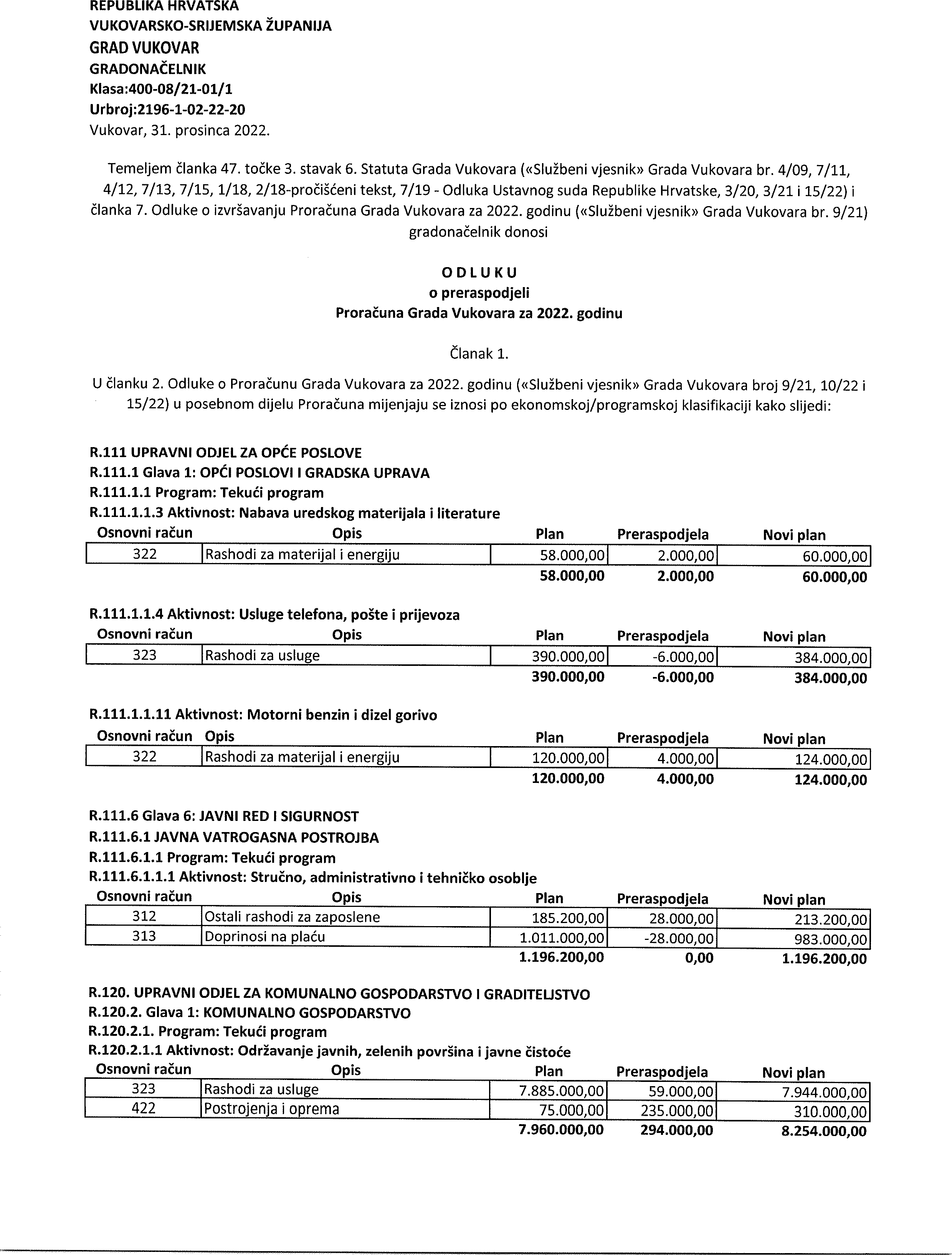 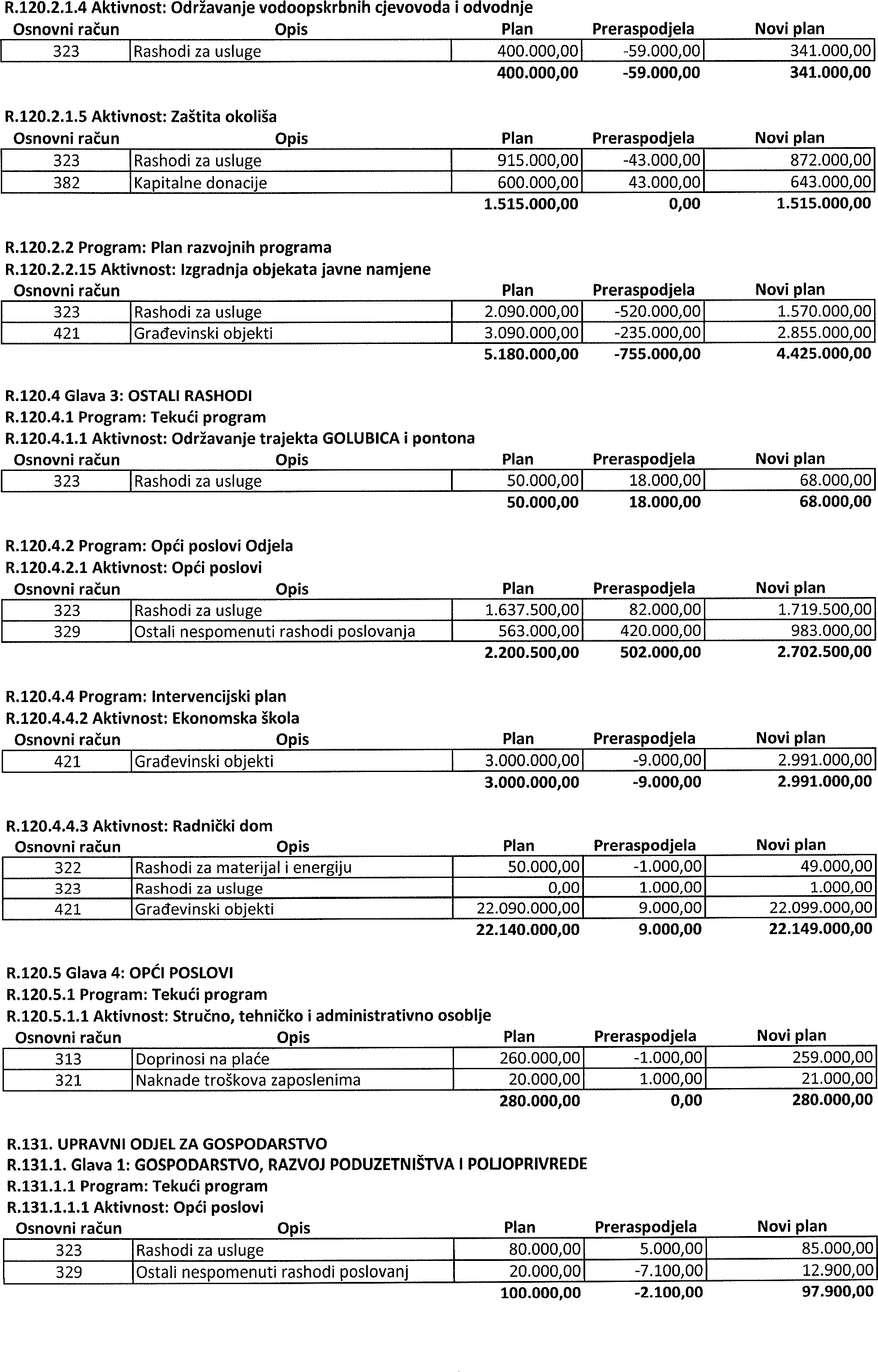 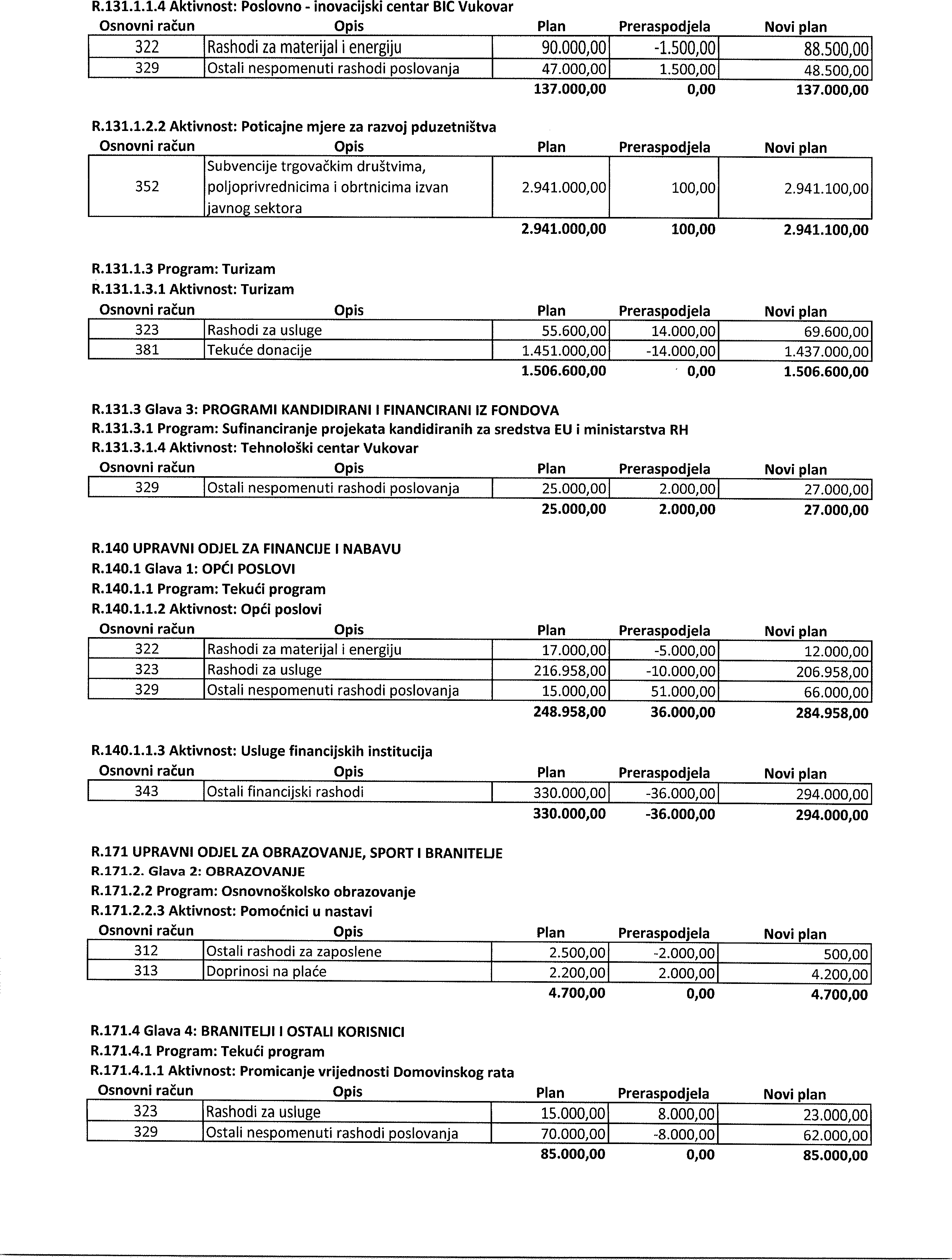 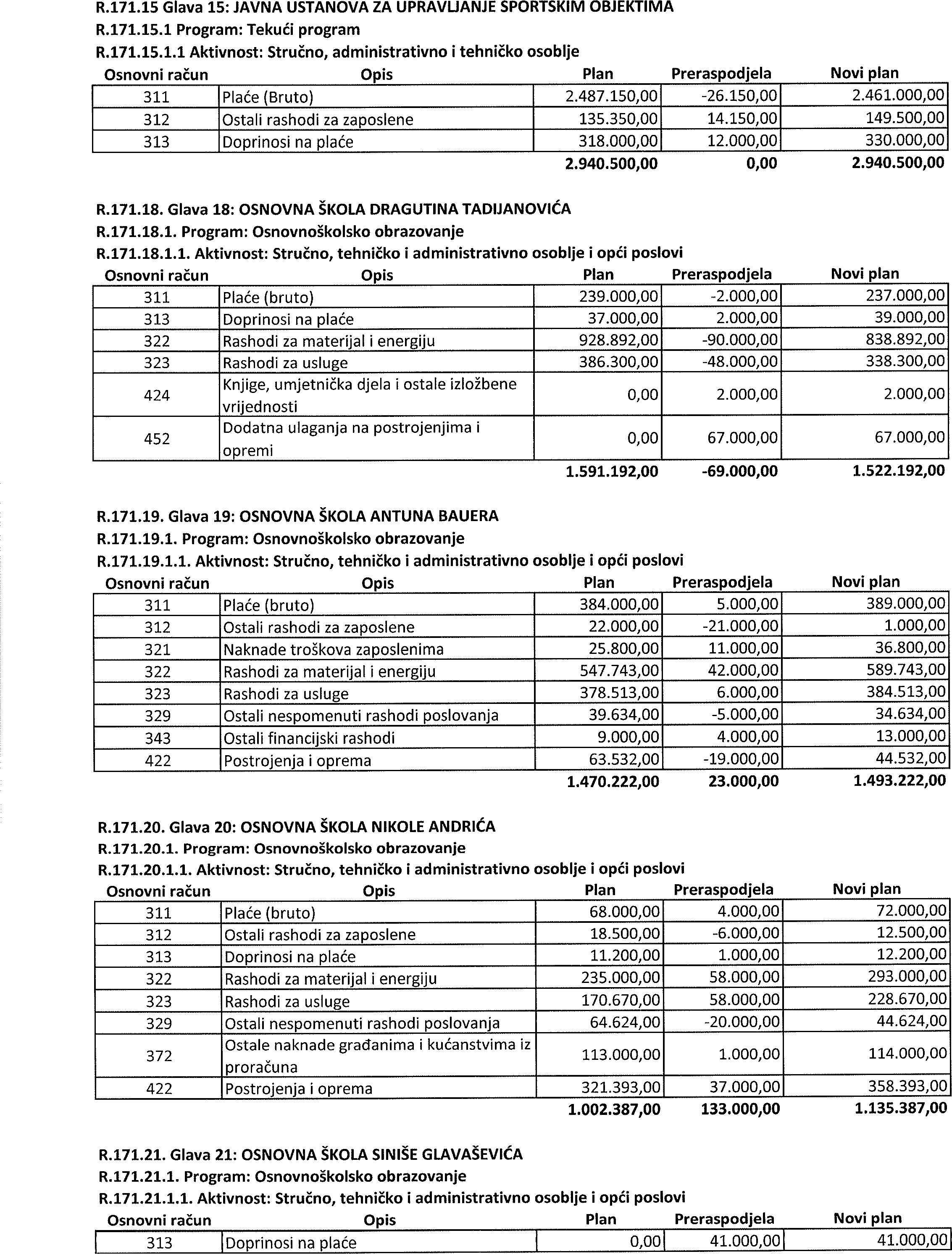 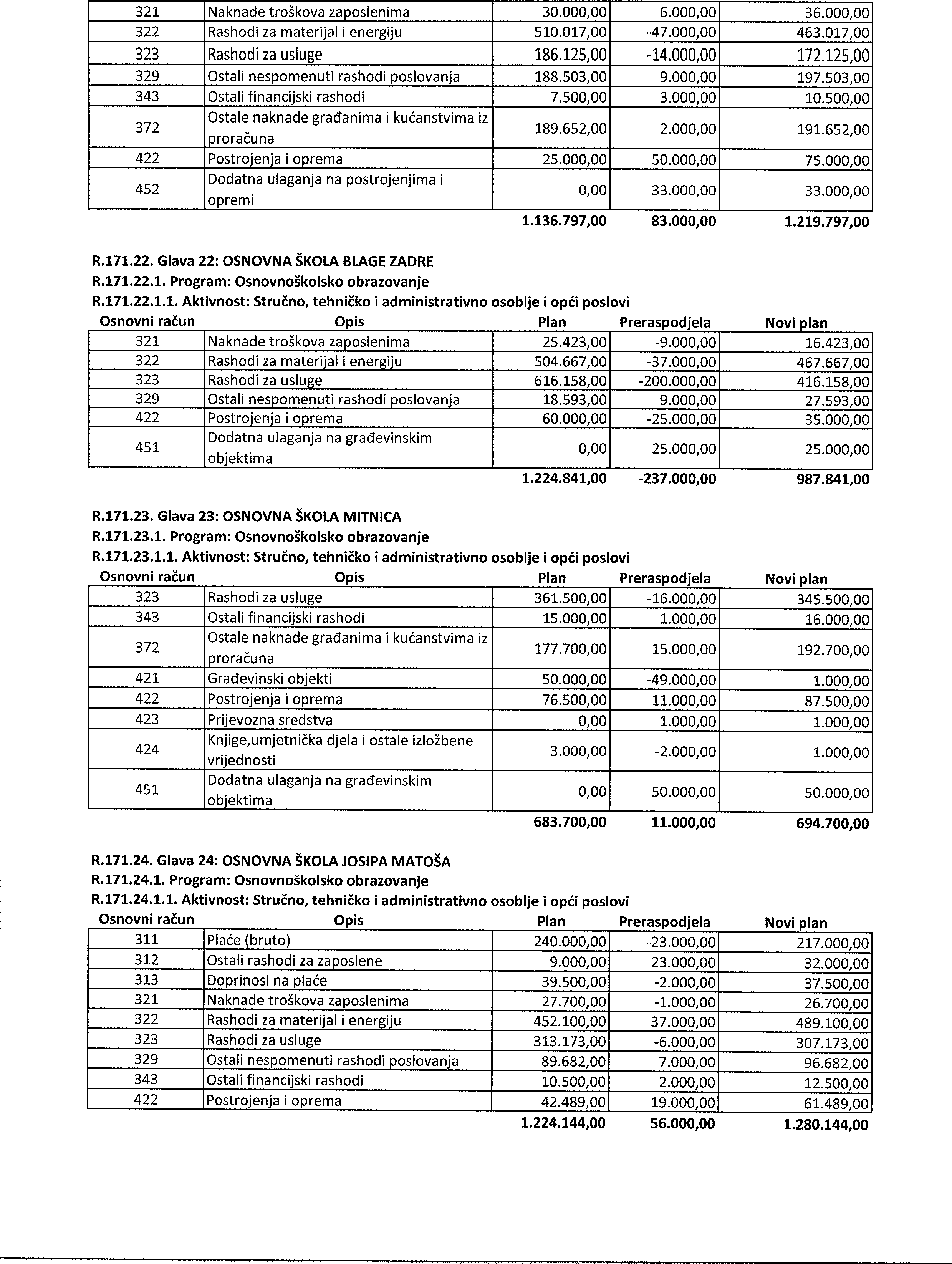 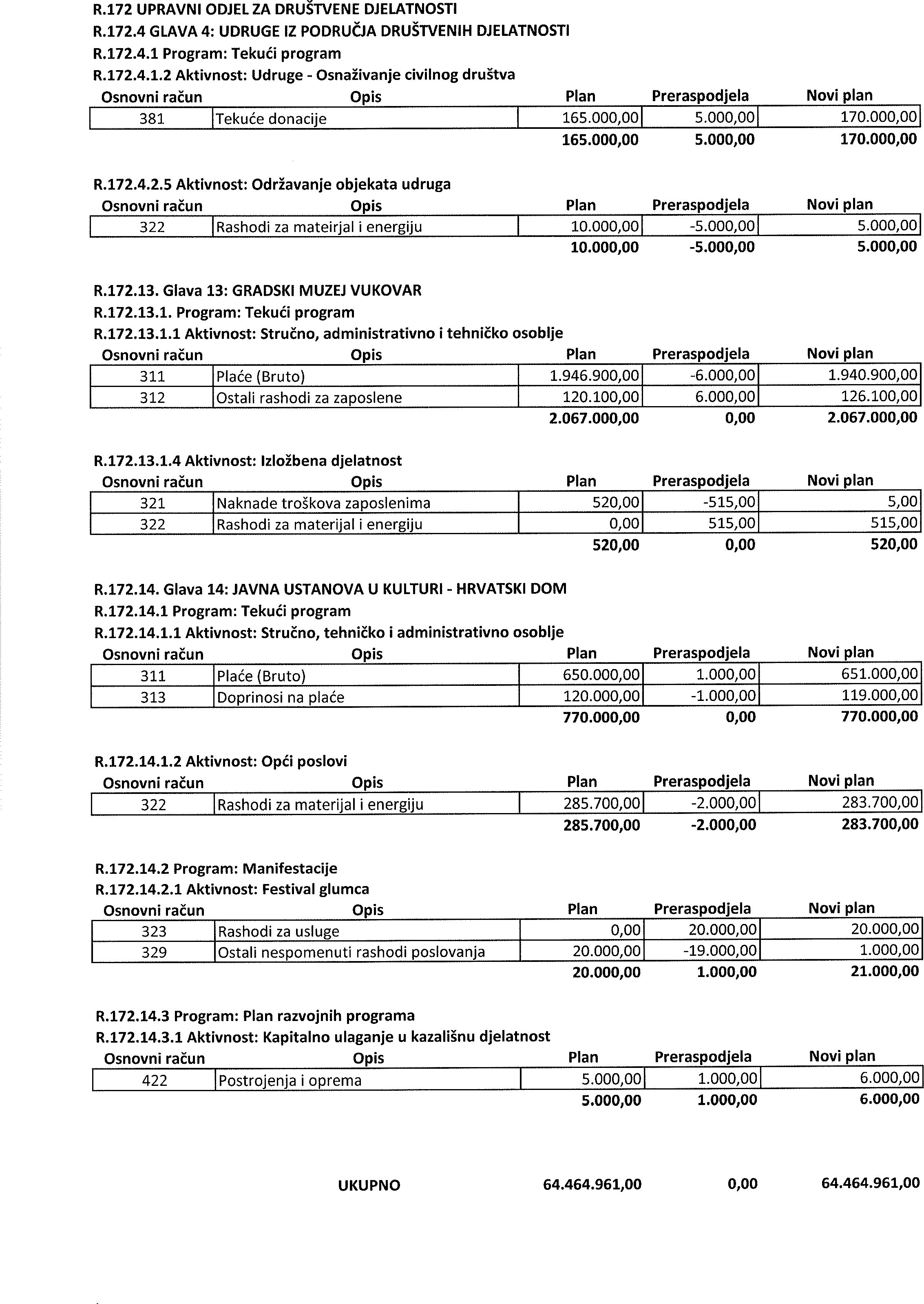 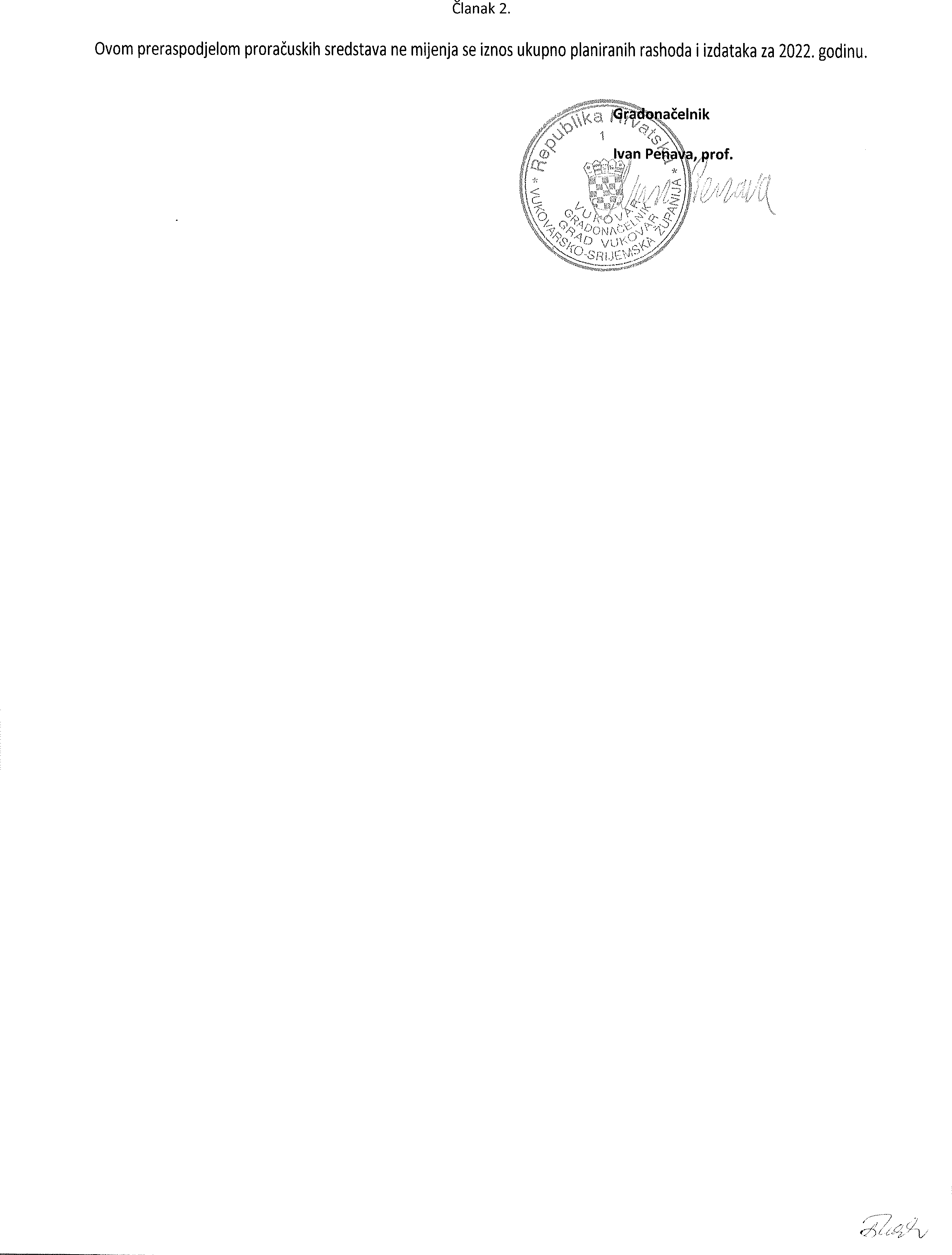 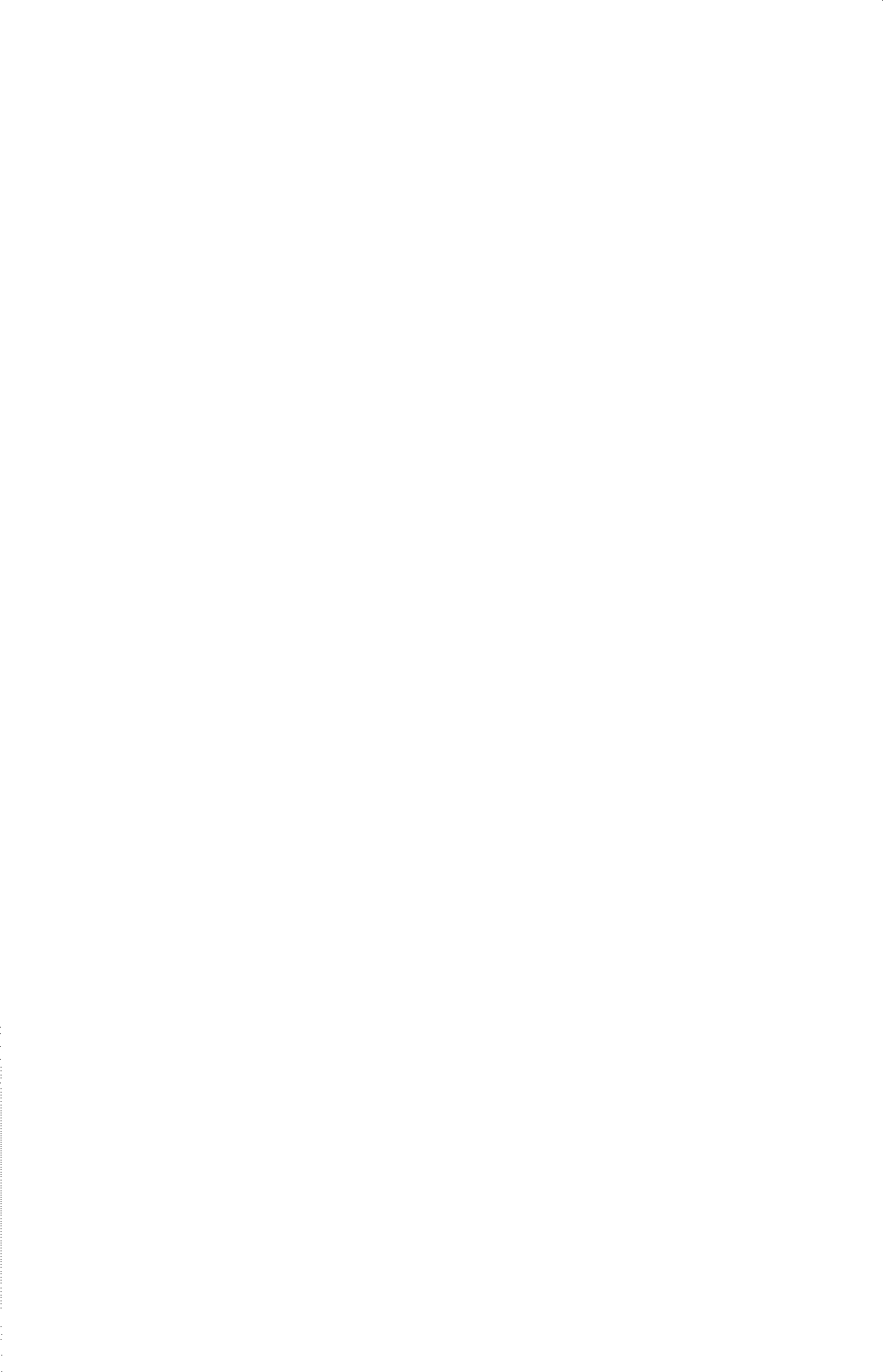 OPISGRADKORISNICIUKUPNOukupnim prihodima i primicima u svoti od194.663.457,0375.734.766,65270.398.223,68raspoloživa sredstva iz prethodne godine24.637.759,022.709.462,0627.347.221,08ukupnim rashodima i izdacima u svoti od159.662.504,2475.800.086,54235.462.590,78OPISIZVRŠENJEI-XII / 2021IZVORNI PLANI-XII / 2022TEKUĆI PLANI-XII / 2022IZVRŠENJEI-XII / 2022123451. PRIHODI (klasa 6)165.731.238,29162.840.941,00162.840.941,00185.587.195,892. PRIHODI OD PRODAJE9.735.321,959.565.000,009.565.000,009.076.261,14NEFINANCIJSKE IMOVINE (klasa 7)3. RASHODI (klasa 3)127.631.498,79136.765.534,00136.564.534,00123.046.157,594. RASHODI ZA NEFINANCIJSKU91.487.016,6437.110.407,0037.311.407,0034.773.382,82IMOVINU (klasa 4)5. RAZLIKA (VIŠAK/MANJAK)-43.651.955,19-1.470.000,00-1.470.000,0036.843.916,626.a RASPOLOŽIVA SREDSTVA IZ PRETHODNIH GODINA68.774.090,6624.637.759,026.b VIŠAK KOJI ĆE SE RASPOREDITI / RASPOREĐENA12.491.189,913.870.000,003.870.000,003.928.629,96SREDSTVA IZ PRETHODNIH GODINA7. PRIMICI OD FINANCIJSKE0,000,000,000,00IMOVINE I ZADUŽIVANJA (klasa 8)8. IZDACI ZA FINANCIJSKUIMOVINU I OTPLATU ZAJMOVA (klasa 5)313.693,742.400.000,002.400.000,001.842.963,839. NETOZADUŽIVANJE/FINANCIRANJE-313.693,74-2.400.000,00-2.400.000,00-1.842.963,8310. VIŠAK/MANJAK + RASPOREĐENA SREDSTVA IZ PRETHODNIHGODNIA + NETO ZADUZIVANJE/FINANCIRANJE-31.474.459,0238.929.582,7511. VIŠAK/MANJAK + RASPOLOŽIVA SREDSTVA IZ PRETHODNIH GODNIA + NETO ZADUZIVANJE/FINANCIRANJE24.808.441,73--59.638.711,81OPISIZVRŠENJEI-XII / 2021IZVORNI PLANI-XII / 2022TEKUĆI PLANI-XII / 2022IZVRŠENJEI-XII / 2022123451. PRIHODI (klasa 6)71.756.866,7678.593.319,0078.593.319,0075.683.678,322. PRIHODI OD PRODAJE61.550,0051.000,0051.000,0051.088,33NEFINANCIJSKE IMOVINE (klasa 7)3. RASHODI (klasa 3)67.166.437,1277.616.560,0077.616.560,0073.585.398,674. RASHODI ZA NEFINANCIJSKU4.143.618,042.688.099,002.688.099,002.210.297,91IMOVINU (klasa 4)5. RAZLIKA (VIŠAK/MANJAK)508.361,60-1.660.340,00-1.660.340,00-60.929,936.a RASPOLOŽIVA SREDSTVA IZ PRETHODNIH GODINA2.019.432,662.709.462,066.b VIŠAK KOJI ĆE SE RASPOREDITI / RASPOREĐENA2.019.432,661.664.740,001.664.740,002.709.462,06SREDSTVA IZ PRETHODNIH GODINA7. PRIMICI OD FINANCIJSKE193.780,000,000,000,00IMOVINE I ZADUŽIVANJA (klasa 8)8. IZDACI ZA FINANCIJSKUIMOVINU I OTPLATU ZAJMOVA (klasa 5)366,004.400,004.400,004.389,969. NETOZADUŽIVANJE/FINANCIRANJE193.414,00-4.400,00-4.400,00-4.389,9610. VIŠAK/MANJAK + RASPOREĐENA SREDSTVA IZ PRETHODNIHGODNIA + NETO ZADUZIVANJE/FINANCIRANJE2.721.208,262.644.142,17VIŠAK/MANJAK + RASPOLOŽIVA SREDSTVA IZ PRETHODNIH GODNIA + NETO ZADUZIVANJE/FINANCIRANJE2.721.208,26--2.644.142,17BROJČANA OZNAKA I NAZIVIZVRŠENJE 2021IZVORNI PLAN 2022TEKUĆI PLAN 2022IZVRŠENJE 2022INDEXINDEXINDEXINDEXINDEXINDEXINDEXINDEX123456=5/ 27=5/ 4S V E U K U P N O:318.078.500,32256.585.000,00256.585.000,00297.745.444,7693,6093,6093,6093,60116,04116,04116,04116,04PRORAČUN JLS244.240.650,90176.275.941,00176.275.941,00219.301.216,0589,8089,8089,8089,80124,41124,41124,41124,416 Prihodi poslovanja165.731.238,29162.840.941,00162.840.941,00185.587.195,89111.98111.98111.98113,97113,97113,9761 Prihodi od poreza19.163.361,2026.477.000,0026.477.000,0025.107.545,26131.02131.02131.0294,8394,8394,83611 Porez i prirez na dohodak14.846.786,7121.400.000,0021.400.000,0020.100.885,30135.39135.39135.3993,9393,9393,936111 Porez i prirez na dohodak od nesamostalnog rada11.157.700,5317.547.175,34157.27157.27157.27157.276112 Porez i prirez na dohodak od samostalnih djelatnosti3.172.075,193.193.104,03100.66100.66100.66100.666113 Porez i prirez na dohodak od imovine i imovinskih1.197.830,151.357.183,23113.30113.30113.30113.30prava6114 Porez i prirez na dohodak od kapitala2.210.637,901.712.753,8777.4877.4877.4877.486115 Porez i prirez na dohodak po godišnjoj prijavi996.469,821.251.933,84125.64125.64125.64125.646116 Porez i prirez na dohodak utvrđen u postupku nadzora3.294,330,00za prethodne godine6117 Povrat poreza i prireza na dohodak po godišnjoj prijavi-3.891.221,21-4.961.265,01127.50127.50127.50127.50613 Porezi na imovinu4.009.452,034.517.000,004.517.000,004.518.427,96112.69112.69112.69100,03100,03100,036131 Stalni porezi na nepokretnu imovinu (zemlju zgrade,10.330,1931.252,06302.53302.53302.53302.53kuće i ostalo)6134 Povremeni porezi na imovinu3.999.121,844.487.175,90112.20112.20112.20112.20614 Porezi na robu i usluge307.122,46560.000,00560.000,00488.232,00158.97158.97158.9787,1887,1887,186142 Porez na promet300.784,88487.069,24161.93161.93161.93161.93BROJČANA OZNAKA I NAZIVIZVRŠENJE 2021IZVORNI PLAN 2022TEKUĆI PLAN 2022IZVRŠENJE 2022INDEXINDEXINDEXINDEXINDEXINDEXINDEXINDEX123456=5/ 27=5/ 46145 Porezi na korištenje dobara ili izvođenje aktivnosti6.337,581.162,7618.3518.3518.3518.3563 Pomoći iz inozemstva i od subjekata unutar općeg proračuna128.992.583,57116.688.941,00116.688.941,00134.023.686,63103.90103.90103.90114,86114,86114,86632 Pomoći od međunarodnih organizacija te institucija i tijela EU4.629.560,89525.000,00525.000,00519.803,0411.2311.2311.2399,0199,0199,016321 Tekuće pomoći od međunarodnih organizacija4.629.560,89519.803,0411.2311.2311.2311.23633 Pomoći proračunu iz drugih proračuna77.537.569,1172.613.941,0072.613.941,0074.952.609,8196.6796.6796.67103,22103,22103,226331 Tekuće pomoći proračunu iz drugih proračuna6332 Kapitalne pomoći proračunu iz drugih proračuna53.392.607,6424.144.961,4753.507.083,8621.445.525,95100.2188.82100.2188.82100.2188.82100.2188.82634 Pomoći od izvanproračunskih korisnika2.748.481,513.615.000,003.615.000,002.970.411,69108.07108.07108.0782,1782,1782,176341 Tekuće pomoći od izvanproračunskih korisnika2.697.181,512.405.036,6989.1789.1789.1789.176342 Kapitalne pomoći od ostalih subjekata unutar općeg51.300,00565.375,001102.101102.101102.101102.10proračuna635 Pomoći izravnanja za decentralizirane funkcije13.823.081,5114.300.000,0014.300.000,0013.825.239,19100.02100.02100.0296,6896,6896,686351 Tekuće pomoći izravnanja za decentralizirane funkcije13.823.081,5113.825.239,19100.02100.02100.02100.02638 Pomoći temeljem prijenosa EU sredstava30.253.890,5525.635.000,0025.635.000,0041.755.622,90138.02138.02138.02162,89162,89162,896381 Tekuće pomoći temeljem prijenosa EU sredstava6382 Kapitalne pomoći temeljem prijenosa EU sredstava434.709,4529.819.181,10797.153,5840.958.469,32183.38137.36183.38137.36183.38137.36183.38137.36BROJČANA OZNAKA I NAZIVIZVRŠENJE 2021IZVORNI PLAN 2022TEKUĆI PLAN 2022IZVRŠENJE 2022INDEXINDEXINDEXINDEXINDEXINDEXINDEXINDEX123456=5/ 27=5/ 464 Prihodi od imovine3.081.578,545.243.000,005.243.000,004.900.274,80159.02159.02159.0293,4693,4693,46641 Prihodi od financijske imovine50.567,361.730.000,001.730.000,001.701.798,513365.413365.413365.4198,3798,3798,376413 Kamate na oročena sredstva i depozite po viđenju7.283,184.592,5463.0663.0663.0663.066414 Prihodi od zateznih kamata33.284,1813.684,3741.1141.1141.1141.116415 Prihodi od pozitivnih tečajnih razlika i razlika zbog primjene valutne klauzule0,000,006417 Prihodi iz dobiti trgovačkih društava, kreditnih i ostalih financijskih institucija po posebnim prop10.000,001.683.521,6016835.2216835.2216835.2216835.22642 Prihodi od nefinancijske imovine3.031.011,183.513.000,003.513.000,003.198.476,29105.53105.53105.5391,0591,0591,056421 Naknade za koncesije282.632,09254.184,1989.9389.9389.9389.936422 Prihodi od zakupa i iznajmljivanja imovine2.591.026,692.935.427,87113.29113.29113.29113.296423 Naknada za korištenje nefinancijske imovine6.712,998.564,23127.58127.58127.58127.586429 Ostali prihodi od nefinancijske imovine150.639,41300,000.200.200.200.2065 Prihodi od upravnih i administrativnih pristojbi, pristojbi po posebnim propisima i naknada12.169.514,4512.306.000,0012.306.000,0011.808.967,9597.0497.0497.0495,9695,9695,96651 Upravne i administrativne pristojbe2.508.845,102.655.000,002.655.000,002.439.797,8097.2597.2597.2591,8991,8991,896512 Županijske, gradske i općinske pristojbe i naknade2.233.780,461.928.375,5886.3386.3386.3386.336513 Ostale upravne pristojbe i naknade171.453,3480.619,9647.0247.0247.0247.026514 Ostale pristojbe i naknade103.611,30430.802,26415.79415.79415.79415.79BROJČANA OZNAKA I NAZIVIZVRŠENJE 2021IZVORNI PLAN 2022TEKUĆI PLAN 2022IZVRŠENJE 2022INDEXINDEXINDEXINDEXINDEXINDEXINDEXINDEX123456=5/ 27=5/ 4652 Prihodi po posebnim propisima274.039,20551.000,00551.000,00464.527,42169.51169.51169.5184,3184,3184,316521 Prihodi državne uprave45,260,006522 Prihodi vodnog gospodarstva4.546,206.261,93137.74137.74137.74137.746524 Doprinosi za šume15.125,642.843,2418.8018.8018.8018.806526  Ostali nespomenuti prihodi254.322,10455.422,25179.07179.07179.07179.07653 Komunalni doprinosi i naknade9.386.630,159.100.000,009.100.000,008.904.642,7394.8794.8794.8797,8597,8597,856531 Komunalni doprinosi6532 Komunalne naknade292.861,879.093.768,2898.122,108.806.520,6333.5096.8433.5096.8433.5096.8433.5096.8466 Prihodi od prodaje proizvoda i robe te pruženih usluga i prihodi od donacija932.072,22965.000,00965.000,001.215.280,17130.38130.38130.38125,94125,94125,94661 Prihodi od prodaje proizvoda i robe te pruženih usluga657.772,22715.000,00715.000,00724.780,17110.19110.19110.19101,37101,37101,376614 Prihodi od prodaje proizvoda i robe6615 Prihodi od pruženih usluga10.110,00647.662,2255.476,20669.303,97548.73103.34548.73103.34548.73103.34548.73103.34663 Donacije od pravnih i fizičkih osoba izvan općeg proračuna274.300,00250.000,00250.000,00490.500,00178.82178.82178.82196,20196,20196,206631 Tekuće donacije247.300,00490.500,00198.34198.34198.34198.346632 Kapitalne donacije27.000,000,0068 Kazne, upravne mjere i ostali prihodi1.392.128,311.161.000,001.161.000,008.531.441,08612.83612.83612.83734,84734,84734,84BROJČANA OZNAKABROJČANA OZNAKAINAZIVIZVRŠENJE 2021IZVORNI PLAN 2022TEKUĆI PLAN 2022IZVRŠENJE 2022INDEXINDEXINDEXINDEX111123456= 5 / 27 = 5 / 47 = 5 / 4681Kazne i upravne mjere92.813,33101.000,00101.000,0073.567,9479.2672,846816 Kazne i druge mjere u kaznenom postupku6816 Kazne i druge mjere u kaznenom postupku6816 Kazne i druge mjere u kaznenom postupku6816 Kazne i druge mjere u kaznenom postupku0,001.461,276819 Ostale kazne6819 Ostale kazne6819 Ostale kazne6819 Ostale kazne92.813,3372.106,6777.6977.69683Ostali prihodi1.299.314,981.060.000,001.060.000,008.457.873,14650.95797,916831 Ostali prihodi6831 Ostali prihodi6831 Ostali prihodi6831 Ostali prihodi1.299.314,988.457.873,14650.95650.95BROJČANABROJČANAOZNAKAINAZIVIZVRŠENJE 2021IZVORNI PLAN 2022TEKUĆI PLAN 2022IZVRŠENJE 2022INDEXINDEXINDEXINDEXINDEXINDEXINDEXINDEX1111123456=5/ 27=5/ 47 Prihodi od prodaje nefinancijske imovine7 Prihodi od prodaje nefinancijske imovine7 Prihodi od prodaje nefinancijske imovine7 Prihodi od prodaje nefinancijske imovine7 Prihodi od prodaje nefinancijske imovine9.735.321,959.565.000,009.565.000,009.076.261,1493.2393.2393.2394,8994,8994,8971 Prihodi od prodaje neproizvedene dugotrajne imovine71 Prihodi od prodaje neproizvedene dugotrajne imovine71 Prihodi od prodaje neproizvedene dugotrajne imovine71 Prihodi od prodaje neproizvedene dugotrajne imovine71 Prihodi od prodaje neproizvedene dugotrajne imovine2.842.959,233.435.000,003.435.000,003.010.321,13105.89105.89105.8987,6487,6487,64711 Prihodi od prodaje materijalne imovine - prirodnih bogatstava711 Prihodi od prodaje materijalne imovine - prirodnih bogatstava711 Prihodi od prodaje materijalne imovine - prirodnih bogatstava711 Prihodi od prodaje materijalne imovine - prirodnih bogatstava711 Prihodi od prodaje materijalne imovine - prirodnih bogatstava837.950,721.425.000,001.425.000,001.005.312,62119.97119.97119.9770,5570,5570,557111ZemljišteZemljišteZemljišteZemljište837.950,721.005.312,62119.97119.97119.97119.97712 Prihodi od prodaje nematerijalne imovine712 Prihodi od prodaje nematerijalne imovine712 Prihodi od prodaje nematerijalne imovine712 Prihodi od prodaje nematerijalne imovine712 Prihodi od prodaje nematerijalne imovine2.005.008,512.010.000,002.010.000,002.005.008,51100.00100.00100.0099,7599,7599,757124Ostala pravaOstala pravaOstala pravaOstala prava2.005.008,512.005.008,51100.00100.00100.00100.0072 Prihodi od prodaje proizvedene dugotrajne imovine72 Prihodi od prodaje proizvedene dugotrajne imovine72 Prihodi od prodaje proizvedene dugotrajne imovine72 Prihodi od prodaje proizvedene dugotrajne imovine72 Prihodi od prodaje proizvedene dugotrajne imovine6.892.362,726.130.000,006.130.000,006.065.940,0188.0188.0188.0198,9598,9598,95721 Prihodi od prodaje građevinskih objekata721 Prihodi od prodaje građevinskih objekata721 Prihodi od prodaje građevinskih objekata721 Prihodi od prodaje građevinskih objekata721 Prihodi od prodaje građevinskih objekata6.857.270,626.100.000,006.100.000,006.059.761,6188.3788.3788.3799,3499,3499,347211Stambeni objektiStambeni objektiStambeni objektiStambeni objekti5.168.656,536.059.761,61117.24117.24117.24117.247212Poslovni objektiPoslovni objektiPoslovni objektiPoslovni objekti1.688.614,090,00722 Prihodi od prodaje postrojenja i opreme722 Prihodi od prodaje postrojenja i opreme722 Prihodi od prodaje postrojenja i opreme722 Prihodi od prodaje postrojenja i opreme722 Prihodi od prodaje postrojenja i opreme1.184,0020.000,0020.000,000,007227 Uređaji, strojevi i oprema za ostale namjene7227 Uređaji, strojevi i oprema za ostale namjene7227 Uređaji, strojevi i oprema za ostale namjene7227 Uređaji, strojevi i oprema za ostale namjene7227 Uređaji, strojevi i oprema za ostale namjene1.184,000,00723 Prihodi od prodaje prijevoznih sredstava723 Prihodi od prodaje prijevoznih sredstava723 Prihodi od prodaje prijevoznih sredstava723 Prihodi od prodaje prijevoznih sredstava723 Prihodi od prodaje prijevoznih sredstava33.908,1010.000,0010.000,006.178,4018.2218.2218.2261,7861,7861,787231 Prijevozna sredstva u cestovnom prometu7231 Prijevozna sredstva u cestovnom prometu7231 Prijevozna sredstva u cestovnom prometu7231 Prijevozna sredstva u cestovnom prometu7231 Prijevozna sredstva u cestovnom prometu26.452,806.178,4023.3623.3623.3623.367233 Prijevozna sredstva u pomorskom i riječnom prometu7233 Prijevozna sredstva u pomorskom i riječnom prometu7233 Prijevozna sredstva u pomorskom i riječnom prometu7233 Prijevozna sredstva u pomorskom i riječnom prometu7233 Prijevozna sredstva u pomorskom i riječnom prometu7.455,300,00BROJČANA OZNAKA I NAZIVIZVRŠENJE 2021IZVORNI PLAN 2022TEKUĆI PLAN 2022IZVRŠENJE 2022INDEXINDEX123456 = 5 / 27 = 5 / 49 Vlastiti izvori68.774.090,663.870.000,003.870.000,0024.637.759,0235,80636,6392 Rezultat poslovanja68.774.090,663.870.000,003.870.000,0024.637.759,0235,80636,63922 Višak/manjak prihoda ranijih godina68.774.090,663.870.000,003.870.000,0024.637.759,0235,80636,639221 Višak prihoda68.774.090,6624.637.759,0235,80636,63BROJČANA OZNAKA I NAZIVBROJČANA OZNAKA I NAZIVBROJČANA OZNAKA I NAZIVIZVRŠENJE 2021IZVORNI PLAN 2022TEKUĆI PLAN 2022IZVRŠENJE 2022INDEXINDEXINDEXINDEXINDEXINDEXINDEXINDEX11123456=5/ 27=5/ 4IZVORI KORISNIKAIZVORI KORISNIKAIZVORI KORISNIKA73.837.849,4280.309.059,0080.309.059,0078.444.228,71106,23106,23106,23106,2397,6897,6897,6897,686Prihodi poslovanjaPrihodi poslovanja71.756.866,7678.593.319,0078.593.319,0075.683.678,32105.47105.47105.4796,3096,3096,3063 Pomoći iz inozemstva i od subjekata unutar općeg proračuna63 Pomoći iz inozemstva i od subjekata unutar općeg proračuna63.256.249,2768.743.468,0068.743.468,0065.366.123,34103.34103.34103.3495,0995,0995,09631 Pomoći od inozemnih vlada631 Pomoći od inozemnih vlada36.854,8650.000,0050.000,0033.883,8191.9491.9491.9467,7767,7767,7763116311Tekuće pomoći od inozemnih vlada36.854,8633.883,8191.9491.9491.9491.94632 Pomoći od međunarodnih organizacija te institucija i tijela EU632 Pomoći od međunarodnih organizacija te institucija i tijela EU176.105,00367.938,00367.938,00255.222,08144.93144.93144.9369,3769,3769,3763216321Tekuće pomoći od međunarodnih organizacija164.820,00255.222,08154.85154.85154.85154.8563226322Kapitalne pomoći od međunarodnih organizacija11.285,000,00633 Pomoći proračunu iz drugih proračuna633 Pomoći proračunu iz drugih proračuna4.568.995,965.069.294,005.069.294,004.958.578,94108.53108.53108.5397,8297,8297,826331633263316332Tekuće pomoći proračunu iz drugih proračunaKapitalne pomoći proračunu iz drugih proračuna3.555.995,961.013.000,004.719.921,43238.657,51132.7323.56132.7323.56132.7323.56132.7323.56634 Pomoći od izvanproračunskih korisnika634 Pomoći od izvanproračunskih korisnika275.591,1264.000,0064.000,00208.966,7275.8275.8275.82326,51326,51326,5163416341Tekuće pomoći od izvanproračunskih korisnika275.591,12208.966,7275.8275.8275.8275.82636 Pomoći proračunskim korisnicima iz proračuna koji im nije nadležan636 Pomoći proračunskim korisnicima iz proračuna koji im nije nadležan53.597.266,9359.142.909,0059.142.909,0055.940.457,65104.37104.37104.3794,5994,5994,5963616361Tekuće Pomoći proračunskim korisnicima iz proračuna koji im nije nadležan53.294.195,9355.432.231,04104.01104.01104.01104.0163626362Kapitalne pomoći proračunskim korisnicima iz proračuna koji im nije nadležan303.071,00508.226,61167.69167.69167.69167.69BROJČANA OZNAKA I NAZIVIZVRŠENJE 2021IZVORNI PLAN 2022TEKUĆI PLAN 2022IZVRŠENJE 2022INDEXINDEXINDEXINDEXINDEXINDEXINDEXINDEX123456=5/ 27=5/ 4638 Pomoći temeljem prijenosa EU sredstava4.484.765,393.446.252,003.446.252,003.437.551,1576.6576.6576.6599,7599,7599,756381 Tekuće pomoći temeljem prijenosa EU sredstava6382 Kapitalne pomoći temeljem prijenosa EU sredstava4.337.744,39147.021,003.431.228,156.323,0079.104.3079.104.3079.104.3079.104.30639 Prijenosi između proračunskih korisnika istog proračuna116.670,01603.075,00603.075,00531.462,99455.53455.53455.5388,1388,1388,136391 Tekući prijenosi između proračunskih korisnika istog proračuna11.357,003.531,8831.1031.1031.1031.106393 Tekući prijenosi između proračunskih korisnika istog proračuna temeljem prijenosa EU sredstava105.313,01527.931,11501.30501.30501.30501.3064 Prihodi od imovine15.271,0618.100,0018.100,00117.762,61771.15771.15771.15650,62650,62650,62641 Prihodi od financijske imovine151,062.100,002.100,00110,6173.2273.2273.225,275,275,276413 Kamate na oročena sredstva i depozite po viđenju145,21108,6174.8074.8074.8074.806414 Prihodi od zateznih kamata0,000,006419 Ostali prihodi od financijske imovine5,852,0034.1934.1934.1934.19642 Prihodi od nefinancijske imovine15.120,0016.000,0016.000,00117.652,00778.12778.12778.12735,33735,33735,336422 Prihodi od zakupa i iznajmljivanja imovine15.120,0064.030,00423.48423.48423.48423.486423 Naknada za korištenje nefinancijske imovine0,0053.622,006429 Ostali prihodi od nefinancijske imovine0,000,0065 Prihodi od upravnih i administrativnih pristojbi, pristojbi po posebnim propisima i naknada5.468.147,786.678.191,006.678.191,006.582.952,21120.39120.39120.3998,5798,5798,57BROJČANA OZNAKA I NAZIVIZVRŠENJE 2021IZVORNI PLAN 2022TEKUĆI PLAN 2022IZVRŠENJE 2022INDEXINDEXINDEX123456= 5 / 27 = 5 / 4652 Prihodi po posebnim propisima5.468.147,786.678.191,006.678.191,006.582.952,21120.3998,576526  Ostali nespomenuti prihodi5.468.147,786.582.952,21120.39120.3966 Prihodi od prodaje proizvoda i robe te pruženih usluga i prihodi od donacija2.656.807,673.136.160,003.136.160,003.441.719,64129.54109,74661 Prihodi od prodaje proizvoda i robe te pruženih usluga2.509.356,312.958.460,002.958.460,003.032.328,34120.84102,506614 Prihodi od prodaje proizvoda i robe6615 Prihodi od pruženih usluga53.299,902.456.056,41137.522,492.894.805,85258.02117.86258.02117.86663 Donacije od pravnih i fizičkih osoba izvan općeg proračuna147.451,36177.700,00177.700,00409.391,30277.64230,386631 Tekuće donacije6632 Kapitalne donacije143.727,363.724,00393.826,2815.565,02274.01417.97274.01417.9768 Kazne, upravne mjere i ostali prihodi360.390,9817.400,0017.400,00175.120,5248.591.006,44683 Ostali prihodi360.390,9817.400,0017.400,00175.120,5248.591.006,446831 Ostali prihodi360.390,98175.120,5248.5948.59BROJČANA OZNAKA I NAZIVBROJČANA OZNAKA I NAZIVIZVRŠENJE 2021IZVORNI PLAN 2022TEKUĆI PLAN 2022IZVRŠENJE 2022INDEXINDEXINDEXINDEX1123456= 5 / 27 = 5 / 47 = 5 / 47Prihodi od prodaje nefinancijske imovine61.550,0051.000,0051.000,0051.088,3383.00100,1772 Prihodi od prodaje proizvedene dugotrajne imovine61.550,0051.000,0051.000,0051.088,3383.00100,17722 Prihodi od prodaje postrojenja i opreme45.450,0051.000,0051.000,0051.088,33112.41100,177221 Uredska oprema i namještaj7221 Uredska oprema i namještaj18.250,000,007226 Sportska i glazbena oprema7226 Sportska i glazbena oprema27.200,0051.088,33187.82187.82723 Prihodi od prodaje prijevoznih sredstava16.100,000,000,000,007231 Prijevozna sredstva u cestovnom prometu7231 Prijevozna sredstva u cestovnom prometu16.100,000,00BROJČANA OZNAKA I NAZIVIZVRŠENJE 2021IZVORNI PLAN 2022TEKUĆI PLAN 2022IZVRŠENJE 2022INDEXINDEX123456 = 5 / 27 = 5 / 49 Vlastiti izvori	2.019.432,669 Vlastiti izvori	2.019.432,661.664.740,001.664.740,002.709.462,06134,21162,7692 Rezultat poslovanja	2.019.432,6692 Rezultat poslovanja	2.019.432,661.664.740,001.664.740,002.709.462,06134,21162,76922 Višak/manjak prihoda ranijih godina	2.019.432,66922 Višak/manjak prihoda ranijih godina	2.019.432,661.664.740,001.664.740,002.709.462,06134,21162,769221 Višak prihoda9222 Manjak prihoda2.184.003,91-164.571,252.784.160,06-74.698,00127,5145,41BROJČANA OZNAKA I NAZIVIZVRŠENJE 2021IZVORNI PLAN 2022TEKUĆI PLAN 2022IZVRŠENJE 2022INDEXINDEXINDEXINDEX123456= 5 / 27= 5 / 4S V E U K U P N O:290.428.570,59254.180.600,00254.180.600,00233.615.236,9980,4480,4491,9191,91PRORAČUN JLS219.118.515,43173.875.941,00173.875.941,00157.819.540,4172,0272,0290,7790,773 Rashodi poslovanja127.631.498,79136.765.534,00136.564.534,00123.046.157,5996.4190,1031 Rashodi za zaposlene42.069.398,6542.806.183,0042.827.183,0040.675.992,4496.6994,98311 Plaće (Bruto)34.468.802,3634.784.471,0034.737.321,0033.318.591,7696.6695,923111 Plaće za redovan rad34.464.465,1333.316.141,7896.6796.673112 Plaće u naravi3.540,270,003113 Plaće za prekovremeni rad796,962.449,98307.42307.42312 Ostali rashodi za zaposlene1.922.683,142.139.436,002.181.586,001.992.511,11103.6391,333121 Ostali rashodi za zaposlene1.922.683,141.992.511,11103.63103.63313 Doprinosi na plaće5.677.913,155.882.276,005.908.276,005.364.889,5794.4990,803131 Doprinosi za mirovinsko osiguranje3132 Doprinosi za obvezno zdravstveno osiguranje347.890,135.330.023,02345.000,005.019.889,5799.1794.1899.1794.1832 Materijalni rashodi56.498.484,3761.105.097,0060.856.997,0052.454.675,9392.8486,19321 Naknade troškova zaposlenima994.243,771.081.953,001.089.438,00820.089,6282.4875,283211 Službena putovanja3212 Naknade za prijevoz, za rad na terenu i odvojeni život145.421,61588.253,16233.313,22415.259,63160.4470.59160.4470.59BROJČANA OZNAKA I NAZIVBROJČANA OZNAKA I NAZIVIZVRŠENJE 2021IZVORNI PLAN 2022TEKUĆI PLAN 2022IZVRŠENJE 2022INDEXINDEXINDEXINDEX1123456= 5 / 27= 5 / 432133214Stručno usavršavanje zaposlenikaOstale naknade troškova zaposlenima257.513,003.056,00164.589,536.927,2463.92226.6863.92226.68322Rashodi za materijal i energiju7.781.814,8911.573.566,0011.528.581,009.769.765,34125.5584,743221Uredski materijal i ostali materijalni rashodi872.046,22978.154,94112.17112.173222Materijal i sirovine1.015.544,431.117.498,59110.04110.043223Energija5.181.529,557.109.184,64137.20137.203224Materijal i dijelovi za tekuće i investicijsko održavanje462.680,84227.749,2649.2249.223225Sitni inventar i auto gume128.815,67190.112,01147.58147.583227Službena, radna i zaštitna odjeća i obuća121.198,18147.065,90121.34121.34323Rashodi za usluge41.685.757,7643.845.912,0043.194.912,0037.744.180,6690.5487,383231Usluge telefona, pošte i prijevoza1.581.358,171.432.304,3690.5790.573232Usluge tekućeg i investicijskog održavanja20.784.452,6218.331.105,9988.2388.233233Usluge promidžbe i informiranja2.671.512,692.031.368,7876.0476.043234Komunalne usluge10.687.260,109.042.431,2184.6184.613235Zakupnine i najamnine567.640,94845.252,63148.91148.913236Zdravstvene i veterinarske usluge590.627,77883.939,34149.66149.663237Intelektualne i osobne usluge2.420.179,712.620.092,80108.26108.263238Računalne usluge501.958,59844.171,71168.18168.18BROJČANA OZNAKA I NAZIVIZVRŠENJE 2021IZVORNI PLAN 2022TEKUĆI PLAN 2022IZVRŠENJE 2022INDEXINDEXINDEXINDEXINDEX123456=5 / 27= 5 / 43239 Ostale usluge1.880.767,171.713.513,8491.1191.1191.11324 Naknade troškova osobama izvan radnog odnosa41.153,9052.390,0052.390,0031.485,0376.5160,103241 Naknade troškova osobama izvan radnog odnosa41.153,9031.485,0376.5176.5176.51329 Ostali nespomenuti rashodi poslovanja5.995.514,054.551.276,004.991.676,004.089.155,2868.2081,923291 Naknade za rad predstavničkih i izvršnih tijela,312.198,03334.558,07107.16107.16107.16povjerenstava i slično3292 Premije osiguranja247.304,81267.938,61108.34108.34108.343293 Reprezentacija384.237,65678.514,11176.59176.59176.593294 Članarine74.477,4491.639,04123.04123.04123.043295 Pristojbe i naknade278.078,78864.217,11310.78310.78310.783296 Troškovi sudskih postupaka0,003.750,003299 Ostali nespomenuti rashodi poslovanja4.699.217,341.848.538,3439.3439.3439.3434 Financijski rashodi449.906,57516.600,00490.600,00434.589,7696.6088,58343 Ostali financijski rashodi449.906,57516.600,00490.600,00434.589,7696.6088,583431 Bankarske usluge i usluge platnog prometa195.374,94200.224,24102.48102.48102.483432 Negativne tečajne razlike i razlike zbog primjene1.142,700,00valutne klauzule3433 Zatezne kamate9.203,23462,205.025.025.023434 Ostali nespomenuti financijski rashodi244.185,70233.903,3295.7995.7995.79BROJČANABROJČANAOZNAKAINAZIVIZVRŠENJE 2021IZVORNI PLAN 2022TEKUĆI PLAN 2022IZVRŠENJE 2022INDEXINDEXINDEXINDEXINDEXINDEXINDEXINDEX1111123456=5/ 27=5/ 435 Subvencije35 Subvencije35 Subvencije35 Subvencije35 Subvencije8.020.971,114.966.000,004.966.100,004.920.998,3161.4261.4261.4299,0999,0999,09351 Subvencije trgovačkim društvima u javnom sektoru351 Subvencije trgovačkim društvima u javnom sektoru351 Subvencije trgovačkim društvima u javnom sektoru351 Subvencije trgovačkim društvima u javnom sektoru351 Subvencije trgovačkim društvima u javnom sektoru2.413.220,471.025.000,001.025.000,00998.230,0041.4041.4041.4097,3997,3997,393512 Subvencije trgovačkim društvima u javnom sektoru3512 Subvencije trgovačkim društvima u javnom sektoru3512 Subvencije trgovačkim društvima u javnom sektoru3512 Subvencije trgovačkim društvima u javnom sektoru3512 Subvencije trgovačkim društvima u javnom sektoru2.413.220,47998.230,0041.4041.4041.4041.40352 Subvencije trgovačkim društvima,poljoprivrednicima i obrtnicima izvan javnog sektora352 Subvencije trgovačkim društvima,poljoprivrednicima i obrtnicima izvan javnog sektora352 Subvencije trgovačkim društvima,poljoprivrednicima i obrtnicima izvan javnog sektora352 Subvencije trgovačkim društvima,poljoprivrednicima i obrtnicima izvan javnog sektora352 Subvencije trgovačkim društvima,poljoprivrednicima i obrtnicima izvan javnog sektora5.607.750,643.941.000,003.941.100,003.922.768,3169.9569.9569.9599,5399,5399,533522 Subvencije trgovačkim društvima izvan javnog sektora3523 Subvencije poljoprivrednicima i obrtnicima3522 Subvencije trgovačkim društvima izvan javnog sektora3523 Subvencije poljoprivrednicima i obrtnicima3522 Subvencije trgovačkim društvima izvan javnog sektora3523 Subvencije poljoprivrednicima i obrtnicima3522 Subvencije trgovačkim društvima izvan javnog sektora3523 Subvencije poljoprivrednicima i obrtnicima3522 Subvencije trgovačkim društvima izvan javnog sektora3523 Subvencije poljoprivrednicima i obrtnicima4.607.750,641.000.000,002.922.768,311.000.000,0063.43100.0063.43100.0063.43100.0063.43100.0036 Pomoći dane u inozemstvo i unutar općeg proračuna36 Pomoći dane u inozemstvo i unutar općeg proračuna36 Pomoći dane u inozemstvo i unutar općeg proračuna36 Pomoći dane u inozemstvo i unutar općeg proračuna36 Pomoći dane u inozemstvo i unutar općeg proračuna898.198,862.900.000,002.900.000,002.650.742,55295.12295.12295.1291,4091,4091,40363 Pomoći unutar općeg proračuna363 Pomoći unutar općeg proračuna363 Pomoći unutar općeg proračuna363 Pomoći unutar općeg proračuna363 Pomoći unutar općeg proračuna898.198,862.900.000,002.900.000,002.650.742,55295.12295.12295.1291,4091,4091,403632 Kapitalne pomoći unutar općeg proračuna3632 Kapitalne pomoći unutar općeg proračuna3632 Kapitalne pomoći unutar općeg proračuna3632 Kapitalne pomoći unutar općeg proračuna3632 Kapitalne pomoći unutar općeg proračuna898.198,862.650.742,55295.12295.12295.12295.1237 Naknade građanima i kućanstvima i druge naknade37 Naknade građanima i kućanstvima i druge naknade37 Naknade građanima i kućanstvima i druge naknade37 Naknade građanima i kućanstvima i druge naknade37 Naknade građanima i kućanstvima i druge naknade7.457.624,2210.597.054,0010.615.054,009.040.291,94121.20121.20121.2085,1685,1685,16372 Ostale naknade građanima i kućanstvima iz proračuna372 Ostale naknade građanima i kućanstvima iz proračuna372 Ostale naknade građanima i kućanstvima iz proračuna372 Ostale naknade građanima i kućanstvima iz proračuna372 Ostale naknade građanima i kućanstvima iz proračuna7.457.624,2210.597.054,0010.615.054,009.040.291,94121.20121.20121.2085,1685,1685,163721 Naknade građanima i kućanstvima u novcu3722 Naknade građanima i kućanstvima u naravi3721 Naknade građanima i kućanstvima u novcu3722 Naknade građanima i kućanstvima u naravi3721 Naknade građanima i kućanstvima u novcu3722 Naknade građanima i kućanstvima u naravi3721 Naknade građanima i kućanstvima u novcu3722 Naknade građanima i kućanstvima u naravi3721 Naknade građanima i kućanstvima u novcu3722 Naknade građanima i kućanstvima u naravi6.384.144,421.073.479,806.676.981,202.363.310,74104.59220.21104.59220.21104.59220.21104.59220.2138 Ostali rashodi38 Ostali rashodi38 Ostali rashodi38 Ostali rashodi38 Ostali rashodi12.236.915,0113.874.600,0013.908.600,0012.868.866,66105.16105.16105.1692,5292,5292,52381Tekuće donacijeTekuće donacijeTekuće donacijeTekuće donacije10.148.067,8011.344.600,0011.335.600,0010.791.396,87106.34106.34106.3495,2095,2095,20BROJČANA OZNAKA I NAZIVBROJČANA OZNAKA I NAZIVIZVRŠENJE 2021IZVORNI PLAN 2022TEKUĆI PLAN 2022IZVRŠENJE 2022INDEXINDEXINDEXINDEX1123456= 5 / 27= 5 / 43811 Tekuće donacije u novcu3811 Tekuće donacije u novcu10.148.067,8010.791.396,87106.34106.34382Kapitalne donacije970.611,16850.000,00893.000,00891.701,6691.8799,853821 Kapitalne donacije neprofitnim organizacijama3822 Kapitalne donacije građanima i kućanstvima3821 Kapitalne donacije neprofitnim organizacijama3822 Kapitalne donacije građanima i kućanstvima90.000,00880.611,16150.000,00741.701,66166.6784.23166.6784.23383Kazne, penali i naknade štete0,0070.000,0070.000,000,003831 Naknade šteta pravnim i fizičkim osobama3831 Naknade šteta pravnim i fizičkim osobama0,000,00386Kapitalne pomoći1.118.236,051.610.000,001.610.000,001.185.768,13106.0473,653861 Kapitalne pomoći kreditnim i ostalim financijskim institucijama te trgovačkim društvima u javnom sek3861 Kapitalne pomoći kreditnim i ostalim financijskim institucijama te trgovačkim društvima u javnom sek1.118.236,051.185.768,13106.04106.04BROJČANA OZNAKA I NAZIVIZVRŠENJE 2021IZVORNI PLAN 2022TEKUĆI PLAN 2022IZVRŠENJE 2022INDEXINDEXINDEXINDEXINDEX123456=5 / 27= 5 / 44 Rashodi za nabavu nefinancijske imovine91.487.016,6437.110.407,0037.311.407,0034.773.382,8238.0193,2041 Rashodi za nabavu neproizvedene dugotrajne imovine369.416,05100.000,00100.000,0067.200,0018.1967,20411 Materijalna imovina - prirodna bogatstva193.300,00100.000,00100.000,0067.200,0034.7667,204111 Zemljište193.300,0067.200,0034.7634.7634.76412 Nematerijalna imovina176.116,050,000,000,004124 Ostala prava176.116,050,0042 Rashodi za nabavu proizvedene dugotrajne imovine91.008.996,8936.655.607,0036.681.607,0034.203.913,5937.5893,25421 Građevinski objekti85.500.530,9933.865.500,0033.581.500,0031.590.879,3036.9594,074212 Poslovni objekti57.270.979,7126.438.596,2246.1646.1646.164213 Ceste, željeznice i ostali prometni objekti9.095.479,52970.812,2410.6710.6710.674214 Ostali građevinski objekti19.134.071,764.181.470,8421.8521.8521.85422 Postrojenja i oprema4.663.324,181.850.267,002.159.267,001.981.068,6842.4891,754221 Uredska oprema i namještaj376.170,13893.900,77237.63237.63237.634222 Komunikacijska oprema7.421,0093.740,321263.181263.181263.184223 Oprema za održavanje i zaštitu348.038,64303.860,7187.3187.3187.314224 Medicinska i laboratorijska oprema27.000,000,00BROJČANA OZNAKA I NAZIVIZVRŠENJE 2021IZVORNI PLAN 2022TEKUĆI PLAN 2022IZVRŠENJE 2022INDEXINDEXINDEXINDEXINDEX123456=5 / 27= 5 / 44225 Instrumenti, uređaji i strojevi1.399,000,004226 Sportska i glazbena oprema1.094.495,56274.403,7525.0725.0725.074227 Uređaji, strojevi i oprema za ostale namjene2.808.799,85415.163,1314.7814.7814.78423 Prijevozna sredstva0,000,001.000,00803,5080,354231 Prijevozna sredstva u cestovnom prometu0,00803,504233 Prijevozna sredstva u pomorskom i riječnom prometu0,000,00424 Knjige, umjetnička djela i ostale izložbene vrijednosti92.391,7289.840,0089.840,0081.599,6188.3290,834241 Knjige83.097,0561.759,6174.3274.3274.324242 Umjetnička djela (izložena u galerijama, muzejima i6.444,670,00slično)4243 Muzejski izlošci i predmeti prirodnih rijetkosti2.650,00120,004.534.534.534244 Ostale nespomenute izložbene vrijednosti200,0019.720,009860.009860.009860.00426 Nematerijalna proizvedena imovina752.750,00850.000,00850.000,00549.562,5073.0164,654263 Umjetnička, literarna i znanstvena djela752.750,00549.562,5073.0173.0173.0143 Rashodi za nabavu plemenitih metala i ostalih pohranjenih vrijednosti0,00800,00800,00629,0078,63431 Plemeniti metali i ostale pohranjene vrijednosti0,00800,00800,00629,0078,634312 Pohranjene knjige, umjetnička djela i slične vrijednosti0,00629,00BROJČANA OZNAKA I NAZIVBROJČANA OZNAKA I NAZIVIZVRŠENJE 2021IZVORNI PLAN 2022TEKUĆI PLAN 2022IZVRŠENJE 2022INDEXINDEXINDEXINDEX1123456= 5 / 27= 5 / 445 Rashodi zadodatna ulaganja na nefinancijskoj imovini108.603,70354.000,00529.000,00501.640,23461.9094,83451 Dodatnaulaganja na građevinskim objektima75.078,70330.000,00405.000,00383.000,23510.1394,574511 Dodatna ulaganja na građevinskim objektima4511 Dodatna ulaganja na građevinskim objektima75.078,70383.000,23510.13510.13452 Dodatnaulaganja na postrojenjima i opremi0,005.000,00105.000,0099.640,0094,904521 Dodatna ulaganja na postrojenjima i opremi4521 Dodatna ulaganja na postrojenjima i opremi0,0099.640,00454 Dodatnaulaganja za ostalu nefinancijsku imovinu33.525,0019.000,0019.000,0019.000,0056.674541 Dodatna ulaganja za ostalu nefinancijsku imovinu4541 Dodatna ulaganja za ostalu nefinancijsku imovinu33.525,0019.000,0056.6756.67BROJČANA OZNAKA I NAZIVIZVRŠENJE 2021IZVORNI PLAN 2022TEKUĆI PLAN 2022IZVRŠENJE 2022INDEXINDEXINDEXINDEXINDEXINDEXINDEXINDEX123456=5/ 27=5/ 4IZVORI KORISNIKA71.310.055,1680.304.659,0080.304.659,0075.795.696,58106,29106,29106,29106,2994,3994,3994,3994,393 Rashodi poslovanja67.166.437,1277.616.560,0077.616.560,0073.585.398,67109.56109.56109.5694,8194,8194,8131 Rashodi za zaposlene53.373.544,6260.421.987,0060.421.987,0056.496.928,02105.85105.85105.8593,5093,5093,50311 Plaće (Bruto)43.194.100,5450.868.724,0050.868.724,0045.915.577,88106.30106.30106.3090,2690,2690,263111 Plaće za redovan rad42.594.250,5445.279.412,80106.30106.30106.30106.303113 Plaće za prekovremeni rad250.251,00263.756,15105.40105.40105.40105.403114 Plaće za posebne uvjete rada349.599,00372.408,93106.52106.52106.52106.52312 Ostali rashodi za zaposlene1.817.671,552.533.855,002.533.855,001.943.532,39106.92106.92106.9276,7076,7076,703121 Ostali rashodi za zaposlene1.817.671,551.943.532,39106.92106.92106.92106.92313 Doprinosi na plaće8.361.772,537.019.408,007.019.408,008.637.817,75103.30103.30103.30123,06123,06123,063131 Doprinosi za mirovinsko osiguranje1.241.786,001.176.405,2694.7394.7394.7394.733132 Doprinosi za obvezno zdravstveno osiguranje7.110.690,697.453.186,88104.82104.82104.82104.823133 Doprinosi za obvezno osiguranje u slučaju9.295,848.225,6188.4988.4988.4988.49nezaposlenosti32 Materijalni rashodi13.231.319,7116.943.705,0016.943.705,0016.122.025,69121.85121.85121.8595,1595,1595,15321 Naknade troškova zaposlenima1.879.607,622.376.358,002.376.358,002.610.837,29138.90138.90138.90109,87109,87109,873211 Službena putovanja181.510,60518.369,61285.59285.59285.59285.59BROJČANA OZNAKA I NAZIVBROJČANA OZNAKA I NAZIVIZVRŠENJE 2021IZVORNI PLAN 2022TEKUĆI PLAN 2022IZVRŠENJE 2022INDEXINDEXINDEXINDEX1123456= 5 / 27= 5 / 43212Naknade za prijevoz, za rad na terenu i odvojeni život1.619.736,691.911.524,88118.01118.013213Stručno usavršavanje zaposlenika65.175,33177.194,40271.87271.873214Ostale naknade troškova zaposlenima13.185,003.748,4028.4328.43322Rashodi za materijal i energiju5.939.588,168.221.550,008.221.550,007.982.785,87134.4097,103221Uredski materijal i ostali materijalni rashodi718.647,25791.609,97110.15110.153222Materijal i sirovine2.115.618,372.748.797,31129.93129.933223Energija2.393.502,833.775.863,46157.75157.753224Materijal i dijelovi za tekuće i investicijsko održavanje404.385,45378.205,2393.5393.533225Sitni inventar i auto gume183.937,00239.668,54130.30130.303227Službena, radna i zaštitna odjeća i obuća123.497,2648.641,3639.3939.39323Rashodi za usluge4.338.600,585.479.875,005.479.875,004.474.994,01103.1481,663231Usluge telefona, pošte i prijevoza749.339,61896.838,16119.68119.683232Usluge tekućeg i investicijskog održavanja659.726,01820.581,28124.38124.383233Usluge promidžbe i informiranja201.671,48107.828,8553.4753.473234Komunalne usluge418.783,52377.057,7590.0490.043235Zakupnine i najamnine93.951,73149.659,03159.29159.293236Zdravstvene i veterinarske usluge147.812,75166.102,00112.37112.373237Intelektualne i osobne usluge906.844,83787.898,0086.8886.88BROJČANA OZNAKA I NAZIVIZVRŠENJE 2021IZVORNI PLAN 2022TEKUĆI PLAN 2022IZVRŠENJE 2022INDEXINDEXINDEXINDEXINDEXINDEXINDEXINDEX123456=5/ 27=5/ 43238 Računalne usluge3239 Ostale usluge120.289,471.040.181,18101.479,351.067.549,5984.36102.6384.36102.6384.36102.6384.36102.63324 Naknade troškova osobama izvan radnog odnosa19.333,0025.000,0025.000,0013.470,0169.6769.6769.6753,8853,8853,883241 Naknade troškova osobama izvan radnog odnosa19.333,0013.470,0169.6769.6769.6769.67329 Ostali nespomenuti rashodi poslovanja1.054.190,35840.922,00840.922,001.039.938,5198.6598.6598.65123,67123,67123,673292 Premije osiguranja138.367,58156.871,15113.37113.37113.37113.373293 Reprezentacija94.080,34127.882,82135.93135.93135.93135.933294 Članarine6.880,009.340,00135.76135.76135.76135.763295 Pristojbe i naknade180.450,50155.037,5285.9285.9285.9285.923296 Troškovi sudskih postupaka502.112,82495.026,0998.5998.5998.5998.593299 Ostali nespomenuti rashodi poslovanja132.299,1195.780,9372.4072.4072.4072.4034 Financijski rashodi231.309,39195.868,00195.868,00236.079,13102.06102.06102.06120,53120,53120,53343 Ostali financijski rashodi231.309,39195.868,00195.868,00236.079,13102.06102.06102.06120,53120,53120,533431 Bankarske usluge i usluge platnog prometa46.175,3958.995,09127.76127.76127.76127.763432 Negativne tečajne razlike i razlike zbog primjene1.159,93592,5451.0851.0851.0851.08valutne klauzule3433 Zatezne kamate180.488,07168.587,8293.4193.4193.4193.413434 Ostali nespomenuti financijski rashodi3.486,007.903,68226.73226.73226.73226.73BROJČANA OZNAKABROJČANA OZNAKAINAZIVIZVRŠENJE 2021IZVORNI PLAN 2022TEKUĆI PLAN 2022IZVRŠENJE 2022INDEXINDEXINDEXINDEXINDEXINDEXINDEXINDEX111123456=5/ 27=5/ 436 Pomoći dane u inozemstvo i unutar općeg proračuna36 Pomoći dane u inozemstvo i unutar općeg proračuna36 Pomoći dane u inozemstvo i unutar općeg proračuna36 Pomoći dane u inozemstvo i unutar općeg proračuna116.670,014.000,004.000,00531.462,99455.53455.53455.5313.286,5713.286,5713.286,5713.286,57369 Prijenosi između proračunskih korisnika istog proračuna369 Prijenosi između proračunskih korisnika istog proračuna369 Prijenosi između proračunskih korisnika istog proračuna369 Prijenosi između proračunskih korisnika istog proračuna116.670,014.000,004.000,00531.462,99455.53455.53455.5313.286,5713.286,5713.286,5713.286,573693 Tekući prijenosi između proračunskih korisnika istog proračuna temeljem prijenosa EU sredstava3693 Tekući prijenosi između proračunskih korisnika istog proračuna temeljem prijenosa EU sredstava3693 Tekući prijenosi između proračunskih korisnika istog proračuna temeljem prijenosa EU sredstava3693 Tekući prijenosi između proračunskih korisnika istog proračuna temeljem prijenosa EU sredstava116.670,01531.462,99455.53455.53455.53455.5337 Naknade građanima i kućanstvima i druge naknade37 Naknade građanima i kućanstvima i druge naknade37 Naknade građanima i kućanstvima i druge naknade37 Naknade građanima i kućanstvima i druge naknade142.893,390,000,00147.314,51103.09103.09103.09372 Ostale naknade građanima i kućanstvima iz proračuna372 Ostale naknade građanima i kućanstvima iz proračuna372 Ostale naknade građanima i kućanstvima iz proračuna372 Ostale naknade građanima i kućanstvima iz proračuna142.893,390,000,00147.314,51103.09103.09103.093721 Naknade građanima i kućanstvima u novcu3722 Naknade građanima i kućanstvima u naravi3721 Naknade građanima i kućanstvima u novcu3722 Naknade građanima i kućanstvima u naravi3721 Naknade građanima i kućanstvima u novcu3722 Naknade građanima i kućanstvima u naravi3721 Naknade građanima i kućanstvima u novcu3722 Naknade građanima i kućanstvima u naravi6.660,39136.233,0033.008,00114.306,51495.5983.91495.5983.91495.5983.91495.5983.9138 Ostali rashodi38 Ostali rashodi38 Ostali rashodi38 Ostali rashodi70.700,0051.000,0051.000,0051.588,3372.9772.9772.97101,15101,15101,15101,15381Tekuće donacijeTekuće donacijeTekuće donacije16.500,000,000,00500,003.033.033.033811 Tekuće donacije u novcu3811 Tekuće donacije u novcu3811 Tekuće donacije u novcu3811 Tekuće donacije u novcu16.500,00500,003.033.033.033.03382Kapitalne donacijeKapitalne donacijeKapitalne donacije54.200,0051.000,0051.000,0051.088,3394.2694.2694.26100,17100,17100,17100,173821 Kapitalne donacije neprofitnim organizacijama3823 Kapitalne donacije iz EU sredstava3821 Kapitalne donacije neprofitnim organizacijama3823 Kapitalne donacije iz EU sredstava3821 Kapitalne donacije neprofitnim organizacijama3823 Kapitalne donacije iz EU sredstava3821 Kapitalne donacije neprofitnim organizacijama3823 Kapitalne donacije iz EU sredstava8.750,0045.450,000,0051.088,33112.41112.41112.41112.41BROJČANA OZNAKA I NAZIVIZVRŠENJE 2021IZVORNI PLAN 2022TEKUĆI PLAN 2022IZVRŠENJE 2022INDEXINDEXINDEXINDEXINDEX123456=5 / 27 = 5 / 47 = 5 / 44 Rashodi za nabavu nefinancijske imovine4.143.618,042.688.099,002.688.099,002.210.297,9153.3482,2341 Rashodi za nabavu neproizvedene dugotrajne imovine1.064.595,0070.000,0070.000,0069.956,186.5799,94412 Nematerijalna imovina1.064.595,0070.000,0070.000,0069.956,186.5799,944124 Ostala prava1.064.595,0069.956,186.576.576.5742 Rashodi za nabavu proizvedene dugotrajne imovine3.027.823,042.297.099,002.297.099,001.909.441,7363.0683,12422 Postrojenja i oprema1.188.125,971.309.375,001.309.375,00718.736,7160.4954,894221 Uredska oprema i namještaj526.087,67154.299,6229.3329.3329.334222 Komunikacijska oprema20.467,0016.453,7480.3980.3980.394223 Oprema za održavanje i zaštitu109.738,00137.838,38125.61125.61125.614225 Instrumenti, uređaji i strojevi6.640,008.819,70132.83132.83132.834226 Sportska i glazbena oprema312.117,50166.652,3853.3953.3953.394227 Uređaji, strojevi i oprema za ostale namjene213.075,80234.672,89110.14110.14110.14423 Prijevozna sredstva578.369,000,000,003.862,800.674231 Prijevozna sredstva u cestovnom prometu578.369,003.862,800.670.670.67424 Knjige, umjetnička djela i ostale izložbene vrijednosti1.212.116,09985.574,00985.574,001.184.692,2297.74120,204241 Knjige1.208.297,091.170.169,1996.8496.8496.84BROJČANA OZNAKA I NAZIVIZVRŠENJE 2021IZVORNI PLAN 2022TEKUĆI PLAN 2022IZVRŠENJE 2022INDEXINDEXINDEXINDEX123456= 5 / 27 = 5 / 47 = 5 / 44242 Umjetnička djela (izložena u galerijama, muzejima i3.299,003.113,0394.3694.36slično)4244 Ostale nespomenute izložbene vrijednosti520,0011.410,002194.232194.23426 Nematerijalna proizvedena imovina49.211,982.150,002.150,002.150,004.37100,004262 Ulaganja u računalne programe49.211,982.150,004.374.3743 Rashodi za nabavu plemenitih metala i ostalih pohranjenih vrijednosti0,000,000,003.150,00431 Plemeniti metali i ostale pohranjene vrijednosti0,000,000,003.150,004312 Pohranjene knjige, umjetnička djela i slične vrijednosti0,003.150,0045 Rashodi za dodatna ulaganja na nefinancijskoj imovini51.200,00321.000,00321.000,00227.750,00444.8270,95451 Dodatna ulaganja na građevinskim objektima0,00271.000,00271.000,00193.600,0071,444511 Dodatna ulaganja na građevinskim objektima0,00193.600,00452 Dodatna ulaganja na postrojenjima i opremi0,000,000,000,004521 Dodatna ulaganja na postrojenjima i opremi0,000,00454 Dodatna ulaganja za ostalu nefinancijsku imovinu51.200,0050.000,0050.000,0034.150,0066.7068,304541 Dodatna ulaganja za ostalu nefinancijsku imovinu51.200,0034.150,0066.7066.70BROJČANA OZNAKA I NAZIVIZVRŠENJE2021IZVORNI PLAN2022TEKUĆI PLAN2022IZVRŠENJE2022INDEKSINDEKS123456=5/27=5/4SVEUKUPNO247.284.977,00251.050.260,00251.050.260,00270.398.223,68109,35107,71PRORAČUN JLS175.466.560,24172.405.941,00172.405.941,00194.663.457,03110,94112,9111 OPĆI PRIHODI I PRIMICI77.712.202,4887.457.000,0087.457.000,0089.550.423,69115,23102,3943 OSTALI PRIHODI ZA POSEBNE NAMJENE32.071.990,7932.110.000,0032.110.000,0030.995.106,4296,6496,5351 POMOĆI EU4.629.560,89525.000,00525.000,00519.803,0411,2399,0152 OSTALE POMOĆI60.778.506,0852.063.941,0052.063.941,0073.107.623,88120,29140,4261 DONACIJE274.300,00250.000,00250.000,00490.500,00178,82196,20IZVORI KORISNIKA71.818.416,7678.644.319,0078.644.319,0075.734.766,65105,4596,3011 OPĆI PRIHODI I PRIMICI8.414.716,139.723.151,009.723.151,009.959.252,01118,36102,4352 OSTALE POMOĆI63.256.249,2768.743.468,0068.743.468,0065.366.123,34103,3495,0961 DONACIJE147.451,36177.700,00177.700,00409.391,30277,64230,38A. RAČUN RASHODA PREMA IZVORIMA FINANCIRANJA ZA RAZDOBLJE: 01.01.2022. DO 31.12.2022. GODINEA. RAČUN RASHODA PREMA IZVORIMA FINANCIRANJA ZA RAZDOBLJE: 01.01.2022. DO 31.12.2022. GODINEA. RAČUN RASHODA PREMA IZVORIMA FINANCIRANJA ZA RAZDOBLJE: 01.01.2022. DO 31.12.2022. GODINEA. RAČUN RASHODA PREMA IZVORIMA FINANCIRANJA ZA RAZDOBLJE: 01.01.2022. DO 31.12.2022. GODINEA. RAČUN RASHODA PREMA IZVORIMA FINANCIRANJA ZA RAZDOBLJE: 01.01.2022. DO 31.12.2022. GODINEA. RAČUN RASHODA PREMA IZVORIMA FINANCIRANJA ZA RAZDOBLJE: 01.01.2022. DO 31.12.2022. GODINEA. RAČUN RASHODA PREMA IZVORIMA FINANCIRANJA ZA RAZDOBLJE: 01.01.2022. DO 31.12.2022. GODINEBROJČANA OZNAKA I NAZIVIZVRŠENJE2021IZVORNI PLAN2022TEKUĆI PLAN2022IZVRŠENJE2022INDEKSINDEKS123456=5/27=5/4SVEUKUPNO290.428.581,59254.180.600,00254.180.600,00233.615.236,9980,4491,91PRORAČUN JLS219.118.515,43173.875.941,00173.875.941,00157.819.540,4172,0290,7711 OPĆI PRIHODI I PRIMICI122.703.378,4889.452.000,0089.452.000,0084.239.466,3068,6594,1743 OSTALI PRIHODI ZA POSEBNE NAMJENE27.098.207,7032.110.000,0032.110.000,0026.361.246,3697,2882,1051 POMOĆI EU4.133.228,070,000,000,000,00-52 OSTALE POMOĆI64.909.401,1852.063.941,0052.063.941,0047.002.863,7572,4190,2861 DONACIJE274.300,00250.000,00250.000,00215.964,0078,7386,39IZVORI KORISNIKA71.310.066,1680.304.659,0080.304.659,0075.795.696,58106,2994,3911 OPĆI PRIHODI I PRIMICI7.906.365,5311.383.491,0011.383.491,0010.020.181,94126,7488,0252 OSTALE POMOĆI63.256.249,2768.743.468,0068.743.468,0065.366.123,34103,3495,0961 DONACIJE147.451,36177.700,00177.700,00409.391,30277,64230,38BROJČANA OZNAKA I NAZIVBROJČANA OZNAKA I NAZIVIZVRŠENJE 2021IZVORNI PLAN 2022TEKUĆI PLAN 2022IZVRŠENJE 2022INDEXINDEXINDEXINDEX1123456= 5 / 27= 5 / 4S V E U K U P N O:S V E U K U P N O:290.428.570,59254.180.600,00254.180.600,00233.615.236,9980,4480,4491,9191,91PRORAČUN JLSPRORAČUN JLS219.118.515,43173.875.941,00173.875.941,00157.819.540,4172,0272,0290,7790,7701Opće javne usluge42.030.850,3249.220.568,0049.718.468,0042.953.179,00102.1986,39011Izvršna i zakonodavna tijela, financijski i fiskalni poslovi, vanjski42.030.850,3249.220.568,0049.718.468,0042.953.179,00102.1986,39poslovi02Obrana1.856,2580.000,0080.000,0018.450,75993.9823,06022Civilna obrana1.856,2580.000,0080.000,0018.450,75993.9823,0603Javni red i sigurnost7.013.193,537.100.000,007.100.000,006.651.626,7894.8493,68032Usluge protupožarne zaštite7.013.193,537.100.000,007.100.000,006.651.626,7894.8493,6804Ekonomski poslovi38.585.112,4420.090.100,0020.107.200,0017.608.525,8045.6487,57041Opći ekonomski, trgovački i poslovi vezani uz rad5.621.262,192.951.000,002.951.100,002.932.768,3152.1799,38042Poljoprivreda, šumarstvo, ribarstvo i lov1.000.082,501.230.000,001.230.000,001.115.770,31111.5790,71045Promet28.810.852,6713.790.500,0013.807.500,0011.511.861,4039.9683,37047Ostale industrije3.152.915,082.118.600,002.118.600,002.048.125,7864.9696,6705Zaštita okoliša2.788.360,012.990.000,002.990.000,002.683.779,1896.2589,76051Gospodarenje otpadom116.981,27820.000,00777.000,00748.628,24639.9696,35052Gospodarenje otpadnim vodama1.254.031,821.420.000,001.420.000,001.194.074,6495.2284,09053Smanjenje zagađivanja1.417.346,92750.000,00793.000,00741.076,3052.2993,4506Usluge unapređenja stanovanja i zajednice8.525.035,438.493.000,007.919.000,007.050.625,9782.7089,03BROJČANA OZNAKA I NAZIVBROJČANA OZNAKA I NAZIVIZVRŠENJE 2021IZVORNI PLAN 2022TEKUĆI PLAN 2022IZVRŠENJE 2022INDEXINDEXINDEXINDEX1123456= 5 / 27 = 5 / 47 = 5 / 4061Razvoj stanovanja0,00100.000,00100.000,0099.073,7499,0799,07062Razvoj zajednice6.453.523,272.738.000,002.164.000,001.509.146,2223.3823.3869,7469,74064Ulična rasvjeta2.071.512,165.655.000,005.655.000,005.442.406,01262.73262.7396,2496,2407Zdravstvo1.529.064,45314.000,00232.000,00103.125,006.7444,45071Medicinski proizvodi, pribor i oprema27.000,00100.000,00100.000,00100.000,00370.37100,00073Bolničke službe6.865,004.000,004.000,003.125,0045.5278,13076Poslovi i usluge zdravstva koji nisu drugdje svrstani1.495.199,45210.000,00128.000,000,0008Rekreacije, kultura i religija31.726.363,0221.100.513,0021.241.513,0019.607.176,6461.8092,31081Službe rekreacije i sporta20.728.960,119.188.600,009.423.600,008.831.115,4342.6093,71082Službe kulture10.145.657,8010.544.913,0010.445.913,009.550.306,0594.1391,43084Religijske i druge službe zajednice851.745,111.367.000,001.372.000,001.225.755,16143.9189,3409Obrazovanje78.412.264,7155.307.560,0055.307.560,0053.735.657,7568.5397,16091Predškolsko i osnovno obrazovanje22.720.423,0026.815.560,0026.815.560,0025.890.901,00113.9596,55092Srednjoškolsko obrazovanje15.281.231,464.080.000,004.071.000,003.852.844,5825.2194,64094Visoka naobrazba40.294.220,2524.312.000,0024.321.000,0023.896.169,1759.3098,25095Obrazovanje koje se ne može definirati po stupnju116.390,00100.000,00100.000,0095.743,0082.2695,7410Socijalna zaštita8.506.415,279.180.200,009.180.200,007.407.393,5487.0880,69101Bolest i invaliditet8.150,0025.000,0025.000,0021.800,00267.48267.4887,2087,20102Starost1.008.247,641.416.500,001.416.500,00817.565,9581.0981.0957,7257,72104Obitelj i djeca5.730.943,613.645.700,003.645.700,003.020.569,9752.7152.7182,8582,85106Stanovanje542.028,04938.000,00938.000,00601.977,56111.06111.0664,1864,18BROJČANA OZNAKA I NAZIVIZVRŠENJE 2021IZVORNI PLAN 2022TEKUĆI PLAN 2022IZVRŠENJE 2022INDEXINDEX123456 = 5 / 27 = 5 / 4107	Socijalna pomoć stanovništvu koje nije obuhvaćeno redovnim socijalnim programima109	Aktivnosti socijalne zaštite koje nisu drugdje svrstane1.217.045,980,003.003.000,00152.000,003.003.000,00152.000,002.837.176,82108.303,24233.1294,4871,25BROJČANA OZNAKA I NAZIVIZVRŠENJE 2021IZVORNI PLAN 2022TEKUĆI PLAN 2022IZVRŠENJE 2022INDEXINDEX123456 = 5 / 27 = 5 / 4IZVORI KORISNIKA71.310.055,1680.304.659,0080.304.659,0075.795.696,58106,2994,3903	Javni red i sigurnost	630.595,00	700.000,00	700.000,00	554.626,31	87.95	79,23032	Usluge protupožarne zaštite	630.595,00	700.000,00	700.000,00	554.626,31	87.95	79,2308	Rekreacija, kultura i religija	10.507.880,80	10.888.080,00	10.888.080,00	9.539.236,64	90.78	87,61081	Službe rekreacije i sporta	8.405.948,00	7.713.753,00	7.713.753,00	7.260.390,77	86.37	94,12082	Službe kulture	2.101.932,80	3.174.327,00	3.174.327,00	2.278.845,87	108.42	71,7909	Obrazovanje	60.171.579,36	68.716.579,00	68.716.579,00	65.701.833,63	109.19	95,6103	Javni red i sigurnost	630.595,00	700.000,00	700.000,00	554.626,31	87.95	79,23032	Usluge protupožarne zaštite	630.595,00	700.000,00	700.000,00	554.626,31	87.95	79,2308	Rekreacija, kultura i religija	10.507.880,80	10.888.080,00	10.888.080,00	9.539.236,64	90.78	87,61081	Službe rekreacije i sporta	8.405.948,00	7.713.753,00	7.713.753,00	7.260.390,77	86.37	94,12082	Službe kulture	2.101.932,80	3.174.327,00	3.174.327,00	2.278.845,87	108.42	71,7909	Obrazovanje	60.171.579,36	68.716.579,00	68.716.579,00	65.701.833,63	109.19	95,6103	Javni red i sigurnost	630.595,00	700.000,00	700.000,00	554.626,31	87.95	79,23032	Usluge protupožarne zaštite	630.595,00	700.000,00	700.000,00	554.626,31	87.95	79,2308	Rekreacija, kultura i religija	10.507.880,80	10.888.080,00	10.888.080,00	9.539.236,64	90.78	87,61081	Službe rekreacije i sporta	8.405.948,00	7.713.753,00	7.713.753,00	7.260.390,77	86.37	94,12082	Službe kulture	2.101.932,80	3.174.327,00	3.174.327,00	2.278.845,87	108.42	71,7909	Obrazovanje	60.171.579,36	68.716.579,00	68.716.579,00	65.701.833,63	109.19	95,6103	Javni red i sigurnost	630.595,00	700.000,00	700.000,00	554.626,31	87.95	79,23032	Usluge protupožarne zaštite	630.595,00	700.000,00	700.000,00	554.626,31	87.95	79,2308	Rekreacija, kultura i religija	10.507.880,80	10.888.080,00	10.888.080,00	9.539.236,64	90.78	87,61081	Službe rekreacije i sporta	8.405.948,00	7.713.753,00	7.713.753,00	7.260.390,77	86.37	94,12082	Službe kulture	2.101.932,80	3.174.327,00	3.174.327,00	2.278.845,87	108.42	71,7909	Obrazovanje	60.171.579,36	68.716.579,00	68.716.579,00	65.701.833,63	109.19	95,6103	Javni red i sigurnost	630.595,00	700.000,00	700.000,00	554.626,31	87.95	79,23032	Usluge protupožarne zaštite	630.595,00	700.000,00	700.000,00	554.626,31	87.95	79,2308	Rekreacija, kultura i religija	10.507.880,80	10.888.080,00	10.888.080,00	9.539.236,64	90.78	87,61081	Službe rekreacije i sporta	8.405.948,00	7.713.753,00	7.713.753,00	7.260.390,77	86.37	94,12082	Službe kulture	2.101.932,80	3.174.327,00	3.174.327,00	2.278.845,87	108.42	71,7909	Obrazovanje	60.171.579,36	68.716.579,00	68.716.579,00	65.701.833,63	109.19	95,6103	Javni red i sigurnost	630.595,00	700.000,00	700.000,00	554.626,31	87.95	79,23032	Usluge protupožarne zaštite	630.595,00	700.000,00	700.000,00	554.626,31	87.95	79,2308	Rekreacija, kultura i religija	10.507.880,80	10.888.080,00	10.888.080,00	9.539.236,64	90.78	87,61081	Službe rekreacije i sporta	8.405.948,00	7.713.753,00	7.713.753,00	7.260.390,77	86.37	94,12082	Službe kulture	2.101.932,80	3.174.327,00	3.174.327,00	2.278.845,87	108.42	71,7909	Obrazovanje	60.171.579,36	68.716.579,00	68.716.579,00	65.701.833,63	109.19	95,6103	Javni red i sigurnost	630.595,00	700.000,00	700.000,00	554.626,31	87.95	79,23032	Usluge protupožarne zaštite	630.595,00	700.000,00	700.000,00	554.626,31	87.95	79,2308	Rekreacija, kultura i religija	10.507.880,80	10.888.080,00	10.888.080,00	9.539.236,64	90.78	87,61081	Službe rekreacije i sporta	8.405.948,00	7.713.753,00	7.713.753,00	7.260.390,77	86.37	94,12082	Službe kulture	2.101.932,80	3.174.327,00	3.174.327,00	2.278.845,87	108.42	71,7909	Obrazovanje	60.171.579,36	68.716.579,00	68.716.579,00	65.701.833,63	109.19	95,61091	Predškolsko i osnovno obrazovanje60.171.579,3668.716.579,0068.716.579,0065.701.833,63109.1995,6181211	989- 120 Sportski objekti Vukovar-povrat zajmova danih81211	989- 120 Sportski objekti Vukovar-povrat zajmova danih185.000,000,000,000,00neprofitnim organizacijamaneprofitnim organizacijama84 Primici od zaduživanja84 Primici od zaduživanja8.780,000,000,000,00845 Primljeni zajmovi od trgovačkih društava i obrtnika izvan845 Primljeni zajmovi od trgovačkih društava i obrtnika izvan8.780,000,000,000,00javnog sektorajavnog sektora8453Primljeni zajmovi od tuzemnih trgovačkih društava8.780,000,000,000,00izvan javnog sektora84531989- 121Sportski objekti Vukovar-primljeni zajmovi od tuzemnih trgovačkih društava8.780,000,000,000,005181Izdaci za depozite u kreditnim i ostalim financijskim150.000,000,000,000,00institucijama - tuzemni51812998- 06   Depozit – otkup zemljišta150.000,000,000,000,00BROJČANA OZNAKA I NAZIVIZVRŠENJE 2021IZVORNI PLAN 2022TEKUĆI PLAN 2022IZVRŠENJE 2022INDEXINDEX123456 = 5 / 27 = 5 / 454533	288- 02 Otplata glavnice primljenih robnih zajmova od tuzemnih trgovačkih društava366,004.400,004.400,004.389,961199.4499.77BROJČANA OZNAKA I NAZIVIZVRŠENJE 2021IZVORNI PLAN 2022TEKUĆI PLAN 2022IZVRŠENJE 2022INDEXINDEX123456 = 5 / 27 = 5 / 48	Primici od financijske imovine i zaduživanja	193.780,00	0,00	0,00	0,00 11	Opći prihodi i primici	193.780,00	0,00	0,00	0,005	Izdaci za financijsku imovinu i otplate zajmova	314.059,74	2.404.400,00	2.404.400,00	1.847.353,79	76,838	Primici od financijske imovine i zaduživanja	193.780,00	0,00	0,00	0,00 11	Opći prihodi i primici	193.780,00	0,00	0,00	0,005	Izdaci za financijsku imovinu i otplate zajmova	314.059,74	2.404.400,00	2.404.400,00	1.847.353,79	76,838	Primici od financijske imovine i zaduživanja	193.780,00	0,00	0,00	0,00 11	Opći prihodi i primici	193.780,00	0,00	0,00	0,005	Izdaci za financijsku imovinu i otplate zajmova	314.059,74	2.404.400,00	2.404.400,00	1.847.353,79	76,838	Primici od financijske imovine i zaduživanja	193.780,00	0,00	0,00	0,00 11	Opći prihodi i primici	193.780,00	0,00	0,00	0,005	Izdaci za financijsku imovinu i otplate zajmova	314.059,74	2.404.400,00	2.404.400,00	1.847.353,79	76,838	Primici od financijske imovine i zaduživanja	193.780,00	0,00	0,00	0,00 11	Opći prihodi i primici	193.780,00	0,00	0,00	0,005	Izdaci za financijsku imovinu i otplate zajmova	314.059,74	2.404.400,00	2.404.400,00	1.847.353,79	76,838	Primici od financijske imovine i zaduživanja	193.780,00	0,00	0,00	0,00 11	Opći prihodi i primici	193.780,00	0,00	0,00	0,005	Izdaci za financijsku imovinu i otplate zajmova	314.059,74	2.404.400,00	2.404.400,00	1.847.353,79	76,838	Primici od financijske imovine i zaduživanja	193.780,00	0,00	0,00	0,00 11	Opći prihodi i primici	193.780,00	0,00	0,00	0,005	Izdaci za financijsku imovinu i otplate zajmova	314.059,74	2.404.400,00	2.404.400,00	1.847.353,79	76,8311	Opći prihodi i primici314.059,742.404.400,002.404.400,001.847.353,79588.2276,83BROJČANA OZNAKA I NAZIVIZVORNI PLAN 2022TEKUĆI PLAN 2022IZVRŠENJE 2022INDEX12345=4/3R	UKUPNO RASHODI254.180.600,00254.180.600,00233.615.236,9991,91R.111	UPRAVNI ODJEL ZA OPĆE POSLOVE13.931.500,0013.931.500,0011.760.647,3884,42R.111.1	Glava 1: OPĆI POSLOVI I GRADSKA UPRAVA5.314.500,005.314.500,003.965.974,1974.63R.111.3	Glava 3: PREDSTAVNIČKA TIJELA710.000,00710.000,00550.159,3577.49R.111.4	Glava 4: MJESNA SAMOUPRAVA0,000,000,000.00R.111.5	Glava 5: ZAŠTITA I SPAŠAVANJE907.000,00907.000,00753.446,5383.07R.111.6	Glava 6: JAVNI RED I SIGURNOST7.000.000,007.000.000,006.491.067,3192.73R.112	URED GRADONAČELNIKA5.700.000,005.700.000,004.520.519,7979,31R.112.1	Glava 01: OPĆI POSLOVI5.700.000,005.700.000,004.520.519,7979.31R.120	UPRAVNI ODJEL ZA KOMUNALNO GOSPODARSTVO I GRADITELJSTVO70.934.710,0070.934.710,0066.222.457,0793,36R.120.2	Glava 1: KOMUNALNO GOSPODARSTVO39.745.500,0039.225.500,0035.320.339,3490.04R.120.3	Glava 2: PROSTORNO PLANIRANJE350.000,00350.000,00344.437,5098.41R.120.4	Glava 3: OSTALI RASHODI28.869.500,0029.389.500,0028.779.253,6297.92R.120.5	Glava 4: OPĆI POSLOVI1.969.710,001.969.710,001.778.426,6190.29R.121	SLUŽBA - VLASTITI POGON1.214.000,001.214.000,001.154.352,8895,09R.121.1	Glava 1: OPĆI POSLOVI1.214.000,001.214.000,001.154.352,8895.09R.125	UPRAVNI ODJEL ZA PROSTORNO UREĐENJE I IMOVINU6.312.500,006.312.500,004.484.059,0071,03R.125.1	Glava 1: GOSPODARENJE GRADSKOM IMOVINOM4.700.000,004.700.000,002.929.815,5162.34R.125.2	Glava 2: PROSTORNO PLANIRANJE200.000,00200.000,00175.750,0087.88R.125.3	Glava 3: OSTALI RASHODI19.000,0019.000,0013.819,4172.73R.125.4	Glava 4: OPĆI POSLOVI1.393.500,001.393.500,001.364.674,0897.93R.131	UPRAVNI ODJEL ZA GOSPODARSTVO10.707.600,0010.707.600,009.830.430,1291,81R.131.1	Glava 1: GOSPODARSTVO, RAZVOJ PODUZETNIŠTVA I POLJOPRIVREDE8.483.100,008.481.100,008.193.429,6396.61R.131.3	Glava 3: PROGRAMI KANDIDIRANI I FINANCIRANI IZ FONDOVA1.464.000,001.466.000,00989.771,2767.52R.131.4	Glava 4: OPĆI POSLOVI760.500,00760.500,00647.229,2285.11BROJČANA OZNAKA I NAZIVBROJČANA OZNAKA I NAZIVIZVORNI PLAN 2022TEKUĆI PLAN 2022IZVRŠENJE 2022INDEXINDEX112345=4/35=4/3R.140UPRAVNI ODJEL ZA FINANCIJE I NABAVU2.319.758,002.319.758,002.276.476,812.276.476,8198,13R.140.1Glava 1: OPĆI POSLOVI2.319.758,002.319.758,002.276.476,8198.1398.13R.145SLUŽBA ZA UNUTARNJU REVIZIJU235.600,00235.600,00227.852,10227.852,1096,71R.145.1Glava 1: OPĆI POSLOVI235.600,00235.600,00227.852,1096.7196.71R.171UPRAVNI ODJEL ZA OBRAZOVANJE, SPORT I BRANITELJE116.333.192,00116.333.192,00111.012.283,94111.012.283,9495,43R.171.2Glava 2: OBRAZOVANJE5.549.700,005.549.700,004.675.807,7284.2584.25R.171.3Glava 3: SPORT4.953.600,004.953.600,004.832.469,2597.5597.55R.171.4Glava 4: UDRUGE I OSTALI KORISNICI310.000,00310.000,00253.121,6681.6581.65R.171.11Glava 11: OPĆI POSLOVI1.172.000,001.172.000,00993.775,6684.7984.79R.171.15Glava 15: JAVNA USTANOVA ZA UPRAVLJANJE SPORTSKIM OBJEKTIMA10.713.753,0010.713.753,0010.259.057,9395.7695.76R.171.16Glava 16: DJEČJI VRTIĆ VUKOVAR 115.814.193,0015.814.193,0015.585.337,6198.5598.55R.171.17Glava 17: DJEČJI VRTIĆ VUKOVAR 26.358.486,006.358.486,006.018.363,3794.6594.65R.171.18Glava 18: OSNOVNA ŠKOLA DRAGUTINA TADIJANOVIĆA19.145.806,0019.076.806,0014.718.552,1777.1577.15R.171.19Glava 19: OSNOVNA ŠKOLA ANTUNA BAUERA9.758.879,009.781.879,0010.192.717,53104.20104.20R.171.20Glava 20: OSNOVNA ŠKOLA NIKOLE ANDRIĆA7.346.377,007.479.377,007.985.093,48106.76106.76R.171.21Glava 21: OSNOVNA ŠKOLA SINIŠE GLAVAŠEVIĆA9.888.451,009.971.451,0010.513.138,11105.43105.43R.171.22Glava 22: OSNOVNA ŠKOLA BLAGE ZADRE8.376.800,008.139.800,008.539.060,36104.91104.91R.171.23Glava 23: OSNOVNA ŠKOLA MITNICA9.201.450,009.212.450,008.994.719,8797.6497.64R.171.24Glava 24: OSNOVNA ŠKOLA JOSIPA MATOŠA7.743.697,007.799.697,007.451.069,2295.5395.53R.172UPRAVNI ODJEL ZA DRUŠTVENE DJELATNOSTI26.491.740,0026.491.740,0022.126.157,9022.126.157,9083,52R.172.1Glava 1: SOCIJALNA SKRB8.712.900,008.712.900,006.967.868,0279.9779.97R.172.4Glava 4: UDRUGE IZ PODRUČJA DRUŠTVENIH DJELATNOSTI713.000,00713.000,00707.200,0099.1999.19R.172.5Glava 5: OSTALI KORISNICI1.321.600,001.321.600,001.136.111,3285.9685.96R.172.6Glava 6: ZDRAVSTVO1.760.000,001.760.000,001.060.639,7460.2660.26R.172.7Glava 7: KULTURA1.027.500,001.027.500,00920.946,1089.6389.63R.172.11Glava 11: OPĆI POSLOVI1.253.000,001.253.000,001.128.110,4090.0390.03R.172.12Glava 12 : GRADSKA KNJIŽNICA VUKOVAR3.735.350,003.735.350,003.525.365,9994.3894.38BROJČANA OZNAKA I NAZIVIZVORNI PLAN 2022TEKUĆI PLAN 2022IZVRŠENJE 2022INDEX12345=4/3Glava 13 : GRADSKI MUZEJ VUKOVARGlava 14 : JAVNA USTANOVA U KULTURI HRVATSKI DOM5.474.390,002.494.000,005.474.390,002.494.000,004.555.089,572.124.826,7683.2185.20PRORAČUN JLSPRORAČUN JLSPRORAČUN JLS5.314.500,005.314.500,003.965.974,19R.111.1.1 Program: Tekući programR.111.1.1 Program: Tekući programR.111.1.1 Program: Tekući program4.664.500,004.664.500,003.433.111,7973.60R.111.1.1.1R.111.1.1.1Aktivnost: Stručno, tehničko i administrativno osoblje1.328.000,001.328.000,001.161.800,9187,49311Plaće (Bruto)Plaće (Bruto)980.000,00980.000,00884.214,2990.23329 Ostali nespomenuti rashodi poslovanja35.000,0035.000,000,003295Pristojbe i naknade0,00R.111.1.1.2Aktivnost: Opći poslovi1.599.500,001.599.500,001.015.540,6763,49321 Naknade troškova zaposlenima54.000,0054.000,0031.003,6857.413211Službena putovanja22.426,183213Stručno usavršavanje zaposlenika4.842,503214Ostale naknade troškova zaposlenima3.735,00322 Rashodi za materijal i energiju688.000,00688.000,00412.489,6459.953221Uredski materijal i ostali materijalni rashodi62.062,513223Energija334.959,133225Sitni inventar i auto gume15.468,00323 Rashodi za usluge683.000,00683.000,00477.148,3169.863233Usluge promidžbe i informiranja22.324,803234Komunalne usluge13.750,793237Intelektualne i osobne usluge90.738,083238Računalne usluge11.548,653239Ostale usluge338.785,99329 Ostali nespomenuti rashodi poslovanja124.500,00124.500,0094.899,0476.223294Članarine75.299,043295Pristojbe i naknade9.600,003299Ostali nespomenuti rashodi poslovanja10.000,00383 Kazne, penali i naknade štete50.000,0050.000,000,003831Naknade šteta pravnim i fizičkim osobama0,00R.111.1.1.3Aktivnost: Nabava uredskog materijala i literature58.000,0060.000,0059.234,4398,72322 Rashodi za materijal i energiju58.000,0060.000,0059.234,4398.723221Uredski materijal i ostali materijalni rashodi59.234,43R.111.1.1.4Aktivnost: Usluge telefona, pošte i prijevoza390.000,00384.000,00274.687,7571,53R.111.1.1.6Aktivnost: Računalne usluge770.000,00770.000,00530.731,3168,93323 Rashodi za usluge323 Rashodi za usluge770.000,00770.000,00530.731,3168.933235 Zakupnine i najamnine3235 Zakupnine i najamnine307.460,383238 Računalne usluge3238 Računalne usluge223.270,93R.111.1.1.7	Aktivnost: Grafičke i tiskarske uslugeR.111.1.1.7	Aktivnost: Grafičke i tiskarske usluge75.000,0075.000,0027.471,0036,63323 Rashodi za usluge323 Rashodi za usluge75.000,0075.000,0027.471,0036.633239 Ostale usluge3239 Ostale usluge27.471,00R.111.1.1.10 Aktivnost: OsiguranjeR.111.1.1.10 Aktivnost: Osiguranje88.000,0088.000,0057.215,2865,02329 Ostali nespomenuti rashodi poslovanja329 Ostali nespomenuti rashodi poslovanja88.000,0088.000,0057.215,2865.023292 Premije osiguranja3292 Premije osiguranja57.215,28R.111.1.1.11 Aktivnost: Motorni benzin i dizel gorivoR.111.1.1.11 Aktivnost: Motorni benzin i dizel gorivo120.000,00124.000,00123.296,1199,43322 Rashodi za materijal i energiju322 Rashodi za materijal i energiju120.000,00124.000,00123.296,1199.433223 Energija3223 Energija123.296,11R.111.1.1.15 Aktivnost: Tekuće i investicijsko održavanjeR.111.1.1.15 Aktivnost: Tekuće i investicijsko održavanje236.000,00236.000,00183.134,3377,60322 Rashodi za materijal i energiju322 Rashodi za materijal i energiju6.000,006.000,00680,3511.343224 Materijal i dijelovi za tekuće i investicijsko održavanje3224 Materijal i dijelovi za tekuće i investicijsko održavanje680,35323 Rashodi za usluge323 Rashodi za usluge230.000,00230.000,00182.453,9879.333232 Usluge tekućeg i investicijskog održavanja3232 Usluge tekućeg i investicijskog održavanja182.453,98R.111.1.2Program: Plan razvojnih programa650.000,00650.000,00532.862,4081.98R.111.1.2.1Aktivnost: Kapitalna ulaganja u prostore i opremu gradske uprave650.000,00650.000,00532.862,4081,98422 Postrojenja i oprema650.000,00650.000,00532.862,4081.984221Uredska oprema i namještaj458.288,754222Komunikacijska oprema71.512,404223Oprema za održavanje i zaštitu0,00R.111.3.1.3R.111.3.1.3Aktivnost: Rad političkih stranaka300.000,00300.000,00230.400,0076,80381Tekuće donacijeTekuće donacije300.000,00300.000,00230.400,0076.803811 Tekuće donacije u novcu3811 Tekuće donacije u novcu3811 Tekuće donacije u novcu230.400,00R.111.5	Glava 5: ZAŠTITA I SPAŠAVANJE Izvori: 11;R.111.5	Glava 5: ZAŠTITA I SPAŠAVANJE Izvori: 11;R.111.5	Glava 5: ZAŠTITA I SPAŠAVANJE Izvori: 11;907.000,00907.000,00753.446,5383.07PRORAČUN JLS907.000,00907.000,00753.446,53R.111.5.1 Program: CIVILNA ZAŠTITA120.000,00120.000,0023.550,7519.63R.111.5.1.1	Program: Opći poslovi120.000,00120.000,0023.550,7519,63R.111.5.1.1.1	Program: Opremanje i osposobljavanje specijalističkih120.000,00120.000,0023.550,7519,63322 Rashodi za materijal i energiju80.000,0080.000,0018.450,7523.063227 Službena, radna i zaštitna odjeća i obuća18.450,75323 Rashodi za usluge40.000,0040.000,005.100,0012.753237 Intelektualne i osobne usluge5.100,00R.111.5.2 Program: ZAŠTITA I SPAŠAVANJE60.000,0060.000,0040.000,0066.67R.111.5.2.1	Program: Opći poslovi60.000,0060.000,0040.000,0066,67R.111.5.2.1.1	Aktivnost: Naknade za elementarne nepogode60.000,0060.000,0040.000,0066,67329 Ostali nespomenuti rashodi poslovanja40.000,0040.000,0040.000,00100.003299 Ostali nespomenuti rashodi poslovanja40.000,00329 Ostali nespomenuti rashodi poslovanja23.000,0023.000,0019.810,0086.133299 Ostali nespomenuti rashodi poslovanja19.810,00R.111.5.4.1.2	Aktivnost: Nabava zaštitne odjeće i obuće4.000,004.000,000,00322 Rashodi za materijal i energiju4.000,004.000,000,003227 Službena, radna i zaštitna odjeća i obuća0,00R.111.5.5 Program: Dobrovoljna zaštita i spašavanje650.000,00650.000,00649.315,0599.89R.111.5.5.1	Program: Vatrogastvo650.000,00650.000,00649.315,0599,89R.111.5.5.1.1	Aktivnost: Dobrovoljno vatrogastvo650.000,00650.000,00649.315,0599,89381 Tekuće donacije650.000,00650.000,00649.315,0599.893811 Tekuće donacije u novcu649.315,05R.111.6	Glava 6: JAVNI RED I SIGURNOST Izvori: 11;43;7.000.000,007.000.000,006.491.067,3192.73PRORAČUN JLS6.300.000,006.300.000,005.936.441,00R.111.6.1   JAVNA VATROGASNA POSTROJBA VUKOVAR6.300.000,006.300.000,005.936.441,0094.23R.111.6.1.1	Program: Tekući program6.300.000,006.300.000,005.936.441,0094,23R.111.6.1.1.1	Aktivnost: Stručno, administrativno i tehničko osoblje5.592.400,005.592.400,005.460.885,5297,65311 Plaće (Bruto)4.396.200,004.396.200,004.396.200,00100.00BROJČANA OZNAKA I NAZIVBROJČANA OZNAKA I NAZIVIZVORNI PLAN 2022TEKUĆI PLAN 2022IZVRŠENJE 2022INDEX112345=4/33111 Plaće za redovan rad3111 Plaće za redovan rad4.396.200,00312 Ostali rashodi za zaposlene185.200,00213.200,00212.499,9199.673121 Ostali rashodi za zaposlene3121 Ostali rashodi za zaposlene212.499,91313 Doprinosi na plaće1.011.000,00983.000,00852.185,6186.693131 Doprinosi za mirovinsko osiguranje3131 Doprinosi za mirovinsko osiguranje345.000,003132 Doprinosi za obvezno zdravstveno osiguranje3132 Doprinosi za obvezno zdravstveno osiguranje507.185,61R.111.6.1.1.2	Aktivnost: Opći poslovi707.600,00707.600,00475.555,4867,21321 Naknade troškova zaposlenima114.000,00114.000,0090.405,2679.303211 Službena putovanja3211 Službena putovanja2.300,003212 Naknade za prijevoz, za rad na terenu i odvojeni život3212 Naknade za prijevoz, za rad na terenu i odvojeni život80.305,263213 Stručno usavršavanje zaposlenika3213 Stručno usavršavanje zaposlenika7.800,00322 Rashodi za materijal i energiju429.000,00429.000,00257.025,4459.913221 Uredski materijal i ostali materijalni rashodi3221 Uredski materijal i ostali materijalni rashodi10.350,203222 Materijal i sirovine3222 Materijal i sirovine5.000,003223 Energija3223 Energija103.996,903224 Materijal i dijelovi za tekuće i investicijsko održavanje3224 Materijal i dijelovi za tekuće i investicijsko održavanje8.678,343225 Sitni inventar i auto gume3225 Sitni inventar i auto gume25.000,003227 Službena, radna i zaštitna odjeća i obuća3227 Službena, radna i zaštitna odjeća i obuća104.000,00323 Rashodi za usluge107.600,00107.600,0082.542,6576.713231 Usluge telefona, pošte i prijevoza3231 Usluge telefona, pošte i prijevoza7.189,843232 Usluge tekućeg i investicijskog održavanja3232 Usluge tekućeg i investicijskog održavanja58.122,273234 Komunalne usluge3234 Komunalne usluge8.562,393236 Zdravstvene i veterinarske usluge3236 Zdravstvene i veterinarske usluge2.560,003238 Računalne usluge3238 Računalne usluge6.108,15329 Ostali nespomenuti rashodi poslovanja35.000,0035.000,0023.582,1367.383292 Premije osiguranja3292 Premije osiguranja18.992,133295 Pristojbe i naknade3295 Pristojbe i naknade3.840,003299 Ostali nespomenuti rashodi poslovanja3299 Ostali nespomenuti rashodi poslovanja750,00343 Ostali financijski rashodi22.000,0022.000,0022.000,00100.003431 Bankarske usluge i usluge platnog prometa22.000,00IZVORI KORISNIKA700.000,00700.000,00554.626,31R.111.6.1   JAVNA VATROGASNA POSTROJBA VUKOVAR700.000,00700.000,00554.626,3179.23R.111.6.1.1	Program: Tekući program595.500,00595.500,00450.607,2575,67R.111.6.1.1.1	Aktivnost: Stručno, administrativno i tehničko osoblje288.000,00288.000,00181.208,1062,92311 Plaće (Bruto)265.000,00265.000,00119.525,2145.103111 Plaće za redovan rad119.525,21312 Ostali rashodi za zaposlene5.000,005.000,008.169,15163.383121 Ostali rashodi za zaposlene8.169,15313 Doprinosi na plaće18.000,0018.000,0053.513,74297.303131 Doprinosi za mirovinsko osiguranje4.109,583132 Doprinosi za obvezno zdravstveno osiguranje49.404,16R.111.6.1.1.2	Aktivnost: Opći poslovi307.500,00307.500,00269.399,1587,61321 Naknade troškova zaposlenima48.000,0048.000,0035.650,0074.273211 Službena putovanja35.200,003213 Stručno usavršavanje zaposlenika450,00322 Rashodi za materijal i energiju96.000,0096.000,00127.034,15132.333221 Uredski materijal i ostali materijalni rashodi0,003222 Materijal i sirovine125,003223 Energija16.056,953224 Materijal i dijelovi za tekuće i investicijsko održavanje0,503225 Sitni inventar i auto gume83.349,663227 Službena, radna i zaštitna odjeća i obuća27.502,04323 Rashodi za usluge137.500,00137.500,0090.458,2565.793231 Usluge telefona, pošte i prijevoza5.578,363232 Usluge tekućeg i investicijskog održavanja66.367,713234 Komunalne usluge8.832,033237Intelektualne i osobne usluge0,003238Računalne usluge564,783239Ostale usluge9.115,37329 Ostali nespomenuti rashodi poslovanja21.000,0021.000,0011.054,1552.643292Premije osiguranja7.014,743293Reprezentacija4.039,413294Članarine0,003299Ostali nespomenuti rashodi poslovanja0,00343 Ostali financijski rashodi5.000,005.000,005.202,60104.053431 Bankarske usluge i usluge platnog prometa3431 Bankarske usluge i usluge platnog prometa5.202,60R.111.6.1.2	Program: Plan razvojnih programaR.111.6.1.2	Program: Plan razvojnih programa104.500,00104.500,00104.019,0699,54R.111.6.1.2.1	Aktivnost: Kapitalno ulaganje u opremuR.111.6.1.2.1	Aktivnost: Kapitalno ulaganje u opremu104.500,00104.500,00104.019,0699,54422 Postrojenja i oprema422 Postrojenja i oprema104.500,00104.500,00104.019,0699.544223 Oprema za održavanje i zaštitu4223 Oprema za održavanje i zaštitu104.019,06R.112	URED GRADONAČELNIKAR.112	URED GRADONAČELNIKA5.700.000,005.700.000,004.520.519,7979,31R.112.1	Glava 01: OPĆI POSLOVI Izvori: 52;11;R.112.1	Glava 01: OPĆI POSLOVI Izvori: 52;11;5.700.000,005.700.000,004.520.519,7979.31PRORAČUN JLSPRORAČUN JLS5.700.000,005.700.000,004.520.519,79R.112.1.1 Program: Tekući programR.112.1.1 Program: Tekući program5.700.000,005.700.000,004.520.519,7979.31R.112.1.1.1	Aktivnost: Stručno, administrativno i tehničko osobljeR.112.1.1.1	Aktivnost: Stručno, administrativno i tehničko osoblje1.318.000,001.318.000,001.282.562,7497,31311 Plaće (Bruto)311 Plaće (Bruto)1.070.000,001.070.000,001.061.922,9899.253111 Plaće za redovan rad3111 Plaće za redovan rad1.061.922,98312 Ostali rashodi za zaposlene312 Ostali rashodi za zaposlene72.000,0072.000,0045.422,5463.093121 Ostali rashodi za zaposlene3121 Ostali rashodi za zaposlene45.422,54313 Doprinosi na plaće313 Doprinosi na plaće176.000,00176.000,00175.217,2299.563132 Doprinosi za obvezno zdravstveno osiguranje3132 Doprinosi za obvezno zdravstveno osiguranje175.217,22R.112.1.1.2	Aktivnost: Opći posloviR.112.1.1.2	Aktivnost: Opći poslovi3.154.000,003.154.000,002.468.905,4078,28321 Naknade troškova zaposlenima321 Naknade troškova zaposlenima111.000,00111.000,0034.566,6031.1412345=4/33211Službena putovanja33.191,603213Stručno usavršavanje zaposlenika1.375,003214Ostale naknade troškova zaposlenima0,00322 Rashodi za materijal i energiju5.000,005.000,001.699,0233.983221Uredski materijal i ostali materijalni rashodi1.699,02323 Rashodi za usluge2.345.000,002.345.000,002.345.000,001.962.908,7283.713233Usluge promidžbe i informiranja1.770.756,223237Intelektualne i osobne usluge56.190,003239Ostale usluge135.962,50329 Ostali nespomenuti rashodi poslovanja473.000,00473.000,00473.000,00389.731,0682.403293Reprezentacija228.718,323299Ostali nespomenuti rashodi poslovanja161.012,74381 Tekuće donacije220.000,00220.000,00220.000,0080.000,0036.363811Tekuće donacije u novcu80.000,00R.112.1.1.3Aktivnost: Gradske manifestacije1.228.000,001.228.000,001.228.000,00769.051,6562,63323 Rashodi za usluge578.000,00578.000,00578.000,00375.685,1365.003233Usluge promidžbe i informiranja39.562,503234Komunalne usluge96.497,893235Zakupnine i najamnine163.375,003237Intelektualne i osobne usluge39.374,743239Ostale usluge36.875,00329 Ostali nespomenuti rashodi poslovanja650.000,00650.000,00650.000,00393.366,5260.523293Reprezentacija269.057,063299Ostali nespomenuti rashodi poslovanja124.309,46R.120	UPRAVNI ODJEL ZA KOMUNALNO GOSPODARSTVO I GRADITELJSTVO70.934.710,0070.934.710,0066.222.457,0793,36R.120.2	Glava 1: KOMUNALNO GOSPODARSTVO Izvori: 11;43;52;39.745.500,0039.225.500,0035.320.339,3490.04PRORAČUN JLS39.745.500,0039.225.500,0035.320.339,343232 Usluge tekućeg i investicijskog održavanja3.659.660,00421 Građevinski objekti50.000,0050.000,0041.137,5082.284214 Ostali građevinski objekti41.137,50R.120.2.2.11 Aktivnost: Izgradnja parkirališta178.500,00178.500,00177.210,0599,28421 Građevinski objekti178.500,00178.500,00177.210,0599.284213 Ceste, željeznice i ostali prometni objekti177.210,05R.120.2.2.12 Aktivnost: Vodotoranj Vukovar - rekonstrukcija150.000,00150.000,0049.890,0033,26421 Građevinski objekti100.000,00100.000,000,004214 Ostali građevinski objekti0,00422 Postrojenja i oprema50.000,0050.000,0049.890,0099.784227 Uređaji, strojevi i oprema za ostale namjene49.890,00R.120.2.2.15 Aktivnost: Izgradnja objekata javne namjene7.080.000,006.325.000,006.133.967,7996,98323 Rashodi za usluge2.090.000,001.570.000,001.434.592,2291.383232 Usluge tekućeg i investicijskog održavanja1.434.592,22363 Pomoći unutar općeg proračuna1.900.000,001.900.000,001.900.000,00100.003632 Kapitalne pomoći unutar općeg proračuna1.900.000,00421 Građevinski objekti3.090.000,002.855.000,002.799.375,5798.054214 Ostali građevinski objekti2.799.375,57R.120.2.2.16 Aktivnost: Izgradnja odvodnje i vodoopskrbe1.200.000,001.200.000,00975.737,5081,31386 Kapitalne pomoći1.200.000,001.200.000,00975.737,5081.313861 Kapitalne pomoći kreditnim i ostalim financijskim institucijama te trgovačkim društvima u javnom sek975.737,50R.120.2.2.17 Aktivnost: Nabava komunalnog vozila i opreme410.000,00410.000,00210.030,6351,23R.120.4	Glava 3: OSTALI RASHODI Izvori: 11;52;R.120.4	Glava 3: OSTALI RASHODI Izvori: 11;52;28.869.500,0029.389.500,0028.779.253,6297.92PRORAČUN JLSPRORAČUN JLS28.869.500,0029.389.500,0028.779.253,62R.120.4.1 Program: Tekući programR.120.4.1 Program: Tekući program150.000,00168.000,0067.581,7740.23R.120.4.1.1Aktivnost: Održavanje trajekta GOLUBICA i pontona50.000,0068.000,0067.581,7799,38323 Rashodi za usluge50.000,0068.000,0067.581,7799.383239Ostale usluge67.581,77R.120.4.1.5Aktivnost: Geološka i geofizička istraživanja u svrhu lociranja100.000,00100.000,000,00geotermalne bušotine na području Grada Vukovara421 Građevinski objekti421 Građevinski objekti100.000,00100.000,000,004214Ostali građevinski objekti0,00R.120.4.2Program: Opći poslovi Odjela2.270.500,002.772.500,002.768.197,2399.84R.120.4.2.1Aktivnost: Opći poslovi2.270.500,002.772.500,002.768.197,2399,84322 Rashodi za materijal i energiju10.000,0010.000,009.026,9490.273227Službena, radna i zaštitna odjeća i obuća9.026,94323 Rashodi za usluge1.637.500,001.719.500,001.718.702,6599.953232Usluge tekućeg i investicijskog održavanja1.899,003233Usluge promidžbe i informiranja36.106,253235Zakupnine i najamnine56.587,413237Intelektualne i osobne usluge1.338.383,743238Računalne usluge259.029,063239Ostale usluge26.697,19329 Ostali nespomenuti rashodi poslovanja563.000,00983.000,00982.867,6499.993295Pristojbe i naknade835.126,353299 Ostali nespomenuti rashodi poslovanja147.741,29422 Postrojenja i oprema60.000,0060.000,0057.600,0096.004223 Oprema za održavanje i zaštitu57.600,00R.120.4.3 Program: Javni radovi - HZZ789.000,00789.000,00535.923,9067.92R.120.4.3.1	Aktivnost: Uređenje grada - Javni radovi HZZ789.000,00789.000,00535.923,9067,92311 Plaće (Bruto)500.000,00500.000,00395.832,0479.173111 Plaće za redovan rad395.832,04313 Doprinosi na plaće190.000,00190.000,0065.312,3734.373132 Doprinosi za obvezno zdravstveno osiguranje65.312,37321 Naknade troškova zaposlenima30.000,0030.000,0021.617,0072.063212 Naknade za prijevoz, za rad na terenu i odvojeni život14.542,003213 Stručno usavršavanje zaposlenika7.075,00323 Rashodi za usluge54.000,0054.000,0039.974,3774.033232 Usluge tekućeg i investicijskog održavanja36.849,373236 Zdravstvene i veterinarske usluge3.125,00329 Ostali nespomenuti rashodi poslovanja15.000,0015.000,0013.188,1287.923299 Ostali nespomenuti rashodi poslovanja13.188,12R.120.4.4 Program: Intervencijski plan25.660.000,0025.660.000,0025.407.550,7299.02R.120.4.4.2	Aktivnost: Ekonomska škola Vukovar3.000.000,002.991.000,002.856.643,9895,51421 Građevinski objekti3.000.000,002.991.000,002.856.643,9895.514212 Poslovni objekti2.856.643,98R.120.4.4.3	Aktivnost: Radnički dom22.140.000,0022.149.000,0022.137.827,4299,95322 Rashodi za materijal i energiju50.000,0049.000,0037.898,6477.343223 Energija37.898,64323 Rashodi za usluge0,001.000,00937,5093.753233 Usluge promidžbe i informiranja937,50R.120.5	Glava 4: OPĆI POSLOVIR.120.5	Glava 4: OPĆI POSLOVI1.969.710,001.969.710,001.778.426,6190.29Izvori: 11;Izvori: 11;PRORAČUN JLSPRORAČUN JLS1.969.710,001.969.710,001.778.426,61R.120.5.1 Program: Tekući programR.120.5.1 Program: Tekući program1.969.710,001.969.710,001.778.426,6190.29R.120.5.1.1Aktivnost: Stručno, tehničko i administrativno osoblje1.934.000,001.934.000,001.758.031,4790,90322 Rashodi za materijal i energiju16.000,0016.000,0013.527,4484.553221 Uredski materijal i ostali materijalni rashodi13.527,443225 Sitni inventar i auto gume0,00329 Ostali nespomenuti rashodi poslovanja2.000,002.000,000,003299 Ostali nespomenuti rashodi poslovanja0,00PRORAČUN JLSPRORAČUN JLS1.214.000,001.214.000,001.154.352,88R.121.1.1 Program: Tekući programR.121.1.1 Program: Tekući program1.214.000,001.214.000,001.154.352,8895.09R.121.1.1.1Aktivnost: Stručno, administrativno i tehničko osoblje537.000,00537.000,00530.204,4798,73311 Plaće (Bruto)430.000,00430.000,00428.894,7999.743111Plaće za redovan rad428.894,79312 Ostali rashodi za zaposlene25.000,0025.000,0022.800,0091.203121Ostali rashodi za zaposlene22.800,00313 Doprinosi na plaće72.000,0072.000,0070.767,6898.293132Doprinosi za obvezno zdravstveno osiguranje70.767,68321 Naknade troškova zaposlenima10.000,0010.000,007.742,0077.423212Naknade za prijevoz, za rad na terenu i odvojeni život7.742,00R.121.1.1.2Aktivnost: Opći poslovi617.000,00617.000,00566.824,4191,87321 Naknade troškova zaposlenima1.000,001.000,00700,0070.003211Službena putovanja700,00322 Rashodi za materijal i energiju425.000,00425.000,00398.353,7193.733221Uredski materijal i ostali materijalni rashodi21.482,063223Energija376.871,653225Sitni inventar i auto gume0,00323 Rashodi za usluge136.400,00136.400,00136.147,9899.823231Usluge telefona, pošte i prijevoza14.117,193232Usluge tekućeg i investicijskog održavanja71.557,723233Usluge promidžbe i informiranja13.568,883234Komunalne usluge36.904,19329 Ostali nespomenuti rashodi poslovanja54.600,0054.600,0031.622,7257.923292Premije osiguranja18.208,673293Reprezentacija771,133294Članarine3.600,003295Pristojbe i naknade5.737,923299Ostali nespomenuti rashodi poslovanja3.305,00R.121.1.1.3Aktivnost: Kapitalno ulaganje i opremanje gradske60.000,0060.000,0057.324,0095,54tržnice422 Postrojenja i oprema60.000,0060.000,0057.324,0095.544227 Uređaji, strojevi i oprema za ostale namjene4227 Uređaji, strojevi i oprema za ostale namjene57.324,00R.125	UPRAVNI ODJEL ZA PROSTORNO UREĐENJE I IMOVINUR.125	UPRAVNI ODJEL ZA PROSTORNO UREĐENJE I IMOVINU6.312.500,006.312.500,004.484.059,0071,03R.125.1	Glava 1: GOSPODARENJE GRADSKOM IMOVINOMR.125.1	Glava 1: GOSPODARENJE GRADSKOM IMOVINOM4.700.000,004.700.000,002.929.815,5162.34Izvori: 11;52;Izvori: 11;52;Izvori: 11;52;Izvori: 11;52;Izvori: 11;52;Izvori: 11;52;PRORAČUN JLSPRORAČUN JLS4.700.000,004.700.000,002.929.815,51R.125.1.1 Program: Tekući programR.125.1.1 Program: Tekući program2.000.000,002.000.000,001.497.735,3074.89R.125.1.1.1Aktivnost: Opći poslovi1.920.000,001.920.000,001.451.606,9175,60322 Rashodi za materijal i energiju500.000,00500.000,00371.888,7774.383223Energija371.888,77323 Rashodi za usluge1.298.000,001.298.000,00984.806,7175.873231Usluge telefona, pošte i prijevoza501,253232Usluge tekućeg i investicijskog održavanja195.508,783233Usluge promidžbe i informiranja61.971,253234Komunalne usluge37.831,883235Zakupnine i najamnine17.250,003237Intelektualne i osobne usluge429.135,483238Računalne usluge27.000,00R.125.3.1.1Aktivnost: Provođenje programa legalizacije zgrada19.000,0019.000,0013.819,4172,73321 Naknade troškova zaposlenima321 Naknade troškova zaposlenima2.000,002.000,000,003211 Službena putovanja3211 Službena putovanja0,003213 Stručno usavršavanje zaposlenika3213 Stručno usavršavanje zaposlenika0,00322 Rashodi za materijal i energiju322 Rashodi za materijal i energiju2.000,002.000,001.757,5087.883221 Uredski materijal i ostali materijalni rashodi3221 Uredski materijal i ostali materijalni rashodi1.757,50422 Postrojenja i oprema422 Postrojenja i oprema15.000,0015.000,0012.061,9180.414221 Uredska oprema i namještaj4221 Uredska oprema i namještaj12.061,91R.125.4	Glava 4: OPĆI POSLOVIR.125.4	Glava 4: OPĆI POSLOVI1.393.500,001.393.500,001.364.674,0897.93Izvori: 11;Izvori: 11;Izvori: 11;Izvori: 11;Izvori: 11;Izvori: 11;PRORAČUN JLSPRORAČUN JLS1.393.500,001.393.500,001.364.674,08R.125.4.1 Program: Tekući programR.125.4.1 Program: Tekući program1.393.500,001.393.500,001.364.674,0897.93R.125.4.1.1Aktivnost : Stručno,tehničko i administrativno osoblje1.343.500,001.343.500,001.336.573,8299,48311 Plaće (Bruto)1.085.000,001.085.000,001.081.834,2099.713111Plaće za redovan rad1.081.834,20312 Ostali rashodi za zaposlene312 Ostali rashodi za zaposlene78.500,0078.500,0075.075,9795.643121Ostali rashodi za zaposlene75.075,97313 Doprinosi na plaće180.000,00180.000,00179.663,6599.813132Doprinosi za obvezno zdravstveno osiguranje179.663,65R.125.4.1.2Aktivnost: Opći poslovi50.000,0050.000,0028.100,2656,20321 Naknade troškova zaposlenima12.000,0012.000,002.854,0023.783211Službena putovanja1.070,003212Naknade za prijevoz, za rad na terenu i odvojeni život1.784,003213Stručno usavršavanje zaposlenika0,00322 Rashodi za materijal i energiju322 Rashodi za materijal i energiju31.000,0031.000,0025.153,7381.143221Uredski materijal i ostali materijalni rashodi25.153,733225Sitni inventar i auto gume0,00323 Rashodi za usluge323 Rashodi za usluge2.000,002.000,0092,534.633231 Usluge telefona, pošte i prijevoza3231 Usluge telefona, pošte i prijevoza0,003239 Ostale usluge3239 Ostale usluge92,53329 Ostali nespomenuti rashodi poslovanja329 Ostali nespomenuti rashodi poslovanja5.000,005.000,000,003293 Reprezentacija3293 Reprezentacija0,00R.131	UPRAVNI ODJEL ZA GOSPODARSTVOR.131	UPRAVNI ODJEL ZA GOSPODARSTVO10.707.600,0010.707.600,009.830.430,1291,81R.131.1	Glava 1: GOSPODARSTVO, RAZVOJ PODUZETNIŠTVA I POLJOPRIVREDEIzvori: 43;52;11;R.131.1	Glava 1: GOSPODARSTVO, RAZVOJ PODUZETNIŠTVA I POLJOPRIVREDEIzvori: 43;52;11;8.483.100,008.481.100,008.193.429,6396.61PRORAČUN JLSPRORAČUN JLS8.483.100,008.481.100,008.193.429,63R.131.1.1 Program: Tekući programR.131.1.1 Program: Tekući program2.463.500,002.461.400,002.280.541,5292.65R.131.1.1.1Aktivnost: Opći poslovi2.075.000,002.072.900,002.018.180,8097,36323 Rashodi za usluge80.000,0085.000,0084.330,8399.213237Intelektualne i osobne usluge84.330,83329 Ostali nespomenuti rashodi poslovanja20.000,0012.900,008.850,0068.603299Ostali nespomenuti rashodi poslovanja8.850,00381 Tekuće donacije1.975.000,001.975.000,001.924.999,9797.473811Tekuće donacije u novcu1.924.999,97R.131.1.1.2Aktivnost: Promidžba, informiranje, sajmovi11.500,0011.500,00427,503,72322 Rashodi za materijal i energiju500,00500,000,003223Energija0,00323 Rashodi za usluge11.000,0011.000,00427,503.893233Usluge promidžbe i informiranja0,003234Komunalne usluge427,50R.131.1.1.3Aktivnost: Provođenje mjera zaštite potrošača10.000,0010.000,0010.000,00100,00323 Rashodi za usluge10.000,0010.000,0010.000,00100.003239Ostale usluge10.000,00R.131.1.1.4Aktivnost: Poslovno - inovacijski centar BIC Vukovar137.000,00137.000,00136.162,9199,393522Subvencije trgovačkim društvima izvan javnog sektora2.922.768,31R.131.1.2.3Aktivnost: Izgradnja komunalne infrastrukture50.000,0050.000,000,00421 Građevinski objekti50.000,0050.000,000,004214Ostali građevinski objekti0,00R.131.1.3Program: Turizam2.028.600,002.028.600,001.990.119,8098.10R.131.1.3.1Aktivnost: Turizam1.509.100,001.509.100,001.477.113,8397,88322 Rashodi za materijal i energiju2.500,002.500,002.253,3790.133223Energija2.253,37323 Rashodi za usluge55.600,0069.600,0068.074,3397.813234Komunalne usluge18,083238Računalne usluge37.231,253239Ostale usluge30.825,00R.131.3	Glava 3: PROGRAMI KANDIDIRANI I FINANCIRANI IZ1.464.000,001.466.000,00989.771,2767.52FONDOVAIzvori: 11;52;R.131.4	Glava 4: OPĆI POSLOVIR.131.4	Glava 4: OPĆI POSLOVI760.500,00760.500,00647.229,2285.11Izvori: 11;Izvori: 11;PRORAČUN JLSPRORAČUN JLS760.500,00760.500,00647.229,22R.131.4.1 Program: Tekući programR.131.4.1 Program: Tekući program760.500,00760.500,00647.229,2285.11R.131.4.1.1Aktivnost: Stručno, administrativno i tehničko osoblje700.500,00700.500,00627.702,9489,61311 Plaće (Bruto)560.000,00560.000,00506.508,6190.453111Plaće za redovan rad506.508,61312 Ostali rashodi za zaposlene47.500,0047.500,0037.620,5079.203121Ostali rashodi za zaposlene37.620,50313 Doprinosi na plaće93.000,0093.000,0083.573,8389.863132Doprinosi za obvezno zdravstveno osiguranje83.573,83R.131.4.1.2Aktivnost: Opći poslovi60.000,0060.000,0019.526,2832,54312 Ostali rashodi za zaposlene6.000,006.000,006.000,00100.003121Ostali rashodi za zaposlene6.000,00321 Naknade troškova zaposlenima18.500,0018.500,009.453,6351.103211Službena putovanja2.941,633212Naknade za prijevoz, za rad na terenu i odvojeni život6.012,003213Stručno usavršavanje zaposlenika500,00322 Rashodi za materijal i energiju322 Rashodi za materijal i energiju7.500,007.500,004.072,6554.303221Uredski materijal i ostali materijalni rashodi4.072,65323 Rashodi za usluge323 Rashodi za usluge18.000,0018.000,000,003233Usluge promidžbe i informiranja0,00PRORAČUN JLSPRORAČUN JLSPRORAČUN JLS2.319.758,002.319.758,002.276.476,81R.140.1.1 Program: Tekući programR.140.1.1 Program: Tekući programR.140.1.1 Program: Tekući program2.319.758,002.319.758,002.276.476,8198.13R.140.1.1.1R.140.1.1.1Aktivnost: Stručno, administrativno i tehničko osoblje1.720.800,001.720.800,001.701.970,6198,91311Plaće (Bruto)Plaće (Bruto)1.400.000,001.400.000,001.391.418,8099.393237Intelektualne i osobne usluge4.625,003238Računalne usluge77.786,263239Ostale usluge114.561,86329 Ostali nespomenuti rashodi poslovanja15.000,0066.000,0065.375,5599.053295Pristojbe i naknade956,253299Ostali nespomenuti rashodi poslovanja64.419,30422 Postrojenja i oprema5.000,005.000,000,004227Uređaji, strojevi i oprema za ostale namjene0,00R.140.1.1.3Aktivnost: Usluge financijskih institucija330.000,00294.000,00281.114,5295,62343 Ostali financijski rashodi330.000,00294.000,00281.114,5295.623431Bankarske usluge i usluge platnog prometa49.850,863433Zatezne kamate462,203434Ostali nespomenuti financijski rashodi230.801,46PRORAČUN JLSPRORAČUN JLSPRORAČUN JLS235.600,00235.600,00227.852,10R.145.1.1 Program: Tekući programR.145.1.1 Program: Tekući programR.145.1.1 Program: Tekući program235.600,00235.600,00227.852,1096.71R.145.1.1.1R.145.1.1.1Aktivnost: Stručno, administrativno i tehničko osoblje235.000,00235.000,00227.852,1096,96311Plaće (Bruto)Plaće (Bruto)193.000,00193.000,00191.976,0499.47R.171.3	Glava 3: SPORTR.171.3	Glava 3: SPORT4.953.600,004.953.600,004.832.469,2597.55Izvori: 11;Izvori: 11;PRORAČUN JLSPRORAČUN JLS4.953.600,004.953.600,004.832.469,25R.171.3.1 Program: Javne potrebe u sportu - sadržaj "A"R.171.3.1 Program: Javne potrebe u sportu - sadržaj "A"4.056.000,004.056.000,004.007.650,8598.81R.171.3.1.1Aktivnost: Zajednica sportskih udruga grada Vukovara4.056.000,004.056.000,004.007.650,8598,81323 Rashodi za usluge323 Rashodi za usluge51.000,0051.000,008.548,3816.763232 Usluge tekućeg i investicijskog održavanja3232 Usluge tekućeg i investicijskog održavanja8.462,503234 Komunalne usluge3234 Komunalne usluge85,88R.171.3.2.4	Aktivnost: Sufinanciranje gospodarenja sportskimR.171.3.2.4	Aktivnost: Sufinanciranje gospodarenja sportskim251.600,00251.600,00251.324,3099,89objektimaobjektima381 Tekuće donacije381 Tekuće donacije251.600,00251.600,00251.324,3099.893811 Tekuće donacije u novcu3811 Tekuće donacije u novcu251.324,30R.171.3.2.5	Aktivnost: Izgradnja sportskih i rekreacijskih objekataR.171.3.2.5	Aktivnost: Izgradnja sportskih i rekreacijskih objekata500.000,00500.000,00484.047,0196,81421 Građevinski objekti421 Građevinski objekti500.000,00500.000,00484.047,0196.814214 Ostali građevinski objekti4214 Ostali građevinski objekti484.047,01R.171.4	Glava 4: UDRUGE I OSTALI KORISNICI Izvori: 11;52;R.171.4	Glava 4: UDRUGE I OSTALI KORISNICI Izvori: 11;52;310.000,00310.000,00253.121,6681.65PRORAČUN JLSPRORAČUN JLS310.000,00310.000,00253.121,66R.171.4.1 Program: Tekući programR.171.4.1 Program: Tekući program310.000,00310.000,00253.121,6681.65R.171.4.1.1Aktivnost: Udruge proistekle iz Domovinskog rata310.000,00310.000,00253.121,6681,65323 Rashodi za usluge15.000,0023.000,0022.459,8597.653232Usluge tekućeg i investicijskog održavanja10.516,103235Zakupnine i najamnine9.750,003239Ostale usluge2.193,75329 Ostali nespomenuti rashodi poslovanja70.000,0062.000,0051.779,0083.513293 Reprezentacija3293 Reprezentacija41.026,353299 Ostali nespomenuti rashodi poslovanja3299 Ostali nespomenuti rashodi poslovanja10.752,65381 Tekuće donacije381 Tekuće donacije225.000,00225.000,00178.882,8179.503811 Tekuće donacije u novcu3811 Tekuće donacije u novcu178.882,81R.171.11 Glava 11: OPĆI POSLOVIR.171.11 Glava 11: OPĆI POSLOVI1.172.000,001.172.000,00993.775,6684.79Izvori: 11;Izvori: 11;Izvori: 11;Izvori: 11;Izvori: 11;Izvori: 11;PRORAČUN JLSPRORAČUN JLS1.172.000,001.172.000,00993.775,66R.171.11.1 Program: Tekući programR.171.11.1 Program: Tekući program1.172.000,001.172.000,00993.775,6684.79R.171.11.1.1 Aktivnost: Stručno, tehničko i administrativno osobljeR.171.11.1.1 Aktivnost: Stručno, tehničko i administrativno osoblje647.000,00647.000,00592.851,5591,63BROJČANA OZNAKA I NAZIVIZVORNI PLAN 2022TEKUĆI PLAN 2022IZVRŠENJE 2022INDEX12345=4/3311 Plaće (Bruto)505.000,00505.000,00482.230,5695.493111 Plaće za redovan rad482.230,56312 Ostali rashodi za zaposlene47.000,0047.000,0025.305,0053.843121 Ostali rashodi za zaposlene25.305,00313 Doprinosi na plaće85.000,0085.000,0079.567,9993.613132 Doprinosi za obvezno zdravstveno osiguranje79.567,99321 Naknade troškova zaposlenima10.000,0010.000,005.748,0057.483212 Naknade za prijevoz, za rad na terenu i odvojeni život5.748,00R.171.11.1.2 Aktivnost: Opći poslovi525.000,00525.000,00400.924,1176,37321 Naknade troškova zaposlenima27.000,0027.000,002.834,9810.503211 Službena putovanja2.834,983213 Stručno usavršavanje zaposlenika0,00322 Rashodi za materijal i energiju12.000,0012.000,009.103,9575.873221 Uredski materijal i ostali materijalni rashodi9.103,95323 Rashodi za usluge426.000,00426.000,00362.868,4985.183232 Usluge tekućeg i investicijskog održavanja352.653,493233 Usluge promidžbe i informiranja10.215,003237 Intelektualne i osobne usluge0,00329 Ostali nespomenuti rashodi poslovanja40.000,0040.000,0018.565,7446.413293 Reprezentacija14.166,993299 Ostali nespomenuti rashodi poslovanja4.398,75381 Tekuće donacije20.000,0020.000,007.550,9537.753811 Tekuće donacije u novcu7.550,95R.171.15 Glava 15: JAVNA USTANOVA ZA UPRAVLJANJE SPORTSKIM OBJEKTIMAIzvori: 11;10.718.153,0010.718.153,0010.263.447,8995.76PRORAČUN JLS3.000.000,003.000.000,002.998.667,16R.171.15.1 Program: Tekući program3.000.000,003.000.000,002.998.667,1699.96R.171.15.1.1 Aktivnost: Stručno, administrativno i tehničko osobljeR.171.15.1.1 Aktivnost: Stručno, administrativno i tehničko osoblje3.000.000,003.000.000,002.998.667,1699,96311 Plaće (Bruto)2.487.150,002.461.000,002.460.334,8799.973111Plaće za redovan rad2.460.334,87312 Ostali rashodi za zaposlene135.350,00149.500,00149.385,4599.923121Ostali rashodi za zaposlene149.385,45313 Doprinosi na plaće318.000,00330.000,00329.850,4499.953132Doprinosi za obvezno zdravstveno osiguranje329.850,44323 Rashodi za usluge59.500,0059.500,0059.096,4099.323231Usluge telefona, pošte i prijevoza16.280,003235Zakupnine i najamnine32.641,403239Ostale usluge10.175,00IZVORI KORISNIKAIZVORI KORISNIKA7.718.153,007.718.153,007.264.780,73R.171.15.1 Program: Tekući programR.171.15.1 Program: Tekući program7.718.153,007.718.153,007.264.780,7394.13R.171.15.1.1 Aktivnost: Stručno, administrativno i tehničko osobljeR.171.15.1.1 Aktivnost: Stručno, administrativno i tehničko osoblje7.358.653,007.358.653,006.934.693,6694,24311 Plaće (Bruto)311 Plaće (Bruto)1.363.203,001.363.203,001.241.322,5391.063111Plaće za redovan rad1.241.322,53312 Ostali rashodi za zaposlene141.500,00141.500,00149.803,53105.873121Ostali rashodi za zaposlene149.803,53313 Doprinosi na plaće181.000,00181.000,00183.305,81101.273132Doprinosi za obvezno zdravstveno osiguranje183.305,81321 Naknade troškova zaposlenima182.000,00182.000,00154.200,6384.733211Službena putovanja7.673,153212Naknade za prijevoz, za rad na terenu i odvojeni život126.853,663213Stručno usavršavanje zaposlenika19.493,823214Ostale naknade troškova zaposlenima180,00322 Rashodi za materijal i energiju3.404.500,003.404.500,003.145.691,5492.403221Uredski materijal i ostali materijalni rashodi138.522,49BROJČANA OZNAKA I NAZIVIZVORNI PLAN 2022TEKUĆI PLAN 2022IZVRŠENJE 2022INDEX12345=4/33222 Materijal i sirovine16.489,703223 Energija2.726.509,823224 Materijal i dijelovi za tekuće i investicijsko održavanje233.015,183225 Sitni inventar i auto gume20.759,273227 Službena, radna i zaštitna odjeća i obuća10.395,08323 Rashodi za usluge1.890.500,001.890.500,001.869.337,5198.883231 Usluge telefona, pošte i prijevoza81.953,043232 Usluge tekućeg i investicijskog održavanja315.152,883233 Usluge promidžbe i informiranja34.324,353234 Komunalne usluge236.451,153235 Zakupnine i najamnine17.152,733236 Zdravstvene i veterinarske usluge46.912,153237 Intelektualne i osobne usluge248.551,613238 Računalne usluge24.102,843239 Ostale usluge864.736,76324 Naknade troškova osobama izvan radnog odnosa0,000,001.920,003241 Naknade troškova osobama izvan radnog odnosa1.920,00329 Ostali nespomenuti rashodi poslovanja113.050,00113.050,00105.902,3993.683292 Premije osiguranja78.640,783293 Reprezentacija12.950,093295 Pristojbe i naknade11.650,023299 Ostali nespomenuti rashodi poslovanja2.661,50343 Ostali financijski rashodi23.500,0023.500,0024.199,55102.983431 Bankarske usluge i usluge platnog prometa17.125,923432 Negativne tečajne razlike i razlike zbog primjene valutne klauzule592,543433 Zatezne kamate545,783434 Ostali nespomenuti financijski rashodi5.935,31369 Prijenosi između proračunskih korisnika istog proračuna4.000,004.000,003.531,8888.303212 Naknade za prijevoz, za rad na terenu i odvojeni život78.000,00322 Rashodi za materijal i energiju378.150,00378.150,00343.610,8790.873221 Uredski materijal i ostali materijalni rashodi0,003222 Materijal i sirovine343.610,87IZVORI KORISNIKA5.842.493,005.842.493,005.708.150,73R.171.16.1 Program: Tekući program5.586.493,005.586.493,005.580.327,0599.89R.171.16.1.1 Aktivnost: Stručno, tehničko i administrativno osoblje2.894.351,002.894.351,002.553.491,2288,22311 Plaće (Bruto)2.418.543,002.418.543,002.118.082,4787.583111 Plaće za redovan rad2.118.082,47312 Ostali rashodi za zaposlene202.500,00202.500,00201.885,2999.703121 Ostali rashodi za zaposlene201.885,29313 Doprinosi na plaće273.308,00273.308,00233.523,4685.443132 Doprinosi za obvezno zdravstveno osiguranje233.523,46R.171.16.1.2 Aktivnost: Opći poslovi2.692.142,002.692.142,003.026.835,83112,43321 Naknade troškova zaposlenima223.000,00223.000,00190.798,6985.563211 Službena putovanja46.224,713212 Naknade za prijevoz, za rad na terenu i odvojeni život50.843,883213 Stručno usavršavanje zaposlenika93.730,103214 Ostale naknade troškova zaposlenima0,00322 Rashodi za materijal i energiju1.883.142,001.883.142,001.818.519,2696.573221 Uredski materijal i ostali materijalni rashodi317.847,153222 Materijal i sirovine765.238,093223 Energija651.874,833224 Materijal i dijelovi za tekuće i investicijsko održavanje48.768,843225 Sitni inventar i auto gume33.473,653227 Službena, radna i zaštitna odjeća i obuća1.316,70323 Rashodi za usluge471.500,00471.500,00384.007,2181.443231 Usluge telefona, pošte i prijevoza53.754,963232Usluge tekućeg i investicijskog održavanja76.220,663233Usluge promidžbe i informiranja34.427,503234Komunalne usluge85.505,883235Zakupnine i najamnine4.000,003236Zdravstvene i veterinarske usluge49.850,003237Intelektualne i osobne usluge33.347,433238Računalne usluge29.152,003239Ostale usluge17.748,78329 Ostali nespomenuti rashodi poslovanja93.500,0093.500,0084.690,1390.583292Premije osiguranja41.994,563293Reprezentacija14.671,573294Članarine840,003295Pristojbe i naknade26.500,003299Ostali nespomenuti rashodi poslovanja684,00343 Ostali financijski rashodi21.000,0021.000,0020.889,4399.47R.171.16.2 Program: Plan razvojnih programaR.171.16.2 Program: Plan razvojnih programaR.171.16.2 Program: Plan razvojnih programa256.000,00256.000,00127.823,6849.93R.171.16.2.1 Aktivnost: Kapitalno ulaganje u objekte i opremuR.171.16.2.1 Aktivnost: Kapitalno ulaganje u objekte i opremuR.171.16.2.1 Aktivnost: Kapitalno ulaganje u objekte i opremu256.000,00256.000,00127.823,6849,93422Postrojenja i opremaPostrojenja i oprema256.000,00256.000,00127.823,6849.9342214221Uredska oprema i namještaj55.603,7542234223Oprema za održavanje i zaštitu5.200,0042264226Sportska i glazbena oprema0,0042274227Uređaji, strojevi i oprema za ostale namjene67.019,93R.171.17 Glava 17: DJEČJI VRTIĆ VUKOVAR 2 Izvori: 11;R.171.17 Glava 17: DJEČJI VRTIĆ VUKOVAR 2 Izvori: 11;R.171.17 Glava 17: DJEČJI VRTIĆ VUKOVAR 2 Izvori: 11;6.358.486,006.358.486,006.018.363,3794.65PRORAČUN JLSPRORAČUN JLSPRORAČUN JLS4.155.925,004.155.925,003.984.971,45R.171.17.1 Program: Tekući programR.171.17.1 Program: Tekući programR.171.17.1 Program: Tekući program4.155.925,004.155.925,003.984.971,4595.89R.171.17.1.1 Aktivnost: Stručno, administrativno i tehničko osoblje3.841.875,003.841.875,003.670.921,4595,55311 Plaće (Bruto)3.062.200,003.062.200,002.978.908,5297.283111 Plaće za redovan rad2.978.908,52312 Ostali rashodi za zaposlene275.100,00275.100,00248.800,0090.443121 Ostali rashodi za zaposlene248.800,00313 Doprinosi na plaće504.575,00504.575,00443.212,9387.843132 Doprinosi za obvezno zdravstveno osiguranje443.212,93R.171.17.1.2 Aktivnost: Opći poslovi314.050,00314.050,00314.050,00100,00321 Naknade troškova zaposlenima41.800,0041.800,0041.800,00100.003212 Naknade za prijevoz, za rad na terenu i odvojeni život41.800,00322 Rashodi za materijal i energiju272.250,00272.250,00272.250,00100.003222 Materijal i sirovine272.250,00IZVORI KORISNIKA2.202.561,002.202.561,002.033.391,92R.171.17.1 Program: Tekući program2.036.111,002.036.111,001.922.043,9294.40R.171.17.1.1 Aktivnost: Stručno, administrativno i tehničko osoblje880.006,00880.006,00915.442,51104,03311 Plaće (Bruto)714.130,00714.130,00762.453,06106.773111 Plaće za redovan rad762.453,063113 Plaće za prekovremeni rad0,00312 Ostali rashodi za zaposlene43.251,0043.251,0033.267,5276.923121 Ostali rashodi za zaposlene33.267,52313 Doprinosi na plaće122.625,00122.625,00119.721,9397.633132 Doprinosi za obvezno zdravstveno osiguranje119.721,93R.171.17.1.2 Aktivnost: Opći poslovi1.156.105,001.156.105,001.006.601,4187,07321 Naknade troškova zaposlenima72.000,0072.000,0051.244,7371.173211 Službena putovanja10.505,803212 Naknade za prijevoz, za rad na terenu i odvojeni život14.703,003213 Stručno usavršavanje zaposlenika26.035,93322 Rashodi za materijal i energiju639.750,00639.750,00601.321,8293.993221Uredski materijal i ostali materijalni rashodi219.046,953222Materijal i sirovine74.396,853223Energija261.341,533224Materijal i dijelovi za tekuće i investicijsko održavanje23.902,203225Sitni inventar i auto gume13.306,753227Službena, radna i zaštitna odjeća i obuća9.327,54323 Rashodi za usluge384.805,00384.805,00309.684,2080.483231Usluge telefona, pošte i prijevoza21.807,733232Usluge tekućeg i investicijskog održavanja65.415,973233Usluge promidžbe i informiranja4.625,003234Komunalne usluge31.526,773235Zakupnine i najamnine6.204,213236Zdravstvene i veterinarske usluge22.799,353237Intelektualne i osobne usluge124.026,983238Računalne usluge18.355,003239Ostale usluge14.923,19329 Ostali nespomenuti rashodi poslovanja49.550,0049.550,0035.108,3070.853292Premije osiguranja20.534,303293Reprezentacija992,133294Članarine0,003295Pristojbe i naknade12.710,003299Ostali nespomenuti rashodi poslovanja871,87343 Ostali financijski rashodi10.000,0010.000,009.242,3692.423431 Bankarske usluge i usluge platnog prometa3431 Bankarske usluge i usluge platnog prometa9.242,36R.171.17.2 Program: Plan razvojnih programaR.171.17.2 Program: Plan razvojnih programa166.450,00166.450,00111.348,0066.90R.171.17.2.1 Aktivnost: Kapitalno ulaganje u objekte i opremuR.171.17.2.1 Aktivnost: Kapitalno ulaganje u objekte i opremu166.450,00166.450,00111.348,0066,90422 Postrojenja i oprema422 Postrojenja i oprema164.300,00164.300,00109.198,0066.46BROJČANA OZNAKA I NAZIVIZVORNI PLAN 2022TEKUĆI PLAN 2022IZVRŠENJE 2022INDEX12345=4/34221 Uredska oprema i namještaj9.248,004227 Uređaji, strojevi i oprema za ostale namjene99.950,00426 Nematerijalna proizvedena imovina2.150,002.150,002.150,00100.004262 Ulaganja u računalne programe2.150,00R.171.18 Glava 18: OSNOVNA ŠKOLA DRAGUTINA TADIJANOVIĆAIzvori: 43;52;11;19.145.806,0019.076.806,0014.718.552,1777.15PRORAČUN JLS1.777.808,001.708.808,001.685.515,31R.171.18.1 Program: Osnovnoškolsko obrazovanje1.777.808,001.708.808,001.685.515,3198.64R.171.18.1.1 Aktivnost: Stručno, tehničko i administrativno osoblje i opći poslovi1.777.808,001.708.808,001.685.515,3198,64311 Plaće (Bruto)239.000,00237.000,00231.304,3097.603111 Plaće za redovan rad231.304,30312 Ostali rashodi za zaposlene14.253,0014.253,0014.003,4598.253121 Ostali rashodi za zaposlene14.003,45313 Doprinosi na plaće37.000,0039.000,0038.165,2297.863132 Doprinosi za obvezno zdravstveno osiguranje38.165,22321 Naknade troškova zaposlenima50.800,0050.800,0046.545,2091.623211 Službena putovanja35.589,313212 Naknade za prijevoz, za rad na terenu i odvojeni život3.106,893213 Stručno usavršavanje zaposlenika7.849,00322 Rashodi za materijal i energiju928.892,00838.892,00837.601,4299.853221 Uredski materijal i ostali materijalni rashodi66.314,133222 Materijal i sirovine180.343,573223 Energija552.391,763224 Materijal i dijelovi za tekuće i investicijsko održavanje29.621,723225 Sitni inventar i auto gume7.532,243227 Službena, radna i zaštitna odjeća i obuća1.398,00323 Rashodi za usluge386.300,00338.300,00333.442,8298.563231 Usluge telefona, pošte i prijevoza188.202,61BROJČANA OZNAKA I NAZIVIZVORNI PLAN 2022TEKUĆI PLAN 2022IZVRŠENJE 2022INDEX12345=4/33232 Usluge tekućeg i investicijskog održavanja23.689,933234 Komunalne usluge28.963,173235 Zakupnine i najamnine7.200,003236 Zdravstvene i veterinarske usluge40.530,003237 Intelektualne i osobne usluge9.255,543238 Računalne usluge13.136,253239 Ostale usluge22.465,32329 Ostali nespomenuti rashodi poslovanja43.710,0043.710,0041.666,6495.333292 Premije osiguranja15.380,793293 Reprezentacija9.025,343294 Članarine3.440,003295 Pristojbe i naknade2.441,983299 Ostali nespomenuti rashodi poslovanja11.378,53343 Ostali financijski rashodi10.500,0010.500,007.985,2176.053431 Bankarske usluge i usluge platnog prometa7.985,21422 Postrojenja i oprema67.353,0067.353,0067.055,9299.564221 Uredska oprema i namještaj44.828,004222 Komunikacijska oprema22.227,924227 Uređaji, strojevi i oprema za ostale namjene0,00424 Knjige, umjetnička djela i ostale izložbene vrijednosti0,002.000,001.105,1355.264241 Knjige1.105,13452 Dodatna ulaganja na postrojenjima i opremi0,0067.000,0066.640,0099.464521 Dodatna ulaganja na postrojenjima i opremi66.640,00IZVORI KORISNIKA17.367.998,0017.367.998,0013.033.036,86R.171.18.1 Program: Osnovnoškolsko obrazovanje17.367.998,0017.367.998,0013.033.036,8675.04R.171.18.1.1 Aktivnost: Stručno, tehničko i administrativno osoblje i opći poslovi17.367.998,0017.367.998,0013.033.036,8675,04311 Plaće (Bruto)12.490.000,0012.490.000,009.590.536,4476.793111 Plaće za redovan rad9.590.536,44BROJČANA OZNAKA I NAZIVIZVORNI PLAN 2022TEKUĆI PLAN 2022IZVRŠENJE 2022INDEX12345=4/3312 Ostali rashodi za zaposlene585.000,00585.000,00415.844,1071.083121 Ostali rashodi za zaposlene415.844,10313 Doprinosi na plaće2.167.000,002.167.000,001.582.128,6073.013132 Doprinosi za obvezno zdravstveno osiguranje1.579.467,253133 Doprinosi za obvezno osiguranje u slučaju nezaposlenosti2.661,35321 Naknade troškova zaposlenima588.000,00588.000,00513.877,1187.393211 Službena putovanja80.738,073212 Naknade za prijevoz, za rad na terenu i odvojeni život430.514,713213 Stručno usavršavanje zaposlenika2.624,333214 Ostale naknade troškova zaposlenima0,00322 Rashodi za materijal i energiju587.000,00587.000,00463.193,9578.913221 Uredski materijal i ostali materijalni rashodi25.004,703222 Materijal i sirovine300.824,833223 Energija16.226,413224 Materijal i dijelovi za tekuće i investicijsko održavanje71.205,013225 Sitni inventar i auto gume49.933,003227 Službena, radna i zaštitna odjeća i obuća0,00323 Rashodi za usluge296.000,00296.000,00127.840,5543.193231 Usluge telefona, pošte i prijevoza17.615,793232 Usluge tekućeg i investicijskog održavanja0,003233 Usluge promidžbe i informiranja8.000,003234 Komunalne usluge13.549,703235 Zakupnine i najamnine33.500,003236 Zdravstvene i veterinarske usluge5.860,503237 Intelektualne i osobne usluge28.609,623238 Računalne usluge1.065,003239 Ostale usluge19.639,94329 Ostali nespomenuti rashodi poslovanja191.500,00191.500,00169.166,8288.34BROJČANA OZNAKA I NAZIVIZVORNI PLAN 2022TEKUĆI PLAN 2022IZVRŠENJE 2022INDEX12345=4/33293 Reprezentacija14.371,263294 Članarine8.000,003295 Pristojbe i naknade26.200,003296 Troškovi sudskih postupaka90.156,753299 Ostali nespomenuti rashodi poslovanja30.438,81343 Ostali financijski rashodi67.498,0067.498,0062.755,1992.973431 Bankarske usluge i usluge platnog prometa1.036,903433 Zatezne kamate61.718,29422 Postrojenja i oprema170.000,00170.000,006.323,003.724221 Uredska oprema i namještaj6.323,004226 Sportska i glazbena oprema0,004227 Uređaji, strojevi i oprema za ostale namjene0,00424 Knjige, umjetnička djela i ostale izložbene vrijednosti150.000,00150.000,00101.371,1067.584241 Knjige101.371,10451 Dodatna ulaganja na građevinskim objektima76.000,0076.000,000,004511 Dodatna ulaganja na građevinskim objektima0,00R.171.19 Glava 19: OSNOVNA ŠKOLA ANTUNA BAUERA Izvori: 43;52;9.758.879,009.781.879,0010.192.717,53104.20PRORAČUN JLS1.611.479,001.634.479,001.617.162,03R.171.19.1 Program: Osnovnoškolsko obrazovanje1.611.479,001.634.479,001.617.162,0398.94R.171.19.1.1 Aktivnost: Stručno, tehničko i administrativno osoblje i opći poslovi1.611.479,001.634.479,001.617.162,0398,94311 Plaće (Bruto)384.000,00389.000,00388.890,1799.973111 Plaće za redovan rad388.890,17312 Ostali rashodi za zaposlene22.000,001.000,000,003121 Ostali rashodi za zaposlene0,00321 Naknade troškova zaposlenima25.800,0036.800,0036.108,0898.123211 Službena putovanja29.270,583213 Stručno usavršavanje zaposlenika6.837,50BROJČANA OZNAKA I NAZIVIZVORNI PLAN 2022TEKUĆI PLAN 2022IZVRŠENJE 2022INDEX12345=4/3322 Rashodi za materijal i energiju547.743,00589.743,00589.018,4699.883221 Uredski materijal i ostali materijalni rashodi86.775,053222 Materijal i sirovine25.330,003223 Energija429.712,793224 Materijal i dijelovi za tekuće i investicijsko održavanje29.761,083225 Sitni inventar i auto gume12.493,253227 Službena, radna i zaštitna odjeća i obuća4.946,29323 Rashodi za usluge378.513,00384.513,00383.890,2499.843231 Usluge telefona, pošte i prijevoza260.563,943232 Usluge tekućeg i investicijskog održavanja42.908,353234 Komunalne usluge36.726,973236 Zdravstvene i veterinarske usluge17.591,253237 Intelektualne i osobne usluge6.440,983238 Računalne usluge15.383,753239 Ostale usluge4.275,00329 Ostali nespomenuti rashodi poslovanja39.634,0034.634,0026.212,8175.693292 Premije osiguranja16.944,043293 Reprezentacija8.518,773294 Članarine0,003299 Ostali nespomenuti rashodi poslovanja750,00343 Ostali financijski rashodi9.000,0013.000,0012.629,7397.153431 Bankarske usluge i usluge platnog prometa12.629,73372 Ostale naknade građanima i kućanstvima iz proračuna135.257,00135.257,00135.257,40100.003721 Naknade građanima i kućanstvima u novcu135.257,40422 Postrojenja i oprema63.532,0044.532,0044.521,5999.984221 Uredska oprema i namještaj44.521,594222 Komunikacijska oprema0,00424 Knjige, umjetnička djela i ostale izložbene vrijednosti1.000,001.000,00633,5563.36BROJČANA OZNAKA I NAZIVIZVORNI PLAN 2022TEKUĆI PLAN 2022IZVRŠENJE 2022INDEX12345=4/34241 Knjige633,55452 Dodatna ulaganja na postrojenjima i opremi5.000,005.000,000,004521 Dodatna ulaganja na postrojenjima i opremi0,00IZVORI KORISNIKA8.147.400,008.147.400,008.575.555,50R.171.19.1 Program: Osnovnoškolsko obrazovanje8.147.400,008.147.400,008.575.555,50105.26R.171.19.1.1 Aktivnost: Stručno, tehničko i administrativno osoblje i opći poslovi8.147.400,008.147.400,008.575.555,50105,26311 Plaće (Bruto)7.320.000,007.320.000,005.472.421,2674.763111 Plaće za redovan rad5.381.588,273113 Plaće za prekovremeni rad90.832,99312 Ostali rashodi za zaposlene577.000,00577.000,008.350,001.453121 Ostali rashodi za zaposlene8.350,00313 Doprinosi na plaće0,000,002.139.412,063131 Doprinosi za mirovinsko osiguranje1.172.295,683132 Doprinosi za obvezno zdravstveno osiguranje967.116,38321 Naknade troškova zaposlenima0,000,00292.549,343211 Službena putovanja44.229,423212 Naknade za prijevoz, za rad na terenu i odvojeni život239.919,923213 Stručno usavršavanje zaposlenika8.400,00322 Rashodi za materijal i energiju247.400,00247.400,00347.893,47140.623221 Uredski materijal i ostali materijalni rashodi3.437,743222 Materijal i sirovine338.075,203223 Energija3.583,573225 Sitni inventar i auto gume2.796,96323 Rashodi za usluge0,000,0040.565,443231 Usluge telefona, pošte i prijevoza38.615,443237 Intelektualne i osobne usluge1.950,00329 Ostali nespomenuti rashodi poslovanja0,000,00157.057,42BROJČANA OZNAKA I NAZIVIZVORNI PLAN 2022TEKUĆI PLAN 2022IZVRŠENJE 2022INDEX12345=4/33292 Premije osiguranja2.841,743293 Reprezentacija31.596,513294 Članarine400,003296 Troškovi sudskih postupaka122.219,17372 Ostale naknade građanima i kućanstvima iz proračuna0,000,00114.306,513722 Naknade građanima i kućanstvima u naravi114.306,51424 Knjige, umjetnička djela i ostale izložbene vrijednosti3.000,003.000,003.000,00100.004241 Knjige3.000,00R.171.20 Glava 20: OSNOVNA ŠKOLA NIKOLE ANDRIĆA Izvori: 43;52;7.346.377,007.479.377,007.985.093,48106.76PRORAČUN JLS1.175.237,001.308.237,001.299.422,88R.171.20.1 Program: Osnovnoškolsko obrazovanje1.175.237,001.308.237,001.299.422,8899.33R.171.20.1.1 Aktivnost: Stručno, tehničko i administrativno osoblje i opći poslovi1.175.237,001.308.237,001.299.422,8899,33311 Plaće (Bruto)68.000,0072.000,0071.022,4498.643111 Plaće za redovan rad71.022,44312 Ostali rashodi za zaposlene18.500,0012.500,009.503,4576.033121 Ostali rashodi za zaposlene9.503,45313 Doprinosi na plaće11.200,0012.200,0011.718,6696.053132 Doprinosi za obvezno zdravstveno osiguranje11.718,66321 Naknade troškova zaposlenima28.800,0028.800,0027.518,8795.553211 Službena putovanja20.342,233212 Naknade za prijevoz, za rad na terenu i odvojeni život2.766,403213 Stručno usavršavanje zaposlenika2.510,003214 Ostale naknade troškova zaposlenima1.900,24322 Rashodi za materijal i energiju235.000,00293.000,00292.572,3799.853221 Uredski materijal i ostali materijalni rashodi55.879,123222 Materijal i sirovine21.608,233223 Energija147.998,32BROJČANA OZNAKA I NAZIVIZVORNI PLAN 2022TEKUĆI PLAN 2022IZVRŠENJE 2022INDEX12345=4/33224 Materijal i dijelovi za tekuće i investicijsko održavanje24.556,453225 Sitni inventar i auto gume42.530,253227 Službena, radna i zaštitna odjeća i obuća0,00323 Rashodi za usluge170.670,00228.670,00228.587,1299.963231 Usluge telefona, pošte i prijevoza17.065,853232 Usluge tekućeg i investicijskog održavanja92.901,253233 Usluge promidžbe i informiranja937,503234 Komunalne usluge11.990,783236 Zdravstvene i veterinarske usluge26.923,703237 Intelektualne i osobne usluge6.569,473238 Računalne usluge10.676,533239 Ostale usluge61.522,04324 Naknade troškova osobama izvan radnog odnosa500,00500,000,003241 Naknade troškova osobama izvan radnog odnosa0,00329 Ostali nespomenuti rashodi poslovanja64.624,0044.624,0044.077,0498.773292 Premije osiguranja12.773,413293 Reprezentacija19.013,773294 Članarine400,003295 Pristojbe i naknade750,003296 Troškovi sudskih postupaka3.750,003299 Ostali nespomenuti rashodi poslovanja7.389,86343 Ostali financijski rashodi11.550,0011.550,0011.540,6899.923431 Bankarske usluge i usluge platnog prometa11.540,683433 Zatezne kamate0,00372 Ostale naknade građanima i kućanstvima iz proračuna113.000,00114.000,00113.498,6399.563721 Naknade građanima i kućanstvima u novcu0,003722 Naknade građanima i kućanstvima u naravi113.498,63421 Građevinski objekti132.000,00132.000,00131.335,4999.50BROJČANA OZNAKA I NAZIVIZVORNI PLAN 2022TEKUĆI PLAN 2022IZVRŠENJE 2022INDEX12345=4/34214 Ostali građevinski objekti131.335,49422 Postrojenja i oprema321.393,00358.393,00358.048,1399.904221 Uredska oprema i namještaj118.662,504223 Oprema za održavanje i zaštitu239.385,634225 Instrumenti, uređaji i strojevi0,00IZVORI KORISNIKA6.171.140,006.171.140,006.685.670,60R.171.20.1 Program: Osnovnoškolsko obrazovanje6.171.140,006.171.140,006.685.670,60108.34R.171.20.1.1 Aktivnost: Stručno, tehničko i administrativno osoblje i opći poslovi6.171.140,006.171.140,006.685.670,60108,34311 Plaće (Bruto)4.635.000,004.635.000,005.050.127,42108.963111 Plaće za redovan rad4.980.135,293113 Plaće za prekovremeni rad37.298,423114 Plaće za posebne uvjete rada32.693,71312 Ostali rashodi za zaposlene196.500,00196.500,00214.937,22109.383121 Ostali rashodi za zaposlene214.937,22313 Doprinosi na plaće723.600,00723.600,00829.902,22114.693132 Doprinosi za obvezno zdravstveno osiguranje828.247,653133 Doprinosi za obvezno osiguranje u slučaju nezaposlenosti1.654,57321 Naknade troškova zaposlenima203.000,00203.000,00167.823,8682.673211 Službena putovanja5.600,003212 Naknade za prijevoz, za rad na terenu i odvojeni život162.223,863213 Stručno usavršavanje zaposlenika0,00322 Rashodi za materijal i energiju137.540,00137.540,00203.453,98147.923221 Uredski materijal i ostali materijalni rashodi4.344,753222 Materijal i sirovine174.721,453223 Energija24.387,783224 Materijal i dijelovi za tekuće i investicijsko održavanje0,003225 Sitni inventar i auto gume0,00BROJČANA OZNAKA I NAZIVIZVORNI PLAN 2022TEKUĆI PLAN 2022IZVRŠENJE 2022INDEX12345=4/3323 Rashodi za usluge116.500,00116.500,0017.042,2714.633231 Usluge telefona, pošte i prijevoza0,003234 Komunalne usluge248,413236 Zdravstvene i veterinarske usluge13.940,003239 Ostale usluge2.853,86324 Naknade troškova osobama izvan radnog odnosa8.000,008.000,000,003241 Naknade troškova osobama izvan radnog odnosa0,00329 Ostali nespomenuti rashodi poslovanja1.000,001.000,0084.339,688433.973293 Reprezentacija7.980,463294 Članarine100,003295 Pristojbe i naknade12.000,003296 Troškovi sudskih postupaka55.019,223299 Ostali nespomenuti rashodi poslovanja9.240,00343 Ostali financijski rashodi0,000,0014.010,953433 Zatezne kamate14.010,95422 Postrojenja i oprema30.000,0030.000,000,004221 Uredska oprema i namještaj0,004225 Instrumenti, uređaji i strojevi0,00424 Knjige, umjetnička djela i ostale izložbene vrijednosti120.000,00120.000,00104.033,0086.694241 Knjige104.033,00R.171.21 Glava 21: OSNOVNA ŠKOLA SINIŠE GLAVAŠEVIĆA Izvori: 43;52;9.888.451,009.971.451,0010.513.138,11105.43PRORAČUN JLS1.449.797,001.532.797,001.489.092,26R.171.21.1 Program: Osnovnoškolsko obrazovanje1.449.797,001.532.797,001.489.092,2697.15R.171.21.1.1 Aktivnost: Stručno, tehničko i administrativno osoblje i opći poslovi1.449.797,001.532.797,001.489.092,2697,15311 Plaće (Bruto)312.000,00312.000,00283.735,2590.943111 Plaće za redovan rad283.735,25BROJČANA OZNAKA I NAZIVIZVORNI PLAN 2022TEKUĆI PLAN 2022IZVRŠENJE 2022INDEX12345=4/3313 Doprinosi na plaće0,0041.000,0040.990,9999.983132 Doprinosi za obvezno zdravstveno osiguranje40.990,99321 Naknade troškova zaposlenima30.000,0036.000,0035.017,3097.273211 Službena putovanja22.977,003212 Naknade za prijevoz, za rad na terenu i odvojeni život1.977,773213 Stručno usavršavanje zaposlenika10.062,53322 Rashodi za materijal i energiju510.017,00463.017,00452.019,5897.623221 Uredski materijal i ostali materijalni rashodi111.848,223222 Materijal i sirovine124.694,093223 Energija174.558,283224 Materijal i dijelovi za tekuće i investicijsko održavanje25.384,433225 Sitni inventar i auto gume15.534,56323 Rashodi za usluge186.125,00172.125,00172.107,1399.993231 Usluge telefona, pošte i prijevoza22.358,873232 Usluge tekućeg i investicijskog održavanja17.405,413234 Komunalne usluge13.429,613236 Zdravstvene i veterinarske usluge27.898,753237 Intelektualne i osobne usluge66.943,643238 Računalne usluge12.449,603239 Ostale usluge11.621,25329 Ostali nespomenuti rashodi poslovanja188.503,00197.503,00196.985,0099.743292 Premije osiguranja16.014,153293 Reprezentacija1.535,553299 Ostali nespomenuti rashodi poslovanja179.435,30343 Ostali financijski rashodi7.500,0010.500,0010.004,8895.283431 Bankarske usluge i usluge platnog prometa6.903,023434 Ostali nespomenuti financijski rashodi3.101,86372 Ostale naknade građanima i kućanstvima iz proračuna189.652,00191.652,00190.838,3899.58BROJČANA OZNAKA I NAZIVIZVORNI PLAN 2022TEKUĆI PLAN 2022IZVRŠENJE 2022INDEX12345=4/33721 Naknade građanima i kućanstvima u novcu0,003722 Naknade građanima i kućanstvima u naravi190.838,38422 Postrojenja i oprema25.000,0075.000,0074.393,7599.194221 Uredska oprema i namještaj74.393,75424 Knjige, umjetnička djela i ostale izložbene vrijednosti1.000,001.000,000,004241 Knjige0,00452 Dodatna ulaganja na postrojenjima i opremi0,0033.000,0033.000,00100.004521 Dodatna ulaganja na postrojenjima i opremi33.000,00IZVORI KORISNIKA8.438.654,008.438.654,009.024.045,85R.171.21.1 Program: Osnovnoškolsko obrazovanje8.438.654,008.438.654,009.024.045,85106.94R.171.21.1.1 Aktivnost: Stručno, tehničko i administrativno osoblje i opći poslovi8.438.654,008.438.654,009.024.045,85106,94311 Plaće (Bruto)6.547.800,006.547.800,006.848.893,95104.603111 Plaće za redovan rad6.848.893,95312 Ostali rashodi za zaposlene196.354,00196.354,00265.529,68135.233121 Ostali rashodi za zaposlene265.529,68313 Doprinosi na plaće1.083.000,001.083.000,001.093.520,60100.973132 Doprinosi za obvezno zdravstveno osiguranje1.093.520,60321 Naknade troškova zaposlenima190.000,00190.000,00265.834,39139.913211 Službena putovanja5.000,003212 Naknade za prijevoz, za rad na terenu i odvojeni život240.860,173213 Stručno usavršavanje zaposlenika19.974,22322 Rashodi za materijal i energiju347.500,00347.500,00233.620,1467.233221 Uredski materijal i ostali materijalni rashodi244,903222 Materijal i sirovine233.375,24323 Rashodi za usluge74.000,0074.000,003.540,004.783236 Zdravstvene i veterinarske usluge3.540,003237 Intelektualne i osobne usluge0,00BROJČANA OZNAKA I NAZIVIZVORNI PLAN 2022TEKUĆI PLAN 2022IZVRŠENJE 2022INDEX12345=4/3329 Ostali nespomenuti rashodi poslovanja0,000,00120.738,273295 Pristojbe i naknade15.937,503296 Troškovi sudskih postupaka103.400,773299 Ostali nespomenuti rashodi poslovanja1.400,00424 Knjige, umjetnička djela i ostale izložbene vrijednosti0,000,00192.368,824241 Knjige192.368,82R.171.22 Glava 22: OSNOVNA ŠKOLA BLAGE ZADRE Izvori: 52;43;8.376.800,008.139.800,008.539.060,36104.91PRORAČUN JLS1.817.225,001.580.225,001.497.764,57R.171.22.1 Program: Osnovnoškolsko obrazovanje1.817.225,001.580.225,001.497.764,5794.78R.171.22.1.1 Aktivnost: Stručno, tehničko i administrativno osoblje i opći poslovi1.817.225,001.580.225,001.497.764,5794,78311 Plaće (Bruto)350.000,00350.000,00332.747,5295.073111 Plaće za redovan rad332.747,52312 Ostali rashodi za zaposlene30.033,0030.033,0016.756,9055.793121 Ostali rashodi za zaposlene16.756,90313 Doprinosi na plaće60.351,0060.351,0055.605,7592.143132 Doprinosi za obvezno zdravstveno osiguranje55.605,75321 Naknade troškova zaposlenima25.423,0016.423,006.992,3142.583211 Službena putovanja4.788,923212 Naknade za prijevoz, za rad na terenu i odvojeni život1.703,393213 Stručno usavršavanje zaposlenika500,003214 Ostale naknade troškova zaposlenima0,00322 Rashodi za materijal i energiju504.667,00467.667,00460.734,2398.523221 Uredski materijal i ostali materijalni rashodi67.137,563222 Materijal i sirovine42.477,923223 Energija333.748,633224 Materijal i dijelovi za tekuće i investicijsko održavanje17.370,123225 Sitni inventar i auto gume0,00BROJČANA OZNAKA I NAZIVIZVORNI PLAN 2022TEKUĆI PLAN 2022IZVRŠENJE 2022INDEX12345=4/33227 Službena, radna i zaštitna odjeća i obuća0,00323 Rashodi za usluge616.158,00416.158,00405.500,7197.443231 Usluge telefona, pošte i prijevoza278.517,573232 Usluge tekućeg i investicijskog održavanja37.690,183234 Komunalne usluge24.189,713236 Zdravstvene i veterinarske usluge24.150,003237 Intelektualne i osobne usluge9.637,373238 Računalne usluge10.766,753239 Ostale usluge20.549,13329 Ostali nespomenuti rashodi poslovanja18.593,0027.593,0027.048,3198.033292 Premije osiguranja15.551,313293 Reprezentacija1.281,003294 Članarine4.500,003299 Ostali nespomenuti rashodi poslovanja5.716,00343 Ostali financijski rashodi10.000,0010.000,006.543,6465.443431 Bankarske usluge i usluge platnog prometa6.543,64372 Ostale naknade građanima i kućanstvima iz proračuna137.000,00137.000,00136.041,4599.303721 Naknade građanima i kućanstvima u novcu136.041,45422 Postrojenja i oprema60.000,0035.000,0024.793,7570.844221 Uredska oprema i namještaj24.793,754227 Uređaji, strojevi i oprema za ostale namjene0,00424 Knjige, umjetnička djela i ostale izložbene vrijednosti5.000,005.000,000,004241 Knjige0,00451 Dodatna ulaganja na građevinskim objektima0,0025.000,0025.000,00100.004511 Dodatna ulaganja na građevinskim objektima25.000,00IZVORI KORISNIKA6.559.575,006.559.575,007.041.295,79R.171.22.1 Program: Osnovnoškolsko obrazovanje6.559.575,006.559.575,007.041.295,79107.34BROJČANA OZNAKA I NAZIVIZVORNI PLAN 2022TEKUĆI PLAN 2022IZVRŠENJE 2022INDEX12345=4/3R.171.22.1.1 Aktivnost: Stručno, tehničko i administrativno osoblje i opći poslovi6.559.575,006.559.575,007.041.295,79107,34311 Plaće (Bruto)4.885.738,004.885.738,004.907.687,30100.453111 Plaće za redovan rad4.775.010,843113 Plaće za prekovremeni rad85.515,153114 Plaće za posebne uvjete rada47.161,31312 Ostali rashodi za zaposlene234.000,00234.000,00241.820,97103.343121 Ostali rashodi za zaposlene241.820,97313 Doprinosi na plaće776.046,00776.046,00813.705,42104.853132 Doprinosi za obvezno zdravstveno osiguranje812.443,283133 Doprinosi za obvezno osiguranje u slučaju nezaposlenosti1.262,14321 Naknade troškova zaposlenima212.058,00212.058,00266.947,46125.883211 Službena putovanja13.854,003212 Naknade za prijevoz, za rad na terenu i odvojeni život249.767,463214 Ostale naknade troškova zaposlenima3.326,00322 Rashodi za materijal i energiju178.333,00178.333,00367.009,74205.803221 Uredski materijal i ostali materijalni rashodi7.487,303222 Materijal i sirovine359.522,44323 Rashodi za usluge70.000,0070.000,00164.151,91234.503231 Usluge telefona, pošte i prijevoza154.358,153234 Komunalne usluge258,773236 Zdravstvene i veterinarske usluge9.480,003237 Intelektualne i osobne usluge54,99324 Naknade troškova osobama izvan radnog odnosa0,000,003.888,003241 Naknade troškova osobama izvan radnog odnosa3.888,00329 Ostali nespomenuti rashodi poslovanja49.400,0049.400,0070.812,86143.353295 Pristojbe i naknade23.800,003296 Troškovi sudskih postupaka46.065,62BROJČANA OZNAKA I NAZIVIZVORNI PLAN 2022TEKUĆI PLAN 2022IZVRŠENJE 2022INDEX12345=4/33299 Ostali nespomenuti rashodi poslovanja947,24343 Ostali financijski rashodi0,000,0030.108,303433 Zatezne kamate29.365,053434 Ostali nespomenuti financijski rashodi743,25372 Ostale naknade građanima i kućanstvima iz proračuna0,000,0033.008,003721 Naknade građanima i kućanstvima u novcu33.008,00381 Tekuće donacije0,000,00500,003811 Tekuće donacije u novcu500,00424 Knjige, umjetnička djela i ostale izložbene vrijednosti154.000,00154.000,00141.655,8391.984241 Knjige138.542,804242 Umjetnička djela (izložena u galerijama, muzejima i slično)3.113,03R.171.23 Glava 23: OSNOVNA ŠKOLA MITNICA Izvori: 43;52;9.201.450,009.212.450,008.994.719,8797.64PRORAČUN JLS1.722.800,001.733.800,001.560.839,74R.171.23.1 Program: Osnovnoškolsko obrazovanje1.722.800,001.733.800,001.560.839,7490.02R.171.23.1.1 Aktivnost: Stručno, tehničko i administrativno osoblje i opći poslovi1.722.800,001.733.800,001.560.839,7490,02311 Plaće (Bruto)507.000,00507.000,00433.826,3085.573111 Plaće za redovan rad431.376,323113 Plaće za prekovremeni rad2.449,98312 Ostali rashodi za zaposlene33.000,0033.000,0025.770,7078.093121 Ostali rashodi za zaposlene25.770,70313 Doprinosi na plaće83.500,0083.500,0068.402,6981.923132 Doprinosi za obvezno zdravstveno osiguranje68.402,69321 Naknade troškova zaposlenima39.300,0039.300,0032.956,7583.863211 Službena putovanja16.349,123212 Naknade za prijevoz, za rad na terenu i odvojeni život11.280,633213 Stručno usavršavanje zaposlenika4.035,00BROJČANA OZNAKA I NAZIVIZVORNI PLAN 2022TEKUĆI PLAN 2022IZVRŠENJE 2022INDEX12345=4/33214 Ostale naknade troškova zaposlenima1.292,00322 Rashodi za materijal i energiju361.500,00361.500,00313.772,4386.803221 Uredski materijal i ostali materijalni rashodi79.643,363222 Materijal i sirovine42.114,293223 Energija166.386,783224 Materijal i dijelovi za tekuće i investicijsko održavanje7.122,123225 Sitni inventar i auto gume9.546,553227 Službena, radna i zaštitna odjeća i obuća8.959,33323 Rashodi za usluge361.500,00345.500,00328.735,9695.153231 Usluge telefona, pošte i prijevoza236.938,143232 Usluge tekućeg i investicijskog održavanja16.044,403233 Usluge promidžbe i informiranja0,003234 Komunalne usluge19.612,973236 Zdravstvene i veterinarske usluge30.499,353237 Intelektualne i osobne usluge8.905,573238 Računalne usluge16.138,033239 Ostale usluge597,50329 Ostali nespomenuti rashodi poslovanja14.800,0014.800,0012.045,2981.393292 Premije osiguranja6.530,353293 Reprezentacija3.404,943294 Članarine500,003295 Pristojbe i naknade450,003299 Ostali nespomenuti rashodi poslovanja1.160,00343 Ostali financijski rashodi15.000,0016.000,0015.065,3194.163431 Bankarske usluge i usluge platnog prometa15.065,31372 Ostale naknade građanima i kućanstvima iz proračuna177.700,00192.700,00192.694,68100.003721 Naknade građanima i kućanstvima u novcu0,003722 Naknade građanima i kućanstvima u naravi192.694,68BROJČANA OZNAKA I NAZIVIZVORNI PLAN 2022TEKUĆI PLAN 2022IZVRŠENJE 2022INDEX12345=4/3421 Građevinski objekti50.000,001.000,000,004212 Poslovni objekti0,00422 Postrojenja i oprema76.500,0087.500,0086.745,2099.144221 Uredska oprema i namještaj78.984,124222 Komunikacijska oprema0,004223 Oprema za održavanje i zaštitu6.875,084227 Uređaji, strojevi i oprema za ostale namjene886,00423 Prijevozna sredstva0,001.000,00803,5080.354231 Prijevozna sredstva u cestovnom prometu803,50424 Knjige, umjetnička djela i ostale izložbene vrijednosti3.000,001.000,0020,932.094241 Knjige20,93451 Dodatna ulaganja na građevinskim objektima0,0050.000,0050.000,00100.004511 Dodatna ulaganja na građevinskim objektima50.000,00IZVORI KORISNIKA7.478.650,007.478.650,007.433.880,13R.171.23.1 Program: Osnovnoškolsko obrazovanje7.478.650,007.478.650,007.433.880,1399.40R.171.23.1.1 Aktivnost: Stručno, tehničko i administrativno osoblje i opći poslovi7.478.650,007.478.650,007.433.880,1399,40311 Plaće (Bruto)5.558.000,005.558.000,005.571.258,87100.243111 Plaće za redovan rad5.407.894,333113 Plaće za prekovremeni rad30.399,163114 Plaće za posebne uvjete rada132.965,38312 Ostali rashodi za zaposlene250.150,00250.150,00217.510,9686.953121 Ostali rashodi za zaposlene217.510,96313 Doprinosi na plaće905.800,00905.800,00900.860,4599.453132 Doprinosi za obvezno zdravstveno osiguranje899.548,623133 Doprinosi za obvezno osiguranje u slučaju nezaposlenosti1.311,83321 Naknade troškova zaposlenima167.500,00167.500,00179.372,75107.093211 Službena putovanja8.268,00BROJČANA OZNAKA I NAZIVIZVORNI PLAN 2022TEKUĆI PLAN 2022IZVRŠENJE 2022INDEX12345=4/33212 Naknade za prijevoz, za rad na terenu i odvojeni život169.776,353213 Stručno usavršavanje zaposlenika1.086,003214 Ostale naknade troškova zaposlenima242,40322 Rashodi za materijal i energiju314.200,00314.200,00301.601,3595.993221 Uredski materijal i ostali materijalni rashodi2.513,773222 Materijal i sirovine295.572,803223 Energija1.567,553224 Materijal i dijelovi za tekuće i investicijsko održavanje740,003225 Sitni inventar i auto gume1.207,23323 Rashodi za usluge21.000,0021.000,0032.288,95153.763231 Usluge telefona, pošte i prijevoza19.925,003232 Usluge tekućeg i investicijskog održavanja0,003236 Zdravstvene i veterinarske usluge3.720,003237 Intelektualne i osobne usluge7.818,953239 Ostale usluge825,00329 Ostali nespomenuti rashodi poslovanja86.000,0086.000,0067.530,0778.523292 Premije osiguranja0,003293 Reprezentacija2.907,573295 Pristojbe i naknade23.150,003296 Troškovi sudskih postupaka41.312,503299 Ostali nespomenuti rashodi poslovanja160,00343 Ostali financijski rashodi31.000,0031.000,0030.076,2697.023433 Zatezne kamate30.076,26422 Postrojenja i oprema34.000,0034.000,0024.074,4470.814221 Uredska oprema i namještaj10.261,944223 Oprema za održavanje i zaštitu1.562,504227 Uređaji, strojevi i oprema za ostale namjene12.250,00423 Prijevozna sredstva0,000,003.862,80BROJČANA OZNAKA I NAZIVIZVORNI PLAN 2022TEKUĆI PLAN 2022IZVRŠENJE 2022INDEX12345=4/34231 Prijevozna sredstva u cestovnom prometu3.862,80424 Knjige, umjetnička djela i ostale izložbene vrijednosti111.000,00111.000,00105.443,2394.994241 Knjige105.443,23R.171.24 Glava 24: OSNOVNA ŠKOLA JOSIPA MATOŠA Izvori: 43;52;7.743.697,007.799.697,007.451.069,2295.53PRORAČUN JLS1.235.589,001.291.589,001.284.262,97R.171.24.1 Program: Osnovnoškolsko obrazovanje1.235.589,001.291.589,001.284.262,9799.43R.171.24.1.1 Aktivnost: Stručno, tehničko i administrativno osoblje i opći poslovi1.235.589,001.291.589,001.284.262,9799,43311 Plaće (Bruto)240.000,00217.000,00215.229,3099.183111 Plaće za redovan rad215.229,30312 Ostali rashodi za zaposlene9.000,0032.000,0031.531,0598.533121 Ostali rashodi za zaposlene31.531,05313 Doprinosi na plaće39.500,0037.500,0035.512,9494.703132 Doprinosi za obvezno zdravstveno osiguranje35.512,94321 Naknade troškova zaposlenima27.700,0026.700,0025.826,2596.733211 Službena putovanja16.677,963212 Naknade za prijevoz, za rad na terenu i odvojeni život7.948,293213 Stručno usavršavanje zaposlenika1.200,00322 Rashodi za materijal i energiju452.100,00489.100,00488.930,6399.973221 Uredski materijal i ostali materijalni rashodi163.334,933222 Materijal i sirovine60.069,623223 Energija201.993,383224 Materijal i dijelovi za tekuće i investicijsko održavanje5.047,213225 Sitni inventar i auto gume58.395,503227 Službena, radna i zaštitna odjeća i obuća89,99323 Rashodi za usluge313.173,00307.173,00306.768,7099.873231 Usluge telefona, pošte i prijevoza19.575,813232 Usluge tekućeg i investicijskog održavanja167.762,17BROJČANA OZNAKA I NAZIVIZVORNI PLAN 2022TEKUĆI PLAN 2022IZVRŠENJE 2022INDEX12345=4/33233 Usluge promidžbe i informiranja3.795,003234 Komunalne usluge14.089,703235 Zakupnine i najamnine3.553,443236 Zdravstvene i veterinarske usluge11.200,003237 Intelektualne i osobne usluge5.972,243238 Računalne usluge12.275,643239 Ostale usluge68.544,70329 Ostali nespomenuti rashodi poslovanja89.682,0096.682,0095.837,8899.133292 Premije osiguranja15.214,573293 Reprezentacija1.520,683294 Članarine1.350,003295 Pristojbe i naknade307,503299 Ostali nespomenuti rashodi poslovanja77.445,13343 Ostali financijski rashodi10.500,0012.500,0011.844,9194.763431 Bankarske usluge i usluge platnog prometa11.844,91372 Ostale naknade građanima i kućanstvima iz proračuna11.445,0011.445,0011.444,81100.003721 Naknade građanima i kućanstvima u novcu11.444,81422 Postrojenja i oprema42.489,0061.489,0061.336,5099.754221 Uredska oprema i namještaj6.969,004225 Instrumenti, uređaji i strojevi0,004227 Uređaji, strojevi i oprema za ostale namjene54.367,50IZVORI KORISNIKA6.508.108,006.508.108,006.166.806,25R.171.24.1 Program: Osnovnoškolsko obrazovanje6.508.108,006.508.108,006.166.806,2594.76R.171.24.1.1 Aktivnost: Stručno, tehničko i administrativno osoblje i opći poslovi6.508.108,006.508.108,006.166.806,2594,76311 Plaće (Bruto)4.350.000,004.350.000,004.002.878,6692.023111 Plaće za redovan rad3.823.579,703113 Plaće za prekovremeni rad19.710,433114 Plaće za posebne uvjete rada159.588,53BROJČANA OZNAKA I NAZIVIZVORNI PLAN 2022TEKUĆI PLAN 2022IZVRŠENJE 2022INDEX12345=4/3312 Ostali rashodi za zaposlene95.600,0095.600,00177.913,97186.103121 Ostali rashodi za zaposlene177.913,97313 Doprinosi na plaće716.000,00716.000,00661.024,8992.323132 Doprinosi za obvezno zdravstveno osiguranje659.689,173133 Doprinosi za obvezno osiguranje u slučaju nezaposlenosti1.335,72321 Naknade troškova zaposlenima478.000,00478.000,00477.135,1399.823211 Službena putovanja249.341,023212 Naknade za prijevoz, za rad na terenu i odvojeni život223.994,113213 Stručno usavršavanje zaposlenika3.800,00322 Rashodi za materijal i energiju125.350,00125.350,00169.610,44135.313221 Uredski materijal i ostali materijalni rashodi27.500,743222 Materijal i sirovine117.342,143223 Energija24.767,56323 Rashodi za usluge595.000,00595.000,00568.493,2395.553231 Usluge telefona, pošte i prijevoza499.610,733232 Usluge tekućeg i investicijskog održavanja934,063234 Komunalne usluge112,543235 Zakupnine i najamnine3.829,003236 Zdravstvene i veterinarske usluge10.000,003237 Intelektualne i osobne usluge44.104,073238 Računalne usluge907,333239 Ostale usluge8.995,50329 Ostali nespomenuti rashodi poslovanja58.652,0058.652,0045.043,8476.803292 Premije osiguranja3.377,033293 Reprezentacija967,633295 Pristojbe i naknade2.995,003296 Troškovi sudskih postupaka36.852,063299 Ostali nespomenuti rashodi poslovanja852,12343 Ostali financijski rashodi34.870,0034.870,0035.404,15101.533431Bankarske usluge i usluge platnog prometa2.533,903433Zatezne kamate32.870,25422 Postrojenja i oprema47.062,0047.062,0020.061,5542.634221Uredska oprema i namještaj1.492,004225Instrumenti, uređaji i strojevi8.819,704227Uređaji, strojevi i oprema za ostale namjene9.749,85424 Knjige, umjetnička djela i ostale izložbene vrijednosti7.574,007.574,009.240,39122.004241 Knjige4241 Knjige9.240,39R.172	UPRAVNI ODJEL ZA DRUŠTVENE DJELATNOSTIR.172	UPRAVNI ODJEL ZA DRUŠTVENE DJELATNOSTI26.491.740,0026.491.740,0022.126.157,9083,52R.172.1	Glava 1: SOCIJALNA SKRB Izvori: 11;52;61;R.172.1	Glava 1: SOCIJALNA SKRB Izvori: 11;52;61;8.712.900,008.712.900,006.967.868,0279.97PRORAČUN JLSPRORAČUN JLS8.712.900,008.712.900,006.967.868,02R.172.1.2 Program: Socijalni programR.172.1.2 Program: Socijalni program8.712.900,008.712.900,006.967.868,0279.97R.172.1.2.1	Aktivnost: Socijalne pomoćiR.172.1.2.1	Aktivnost: Socijalne pomoći5.993.000,005.993.000,005.286.317,7688,21322 Rashodi za materijal i energiju322 Rashodi za materijal i energiju1.000,001.000,000,003225 Sitni inventar i auto gume3225 Sitni inventar i auto gume0,00323 Rashodi za usluge323 Rashodi za usluge42.000,0042.000,0038.205,5390.973232 Usluge tekućeg i investicijskog održavanja3232 Usluge tekućeg i investicijskog održavanja0,003234 Komunalne usluge3234 Komunalne usluge9.405,533235 Zakupnine i najamnine3235 Zakupnine i najamnine28.800,00351 Subvencije trgovačkim društvima u javnom sektoru351 Subvencije trgovačkim društvima u javnom sektoru1.025.000,001.025.000,00998.230,0097.393512 Subvencije trgovačkim društvima u javnom sektoru3512 Subvencije trgovačkim društvima u javnom sektoru998.230,00372 Ostale naknade građanima i kućanstvima iz proračuna372 Ostale naknade građanima i kućanstvima iz proračuna4.925.000,004.925.000,004.249.882,2386.293721 Naknade građanima i kućanstvima u novcu3721 Naknade građanima i kućanstvima u novcu4.033.918,233722 Naknade građanima i kućanstvima u naravi3722 Naknade građanima i kućanstvima u naravi215.964,00R.172.1.2.2	Aktivnost: Troškovi stanovanjaR.172.1.2.2	Aktivnost: Troškovi stanovanja938.000,00938.000,00601.977,5664,18BROJČANA OZNAKA I NAZIVIZVORNI PLAN 2022TEKUĆI PLAN 2022IZVRŠENJE 2022INDEX12345=4/33132 Doprinosi za obvezno zdravstveno osiguranje80.284,16321 Naknade troškova zaposlenima40.000,0040.000,0021.980,0054.953211 Službena putovanja240,003212 Naknade za prijevoz, za rad na terenu i odvojeni život21.740,00322 Rashodi za materijal i energiju3.000,003.000,001.706,7056.893221 Uredski materijal i ostali materijalni rashodi1.706,70323 Rashodi za usluge20.000,0020.000,0011.698,1358.493231 Usluge telefona, pošte i prijevoza0,003233 Usluge promidžbe i informiranja11.698,13329 Ostali nespomenuti rashodi poslovanja95.200,0095.200,0073.145,8176.833299 Ostali nespomenuti rashodi poslovanja73.145,81422 Postrojenja i oprema15.000,0015.000,0010.147,5067.654221 Uredska oprema i namještaj10.147,50R.172.1.2.9	Aktivnost: Projekt "Pozdravi život"152.000,00152.000,00108.303,2471,25311 Plaće (Bruto)56.000,0056.000,0023.471,3741.913111 Plaće za redovan rad23.471,37313 Doprinosi na plaće9.000,009.000,003.872,6443.033132 Doprinosi za obvezno zdravstveno osiguranje3.872,64323 Rashodi za usluge83.000,0083.000,0077.809,2393.753233 Usluge promidžbe i informiranja19.205,753235 Zakupnine i najamnine2.800,003237 Intelektualne i osobne usluge55.803,48329 Ostali nespomenuti rashodi poslovanja4.000,004.000,003.150,0078.753293 Reprezentacija3.150,00R.172.4	Glava 4: UDRUGE IZ PODRUČJA DRUŠTVENIH DJELATNOSTIIzvori: 11;713.000,00713.000,00707.200,0099.19PRORAČUN JLS713.000,00713.000,00707.200,00R.172.5	Glava 5: OSTALI KORISNICIR.172.5	Glava 5: OSTALI KORISNICI1.321.600,001.321.600,001.136.111,3285.96Izvori: 11;Izvori: 11;PRORAČUN JLSPRORAČUN JLS1.321.600,001.321.600,001.136.111,32R.172.5.1 Program: Tekući programR.172.5.1 Program: Tekući program682.000,00682.000,00590.163,3486.53R.172.5.1.1Aktivnost: Vijeća nacionalnih manjina332.000,00332.000,00292.459,3488,09R.172.5.1.3Aktivnost: Kapitalne donacije150.000,00150.000,00150.000,00100,00382 Kapitalne donacije150.000,00150.000,00150.000,00100.003821Kapitalne donacije neprofitnim organizacijama150.000,00R.172.5.2Program: Manifestacije639.600,00639.600,00545.947,9885.36R.172.5.2.1Aktivnost: Manifestacije iz područja društvenih djelatnosti639.600,00639.600,00545.947,9885,36323 Rashodi za usluge250.600,00250.600,00246.234,7998.263233Usluge promidžbe i informiranja14.300,003235Zakupnine i najamnine123.085,003237Intelektualne i osobne usluge24.888,113239Ostale usluge83.961,68329 Ostali nespomenuti rashodi poslovanja319.000,00319.000,00259.713,1981.413293Reprezentacija39.225,643299Ostali nespomenuti rashodi poslovanja220.487,55381 Tekuće donacije70.000,0070.000,0040.000,0057.143811Tekuće donacije u novcu40.000,00R.172.6	Glava 6: ZDRAVSTVO Izvori: 11;R.172.6	Glava 6: ZDRAVSTVO Izvori: 11;1.760.000,001.760.000,001.060.639,7460.26PRORAČUN JLSPRORAČUN JLS1.760.000,001.760.000,001.060.639,74R.172.6.1 Program: Deratizacija i dezinsekcijaR.172.6.1 Program: Deratizacija i dezinsekcija1.760.000,001.760.000,001.060.639,7460.26R.172.6.1.1	Aktivnost: Deratizacija glodavaca i dezinsekcija komaracaR.172.6.1.1	Aktivnost: Deratizacija glodavaca i dezinsekcija komaraca1.760.000,001.760.000,001.060.639,7460,26323 Rashodi za usluge323 Rashodi za usluge1.760.000,001.760.000,001.060.639,7460.26R.172.7	Glava 7: KULTURAR.172.7	Glava 7: KULTURA1.027.500,001.027.500,00920.946,1089.63Izvori: 11;Izvori: 11;PRORAČUN JLSPRORAČUN JLS1.027.500,001.027.500,00920.946,10R.172.7.1 Program: Tekući programR.172.7.1 Program: Tekući program1.027.500,001.027.500,00920.946,1089.63R.172.7.1.1Aktivnost: Javne potrebe u kulturi630.000,00630.000,00630.000,00100,00381 Tekuće donacije630.000,00630.000,00630.000,00100.003811Tekuće donacije u novcu630.000,00R.172.7.1.2Aktivnost: Manifestacije u kulturi22.500,0022.500,0020.821,1992,54322 Rashodi za materijal i energiju500,00500,00500,00100.003221Uredski materijal i ostali materijalni rashodi500,00323 Rashodi za usluge21.000,0021.000,0019.749,1394.043236Zdravstvene i veterinarske usluge2.000,003237Intelektualne i osobne usluge8.199,133239Ostale usluge9.550,00329 Ostali nespomenuti rashodi poslovanja1.000,001.000,00572,0657.213295Pristojbe i naknade572,06R.172.7.1.3Aktivnost: Kulturna dobra300.000,00300.000,00195.214,4565,07323 Rashodi za usluge300.000,00300.000,00195.214,4565.073232Usluge tekućeg i investicijskog održavanja195.214,45R.172.7.1.4Aktivnost: Tehnička kultura25.000,0025.000,0024.910,4699,64381 Tekuće donacije25.000,0025.000,0024.910,4699.643811Tekuće donacije u novcu24.910,46R.172.7.1.6Aktivnost: Znanost i umjetnost50.000,0050.000,0050.000,00100,00381 Tekuće donacije381 Tekuće donacije50.000,0050.000,0050.000,00100.003811 Tekuće donacije u novcu3811 Tekuće donacije u novcu50.000,00R.172.11 Glava 11: OPĆI POSLOVIR.172.11 Glava 11: OPĆI POSLOVI1.253.000,001.253.000,001.128.110,4090.03Izvori: 11;Izvori: 11;Izvori: 11;Izvori: 11;Izvori: 11;Izvori: 11;PRORAČUN JLSPRORAČUN JLS1.253.000,001.253.000,001.128.110,40R.172.11.1 Program: Tekući programR.172.11.1 Program: Tekući program1.253.000,001.253.000,001.128.110,4090.03R.172.11.1.1 Aktivnost: Stručno, tehničko i administrativno osobljeR.172.11.1.1 Aktivnost: Stručno, tehničko i administrativno osoblje859.000,00859.000,00830.817,3596,72311 Plaće (Bruto)311 Plaće (Bruto)675.000,00675.000,00656.359,4297.24424 Knjige, umjetnička djela i ostale izložbene vrijednosti60.000,0060.000,0060.000,00100.004241 Knjige60.000,00IZVORI KORISNIKA877.107,00877.107,00782.071,30R.172.12.1 Program: Tekući program371.394,00371.394,00245.149,0666.01R.172.12.1.1 Aktivnost: Stručno, administrativno i tehničko osoblje56.759,0056.759,0059.674,27105,14311 Plaće (Bruto)48.720,0048.720,0048.218,2998.973111 Plaće za redovan rad48.218,29312 Ostali rashodi za zaposlene0,000,003.500,003121 Ostali rashodi za zaposlene3.500,00313 Doprinosi na plaće8.039,008.039,007.955,9898.973132 Doprinosi za obvezno zdravstveno osiguranje7.955,98R.172.12.1.2 Aktivnost: Opći poslovi314.635,00314.635,00185.474,7958,95321 Naknade troškova zaposlenima10.800,0010.800,0010.301,4495.383211 Službena putovanja8.701,443213 Stručno usavršavanje zaposlenika1.600,00322 Rashodi za materijal i energiju63.835,0063.835,0054.125,7684.793221 Uredski materijal i ostali materijalni rashodi4.663,073222 Materijal i sirovine9.903,573223 Energija12.271,493224 Materijal i dijelovi za tekuće i investicijsko održavanje573,503225 Sitni inventar i auto gume26.614,133227 Službena, radna i zaštitna odjeća i obuća100,00323 Rashodi za usluge171.500,00171.500,00115.712,3967.473231 Usluge telefona, pošte i prijevoza1.752,623232 Usluge tekućeg i investicijskog održavanja36.670,003233 Usluge promidžbe i informiranja10.462,003237 Intelektualne i osobne usluge39.766,373238 Računalne usluge22.957,403239Ostale usluge4.104,00324 Naknade troškova osobama izvan radnog odnosa5.000,005.000,002.334,0146.683241Naknade troškova osobama izvan radnog odnosa2.334,01329 Ostali nespomenuti rashodi poslovanja62.500,0062.500,001.611,812.583293Reprezentacija324,813295Pristojbe i naknade95,003296Troškovi sudskih postupaka0,003299Ostali nespomenuti rashodi poslovanja1.192,00343 Ostali financijski rashodi1.000,001.000,001.389,38138.943431 Bankarske usluge i usluge platnog prometa3431 Bankarske usluge i usluge platnog prometa1.389,38R.172.12.2 Program: Plan razvojnih programaR.172.12.2 Program: Plan razvojnih programa505.713,00505.713,00536.922,24106.17R.172.12.2.1 Aktivnost: Kapitalno ulaganje u knjižničarskuR.172.12.2.1 Aktivnost: Kapitalno ulaganje u knjižničarsku505.713,00505.713,00536.922,24106,174241 Knjige515.969,95R.172.13 Glava 13 : GRADSKI MUZEJ VUKOVAR Izvori: 11;5.474.390,005.474.390,004.555.089,5783.21PRORAČUN JLS4.251.170,004.251.170,003.806.394,50R.172.13.1 Program: Tekući program4.211.530,004.211.530,003.766.925,5089.44R.172.13.1.1 Aktivnost: Stručno, administrativno i tehničko osoblje2.413.100,002.413.100,002.327.335,9196,45BROJČANA OZNAKA I NAZIVIZVORNI PLAN 2022TEKUĆI PLAN 2022IZVRŠENJE 2022INDEX12345=4/3R.172.13.1.2 Aktivnost: Opći poslovi1.736.300,001.736.300,001.379.137,4279,43321 Naknade troškova zaposlenima62.800,0062.800,0062.800,00100.003211 Službena putovanja10.403,003212 Naknade za prijevoz, za rad na terenu i odvojeni život52.397,00322 Rashodi za materijal i energiju1.153.210,001.153.210,00803.162,2569.653221 Uredski materijal i ostali materijalni rashodi62.084,683223 Energija659.116,573224 Materijal i dijelovi za tekuće i investicijsko održavanje78.527,443225 Sitni inventar i auto gume3.238,963227 Službena, radna i zaštitna odjeća i obuća194,60323 Rashodi za usluge470.600,00470.600,00465.354,3698.893231 Usluge telefona, pošte i prijevoza39.523,893232 Usluge tekućeg i investicijskog održavanja72.316,433233 Usluge promidžbe i informiranja1.875,003234 Komunalne usluge19.551,773235 Zakupnine i najamnine7.125,003236 Zdravstvene i veterinarske usluge560,003238 Računalne usluge51.706,053239 Ostale usluge272.696,22329 Ostali nespomenuti rashodi poslovanja42.690,0042.690,0040.820,8195.623292 Premije osiguranja27.228,363293 Reprezentacija6.890,123294 Članarine1.550,003295 Pristojbe i naknade2.785,033299 Ostali nespomenuti rashodi poslovanja2.367,30343 Ostali financijski rashodi7.000,007.000,007.000,00100.003431 Bankarske usluge i usluge platnog prometa7.000,00R.172.13.1.4 Aktivnost: Izložbena djelatnost39.500,0039.500,0039.471,0799,93321 Naknade troškova zaposlenima520,005,000,003211 Službena putovanja0,00322 Rashodi za materijal i energiju0,00515,00512,6299.543221 Uredski materijal i ostali materijalni rashodi512,62323 Rashodi za usluge20.840,0020.840,0020.824,5099.933239 Ostale usluge20.824,50324 Naknade troškova osobama izvan radnog odnosa2.040,002.040,002.039,0099.953241 Naknade troškova osobama izvan radnog odnosa2.039,00329 Ostali nespomenuti rashodi poslovanja1.100,001.100,001.094,9599.543293 Reprezentacija1.094,95422 Postrojenja i oprema15.000,0015.000,0015.000,00100.004221 Uredska oprema i namještaj15.000,00R.172.13.1.5 Aktivnost: Vukovarski festival komorne glazbe10.630,0010.630,0010.583,8399,57323 Rashodi za usluge700,00700,00700,00100.003239 Ostale usluge700,00324 Naknade troškova osobama izvan radnog odnosa2.850,002.850,002.840,0099.653241 Naknade troškova osobama izvan radnog odnosa2.840,00329 Ostali nespomenuti rashodi poslovanja7.080,007.080,007.043,8399.493293 Reprezentacija6.267,203299 Ostali nespomenuti rashodi poslovanja776,63R.172.13.1.6 Aktivnost: Vukovarske adventske svečanosti12.000,0012.000,0010.397,2786,64322 Rashodi za materijal i energiju2.000,002.000,001.963,1198.163221 Uredski materijal i ostali materijalni rashodi1.963,11323 Rashodi za usluge3.000,003.000,002.694,1689.813237 Intelektualne i osobne usluge2.694,16324 Naknade troškova osobama izvan radnog odnosa2.000,002.000,00740,0037.003241 Naknade troškova osobama izvan radnog odnosa740,00329 Ostali nespomenuti rashodi poslovanja5.000,005.000,005.000,00100.003293 Reprezentacija5.000,00R.172.13.2 Program: Plan razvojnih programa39.640,0039.640,0039.469,0099.57R.172.13.2.1 Aktivnost: Kapitalno ulaganje u muzejsku djelatnost39.640,0039.640,0039.469,0099,57424 Knjige, umjetnička djela i ostale izložbene vrijednosti19.840,0019.840,0019.840,00100.004243 Muzejski izlošci i predmeti prirodnih rijetkosti120,004244 Ostale nespomenute izložbene vrijednosti19.720,00431 Plemeniti metali i ostale pohranjene vrijednosti800,00800,00629,0078.634312 Pohranjene knjige, umjetnička djela i slične vrijednosti629,00454 Dodatna ulaganja za ostalu nefinancijsku imovinu19.000,0019.000,0019.000,00100.004541 Dodatna ulaganja za ostalu nefinancijsku imovinu19.000,00IZVORI KORISNIKA1.223.220,001.223.220,00748.695,07R.172.13.1 Program: Tekući program841.420,00841.420,00468.951,1755.73R.172.13.1.1 Aktivnost: Stručno, administrativno i tehničko osoblje130.580,00130.580,00130.769,45100,15311 Plaće (Bruto)112.090,00112.090,00110.609,7198.683111 Plaće za redovan rad110.609,71312 Ostali rashodi za zaposlene0,000,002.000,003121 Ostali rashodi za zaposlene2.000,00313 Doprinosi na plaće18.490,0018.490,0018.159,7498.213132 Doprinosi za obvezno zdravstveno osiguranje18.159,74R.172.13.1.2 Aktivnost: Opći poslovi406.840,00406.840,00272.097,8766,88321 Naknade troškova zaposlenima2.000,002.000,004.835,76241.793211 Službena putovanja3.034,003212 Naknade za prijevoz, za rad na terenu i odvojeni život1.801,76322 Rashodi za materijal i energiju124.000,00124.000,00111.540,3689.953221 Uredski materijal i ostali materijalni rashodi30.775,83BROJČANA OZNAKA I NAZIVIZVORNI PLAN 2022TEKUĆI PLAN 2022IZVRŠENJE 2022INDEX12345=4/33222 Materijal i sirovine 3223 Energija3224 Materijal i dijelovi za tekuće i investicijsko održavanje3225 Sitni inventar i auto gume63.210,009.326,640,008.227,89323 Rashodi za usluge	253.320,00	253.320,00	114.267,63	45.11323 Rashodi za usluge	253.320,00	253.320,00	114.267,63	45.11323 Rashodi za usluge	253.320,00	253.320,00	114.267,63	45.11323 Rashodi za usluge	253.320,00	253.320,00	114.267,63	45.11323 Rashodi za usluge	253.320,00	253.320,00	114.267,63	45.113231 Usluge telefona, pošte i prijevoza3232 Usluge tekućeg i investicijskog održavanja 3233 Usluge promidžbe i informiranja3235 Zakupnine i najamnine3237 Intelektualne i osobne usluge 3239 Ostale usluge1.866,34850,002.990,0010.188,0948.908,9549.464,25324 Naknade troškova osobama izvan radnog odnosa	2.000,00	2.000,00	1.426,00	71.30324 Naknade troškova osobama izvan radnog odnosa	2.000,00	2.000,00	1.426,00	71.30324 Naknade troškova osobama izvan radnog odnosa	2.000,00	2.000,00	1.426,00	71.30324 Naknade troškova osobama izvan radnog odnosa	2.000,00	2.000,00	1.426,00	71.30324 Naknade troškova osobama izvan radnog odnosa	2.000,00	2.000,00	1.426,00	71.303241 Naknade troškova osobama izvan radnog odnosa1.426,00329 Ostali nespomenuti rashodi poslovanja	24.520,00	24.520,00	39.109,39	159.50329 Ostali nespomenuti rashodi poslovanja	24.520,00	24.520,00	39.109,39	159.50329 Ostali nespomenuti rashodi poslovanja	24.520,00	24.520,00	39.109,39	159.50329 Ostali nespomenuti rashodi poslovanja	24.520,00	24.520,00	39.109,39	159.50329 Ostali nespomenuti rashodi poslovanja	24.520,00	24.520,00	39.109,39	159.503293 Reprezentacija3299 Ostali nespomenuti rashodi poslovanja24.714,0114.395,38343 Ostali financijski rashodi	1.000,00	1.000,00	918,73	91.87343 Ostali financijski rashodi	1.000,00	1.000,00	918,73	91.87343 Ostali financijski rashodi	1.000,00	1.000,00	918,73	91.87343 Ostali financijski rashodi	1.000,00	1.000,00	918,73	91.87343 Ostali financijski rashodi	1.000,00	1.000,00	918,73	91.873431 Bankarske usluge i usluge platnog prometa3433 Zatezne kamate917,491,24R.172.13.1.4 Aktivnost: Izložbena djelatnost	283.000,00	283.000,00	50.572,70	17,87R.172.13.1.4 Aktivnost: Izložbena djelatnost	283.000,00	283.000,00	50.572,70	17,87R.172.13.1.4 Aktivnost: Izložbena djelatnost	283.000,00	283.000,00	50.572,70	17,87R.172.13.1.4 Aktivnost: Izložbena djelatnost	283.000,00	283.000,00	50.572,70	17,87R.172.13.1.4 Aktivnost: Izložbena djelatnost	283.000,00	283.000,00	50.572,70	17,87323 Rashodi za usluge	280.000,00	280.000,00	47.352,70	16.91323 Rashodi za usluge	280.000,00	280.000,00	47.352,70	16.91323 Rashodi za usluge	280.000,00	280.000,00	47.352,70	16.91323 Rashodi za usluge	280.000,00	280.000,00	47.352,70	16.91323 Rashodi za usluge	280.000,00	280.000,00	47.352,70	16.913231 Usluge telefona, pošte i prijevoza3237 Intelektualne i osobne usluge 3239 Ostale usluge0,0012.827,7034.525,00329 Ostali nespomenuti rashodi poslovanja	3.000,00	3.000,00	0,00329 Ostali nespomenuti rashodi poslovanja	3.000,00	3.000,00	0,00329 Ostali nespomenuti rashodi poslovanja	3.000,00	3.000,00	0,00329 Ostali nespomenuti rashodi poslovanja	3.000,00	3.000,00	0,00329 Ostali nespomenuti rashodi poslovanja	3.000,00	3.000,00	0,003299 Ostali nespomenuti rashodi poslovanja0,00422 Postrojenja i oprema	0,00	0,00	3.220,00422 Postrojenja i oprema	0,00	0,00	3.220,00422 Postrojenja i oprema	0,00	0,00	3.220,00422 Postrojenja i oprema	0,00	0,00	3.220,00422 Postrojenja i oprema	0,00	0,00	3.220,004221 Uredska oprema i namještaj3.220,00R.172.14.1 Program: Tekući program1.380.000,001.378.000,001.337.629,8697.07R.172.14.1.1 Aktivnost: Stručno, tehničko i administrativno osoblje801.400,00801.400,00800.090,8599,84311 Plaće (Bruto)650.000,00651.000,00650.957,7699.99329 Ostali nespomenuti rashodi poslovanja27.260,0027.260,0027.193,1599.753292Premije osiguranja6.976,353293Reprezentacija14.060,003294Članarine1.000,003295Pristojbe i naknade1.650,023299Ostali nespomenuti rashodi poslovanja3.506,78343 Ostali financijski rashodi5.000,005.000,004.999,80100.003431 Bankarske usluge i usluge platnog prometa3431 Bankarske usluge i usluge platnog prometa4.999,80R.172.14.2 Program: ManifestacijeR.172.14.2 Program: Manifestacije35.000,0036.000,0033.867,5094.08R.172.14.2.1 Aktivnost: Festival glumcaR.172.14.2.1 Aktivnost: Festival glumca20.000,0021.000,0020.000,0095,24323 Rashodi za usluge323 Rashodi za usluge0,0020.000,0020.000,00100.003235 Zakupnine i najamnine3235 Zakupnine i najamnine20.000,00329 Ostali nespomenuti rashodi poslovanja329 Ostali nespomenuti rashodi poslovanja20.000,001.000,000,003299 Ostali nespomenuti rashodi poslovanja3299 Ostali nespomenuti rashodi poslovanja0,00R.172.14.2.2 Aktivnost: Vukovarsko lutkarsko proljećeR.172.14.2.2 Aktivnost: Vukovarsko lutkarsko proljeće5.000,005.000,005.000,00100,00323 Rashodi za usluge323 Rashodi za usluge5.000,005.000,005.000,00100.003235 Zakupnine i najamnine3235 Zakupnine i najamnine5.000,00R.172.14.2.3 Aktivnost: Dani smijehaR.172.14.2.3 Aktivnost: Dani smijeha5.000,005.000,005.000,00100,00323 Rashodi za usluge323 Rashodi za usluge5.000,005.000,005.000,00100.003235 Zakupnine i najamnine3235 Zakupnine i najamnine2.500,003239 Ostale usluge3239 Ostale usluge2.500,00R.172.14.2.4 Kino pod zvjezdamaR.172.14.2.4 Kino pod zvjezdama5.000,005.000,003.867,5077,35323 Rashodi za usluge323 Rashodi za usluge5.000,005.000,003.867,5077.353235 Zakupnine i najamnine3235 Zakupnine i najamnine3.125,003239 Ostale usluge3239 Ostale usluge742,50R.172.14.3 Program: Plan razvojnih programaR.172.14.3 Program: Plan razvojnih programa5.000,006.000,005.249,9087.50R.172.14.3.1 Aktivnost: Kapitalno ulaganje u kazališnu djelatnostR.172.14.3.1 Aktivnost: Kapitalno ulaganje u kazališnu djelatnost5.000,006.000,005.249,9087,50422 Postrojenja i oprema5.000,006.000,005.249,9087.504221 Uredska oprema i namještaj5.249,90IZVORI KORISNIKA1.074.000,001.074.000,00748.079,50R.172.14.1 Program: Tekući program975.500,00975.500,00742.379,7076.10R.172.14.1.1 Aktivnost: Stručno, tehničko i administrativno osoblje194.000,00194.000,0075.645,5638,99311 Plaće (Bruto)160.500,00160.500,0071.562,7144.593111 Plaće za redovan rad71.562,71312 Ostali rashodi za zaposlene7.000,007.000,003.000,0042.863121 Ostali rashodi za zaposlene3.000,00313 Doprinosi na plaće26.500,0026.500,001.082,854.093132 Doprinosi za obvezno zdravstveno osiguranje1.082,85R.172.14.1.2 Aktivnost: Opći poslovi781.500,00781.500,00666.734,1485,31321 Naknade troškova zaposlenima0,000,00266,003212 Naknade za prijevoz, za rad na terenu i odvojeni život266,00322 Rashodi za materijal i energiju63.000,0063.000,0031.698,0850.313221 Uredski materijal i ostali materijalni rashodi3.748,753223 Energija27.949,33323 Rashodi za usluge648.250,00648.250,00588.923,9690.853231 Usluge telefona, pošte i prijevoza0,003232 Usluge tekućeg i investicijskog održavanja258.970,003233 Usluge promidžbe i informiranja13.000,003234 Komunalne usluge572,503235 Zakupnine i najamnine74.785,003237 Intelektualne i osobne usluge196.603,523238 Računalne usluge4.375,003239 Ostale usluge40.617,94324 Naknade troškova osobama izvan radnog odnosa10.000,0010.000,003.902,0039.023241Naknade troškova osobama izvan radnog odnosa3.902,00329 Ostali nespomenuti rashodi poslovanja59.250,0059.250,0040.061,8767.613292Premije osiguranja2.468,003293Reprezentacija4.655,863299Ostali nespomenuti rashodi poslovanja32.938,01343 Ostali financijski rashodi1.000,001.000,001.882,23188.223431 Bankarske usluge i usluge platnog prometa3431 Bankarske usluge i usluge platnog prometa657,113434 Ostali nespomenuti financijski rashodi3434 Ostali nespomenuti financijski rashodi1.225,12R.172.14.2 Program: ManifestacijeR.172.14.2 Program: Manifestacije87.000,0087.000,000,00R.172.14.2.1 Aktivnost: Festival glumcaR.172.14.2.1 Aktivnost: Festival glumca5.000,005.000,000,00329 Ostali nespomenuti rashodi poslovanja329 Ostali nespomenuti rashodi poslovanja5.000,005.000,000,003299 Ostali nespomenuti rashodi poslovanja3299 Ostali nespomenuti rashodi poslovanja0,00R.172.14.2.2 Aktivnost: Vukovarsko lutkarsko proljećeR.172.14.2.2 Aktivnost: Vukovarsko lutkarsko proljeće17.000,0017.000,000,00329 Ostali nespomenuti rashodi poslovanja329 Ostali nespomenuti rashodi poslovanja17.000,0017.000,000,003299 Ostali nespomenuti rashodi poslovanja3299 Ostali nespomenuti rashodi poslovanja0,00R.172.14.2.3 Aktivnost: Dani smijehaR.172.14.2.3 Aktivnost: Dani smijeha65.000,0065.000,000,00323 Rashodi za usluge323 Rashodi za usluge65.000,0065.000,000,00R.172.14.3 Program: Plan razvojnih programa11.500,0011.500,005.699,8049.56R.172.14.3.1 Aktivnost: Kapitalno ulaganje u kazališnu djelatnost11.500,0011.500,005.699,8049,56422 Postrojenja i oprema11.500,0011.500,005.499,9047.834221 Uredska oprema i namještaj0,004227 Uređaji, strojevi i oprema za ostale namjene5.499,90424 Knjige, umjetnička djela i ostale izložbene vrijednosti0,000,00199,904241 Knjige199,90Red. br.Naziv ciljaNaziv mjereProgram/Aktivnost/ ProjektNaziv Programa / Aktivnosti/ ProjektaPokazatelji rezultataPlan 2022.IzvršenjeOdgovornost zaprovedbu (razdjel / glava)1.Stvaranje uvjeta za razvoj gospodarstva i poboljšanje kvaliteteživljenjaJačanje komunalnog gospodarstvaR.120.02.02.01.Izgradnja nerazvrstanih cestaBroj izgrađenih / rekonstruiranih / nabavljenih objekata / opreme827.000,00793.602,19120 / 021.Stvaranje uvjeta za razvoj gospodarstva i poboljšanje kvaliteteživljenjaJačanje komunalnog gospodarstvaR.120.02.02.07.Izgradnja javne rasvjeteBroj izgrađenih / rekonstruiranih / nabavljenih objekata / opreme3.722.000,003.700.797,50120 / 021.Stvaranje uvjeta za razvoj gospodarstva i poboljšanje kvaliteteživljenjaJačanje komunalnog gospodarstvaR.120.02.02.11.Izgradnja parkiralištaBroj izgrađenih / rekonstruiranih / nabavljenih objekata / opreme178.500,00177.210,05120 / 021.Stvaranje uvjeta za razvoj gospodarstva i poboljšanje kvaliteteživljenjaJačanje komunalnog gospodarstvaR.120.02.02.12.Vodotoranj VukovarBroj izgrađenih / rekonstruiranih / nabavljenih objekata / opreme150.000,0049.890,00120 / 021.Stvaranje uvjeta za razvoj gospodarstva i poboljšanje kvaliteteživljenjaJačanje komunalnog gospodarstvaR.120.02.02.15.Izgradnja objekata javne namjeneBroj izgrađenih / rekonstruiranih / nabavljenih objekata / opreme6.325.000,006.133.967,79120 / 021.Stvaranje uvjeta za razvoj gospodarstva i poboljšanje kvaliteteživljenjaJačanje komunalnog gospodarstvaR.120.02.02.17.Nabava komunalnog vozila iopremeBroj izgrađenih / rekonstruiranih / nabavljenih objekata / opreme410.000,00210.030,63120 / 021.Stvaranje uvjeta za razvoj gospodarstva i poboljšanje kvaliteteživljenjaIntervencijski planR.120.04.04.02.Ekonomska škola VukovarBroj izgrađenih / rekonstruiranih / nabavljenih objekata / opreme2.991.000,002.856.643,98120 / 041.Stvaranje uvjeta za razvoj gospodarstva i poboljšanje kvaliteteživljenjaIntervencijski planR.120.04.04.03.Radnički domBroj izgrađenih / rekonstruiranih / nabavljenih objekata / opreme22.149.000,0022.137.827,42120 / 042.Održivo gospodarenjeimovinomPoslovni objektiR.125.01.02.01.Kapitalna ulaganja u objekte, opremu i zemljištaBroj objekata2.700.000,001.432.080,21125 / 013.Ruralni razvoj i poticanje poljoprivrede i akvakultureProgram ruralnog razvoja i poticanja poljoprivredeR.131.01.02.01.Poticajne mjere za unapređenje poljoprivredeBroj gospodarstava/ poljoprivrednika1.000.000,001.000.000,00131 / 014.Razvoj konkurentnog i održivog gospodarstvaPoticajne mjere za razvoj poduzetništvaR.131.01.02.02.Poticajne mjere za razvoj poduzetništvaBroj poduzetnika / obrtnika2.941.100,002.922.768,31131 / 014.Razvoj konkurentnog i održivog gospodarstvaPoticajne mjere za razvoj poduzetništvaR.131.03.01.04.Tehnološki centar VukovarBroj poduzetnika / obrtnika27.000,0026.571,00131 / 034.Razvoj konkurentnog i održivog gospodarstvaIntervencijskiplanR.131.03.02.01.Strategija razvoja gospodarstvaBroj poduzetnika / obrtnika237.000,00236.250,00131 / 035.Razvoj ljudskih potencijalaOŠ Nikole AndrićaR.171.02.02.06.OŠ Nikole AndrićaBroj korisnika / polaznika1.530.000,001.229.792,78171 / 026.Unapređenje kvalitete životaIntervencijski planR.131.03.02.02.Projekt AdicaBroj korisnika / polaznika1.202.000,00726.950,27131 / 03NenaplaćenapotraživanjaNepodmirenedospjele obvezePotencijalne obveze posudskim sporovimaJavna vatrogasna postrojba70.220,520,000,00OŠ Antuna Bauera0,00144.918,000,00OŠ Blage Zadre235.026,140,000,00OŠ Dragutina Tadijanovića267.525,010,005.000,00OŠ Josipa Matoša52.021,590,000,00OŠ Nikole Andrića181.050,6562.406,730,00OŠ Siniše Glavaševića127.319,640,000,00OŠ Mitnica57.491,480,000,00Dječji vrtić Vukovar 1715.485,1421.549,070,00Dječji vrtić Vukovar 2202.829,320,000,00Hrvatski dom14.120,640,000,00Gradska knjižnica Vukovar17.981,780,000,00Gradski muzej Vukovar4.704,05183.687,960,00Sportski objekti Vukovar453.844,040,000,00Grad Vukovar74.395.315,61117.216,8248.698.107,87UKUPNO:76.794.935,61529.778,5848.703.107,87